АДМИНИСТРАЦИЯКРАСНОКАМСКОГО МУНИЦИПАЛЬНОГО РАЙОНАПЕРМСКОГО КРАЯПОСТАНОВЛЕНИЕ14.11.2014                                                                                                         № 1598.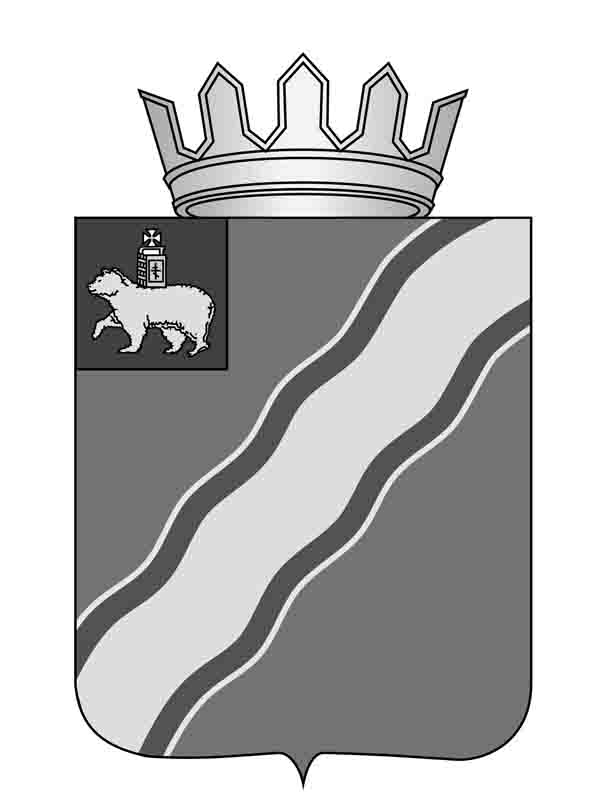 Об утверждении муниципальной программы «Укрепление гражданского  единства на территории  Краснокамского муниципального района на 2015-2017 годы»В соответствии с Порядком разработки, формирования, реализации и оценки эффективности  муниципальных программ Краснокамского муниципального района, утвержденным постановлением администрации Краснокамского муниципального района от 05 мая . № 604, постановлением администрации Краснокамского муниципального района от 09 июня . № 755 «Об утверждении Перечня муниципальных программ Краснокамского муниципального района» администрация Краснокамского муниципального района  ПОСТАНОВЛЯЕТ:1.	Утвердить прилагаемую муниципальную программу ««Укрепление гражданского  единства на территории  Краснокамского муниципального района на 2015-2017 годы».2.	Постановление подлежит опубликованию в специальном выпуске «Официальные материалы органов местного самоуправления Краснокамского муниципального района» газеты «Краснокамская звезда».3.      Настоящее постановление вступает в силу с 01 января 2015 года, но не ранее, чем через 10 дней после дня его официального опубликования. 4.	Контроль за исполнением постановления возложить на заместителя главы Краснокамского муниципального района Ложкина С.В.Глава Краснокамскогомуниципального района -глава администрации Краснокамскогомуниципального района                                                          Ю.Ю.КрестьянниковСавельева Е.В., 4-54-73Паспортl .  Характеристика текущего состояния  соответствующей сферы  социально-экономического развития Краснокамского муниципального района, основные показатели  и анализ  социальных, финансово-экономических и прочих  рисков реализации программы          Мероприятия Программы «Укрепление гражданского единства на территории Краснокамского муниципального района на 2015 – 2017 годы» призваны обеспечить стабильное позитивное  развитие  муниципального образования, направленное на постоянное повышение качества жизни населения Краснокамского муниципального района.          В соответствии с Комплексной программой социально-экономического развития Краснокамского муниципального района достижение целей  развития предполагает выстраивание эффективных механизмов взаимодействия органов власти  и гражданского общества, направленных на обеспечение учета интересов различных социальных групп общества при выработке и реализации социально – экономической  политики. Особая роль в современных условиях принадлежит развитию гражданского  общества, повышению  эффективности системы муниципального управления,   повышению социальной ответственности бизнеса и внедрению принципов социального партнерства.          Муниципальная программа  направлена на адекватное реагирование органов власти на общественный запрос со стороны    общественных институтов, эффективного взаимодействия и информационного партнерства власти и СМИ, удовлетворения религиозных и национальных потребностей населения, поддержки гражданских инициатив.             Особой актуальностью в последние несколько лет во взаимодействии общества и государства выделяется  тема взаимодействия  в межнациональной сфере. Реализация национальной политики закреплена нормативными документами на федеральном  и региональном уровне. В Послании Президента Российской Федерации В.В.Путина Федеральному Собранию Российской Федерации блок вопросов и поручений касался темы межнациональных отношений и этнической политики в России. Указ Президента Российской Федерации «Об обеспечении межнационального согласия», принятый 7 мая 2012 г.  № 602, обозначил порядок разработки основополагающих документов по теме национальных отношений. 19 декабря 2012 г. принят Указ Президента Российской Федерации № 1666 «О стратегии государственной национальной политики Российской Федерации  на период до 2015 года». Распоряжением Правительства Российской Федерации, принятым 15 июля 2013 г. № 1226 – р, утвержден план мероприятий по реализации в 2013 – 2015 гг. Стратегии государственной национальной политики Российской  Федерации до 2015 года. Постановлением правительства Российской Федерации от 20 августа 2013 г. № 718 утверждена федеральная целевая программа «Укрепление единства российской нации и этнокультурное развитие народов России (на 2014 – 2020 годы)».  Постановлением Правительства Пермского края от 03 октября 2013 г. № 1326-п  утверждена государственная программа «Обеспечение взаимодействия общества и власти». На основании Федерального закона от 22 октября 2013 г. № 284-ФЗ «О внесении изменений в отдельные законодательные акты Российской Федерации в части определения полномочий и ответственности органов государственной власти субъектов Российской Федерации, органов местного самоуправления и их должностных лиц в сфере межнациональных отношений» полномочия по укреплению межнационального и межконфессионального согласия,  сохранению и развитию языков  и культуры  народов России  возложены на органы местного самоуправления. В настоящее время в перечне критериев оценки работы региональных и муниципальных администраций состояние межэтнических отношений.             Условием стабильного социально-экономического развития муниципального образования является сфера межконфессиональных отношений. В вышеперечисленных нормативно-правовых актах федерального и регионального уровней прописана и стратегия развития межрелигиозных отношений.              Развитие политической и правовой культуры населения – одна из тем во взаимодействии общества и власти в политической сфере. Очень важно  активное вовлечение граждан  в процесс принятия политических решений, обратную связь с населением, стимулирование гражданских инициатив. Возрастает значимость общественной оценки деятельности органов власти.              Во взаимодействии общества и власти значение имеет информационное сопровождение. СМИ  является связующим звеном между властью и обществом. Они могут выявлять интересы граждан, доводить до сведения властей их озабоченность  какими-то проблемами, аккумулировать и формировать общественное мнение относительно действий и намерений властей, обеспечивая им поддержку или,  наоборот, способствуя консолидации протестных настроений в обществе.             Сегодня существует положительная практика взаимодействия органов власти и гражданских институтов. Она «живет»  в формате общественно-консультативных и экспертных советов при органах власти, конкурсов проектов и ярмарок социальных инициатив (от муниципального до федерального уровня), общественных слушаний, проблемных дискуссий и многих других. Некоммерческие организации представляют разные формы самоорганизации граждан и способствуют их самореализации, творчеству, удовлетворенности. Спектр некоммерческих организаций – это инвалидные и ветеранские организации, творческие объединения, фонды, клубы по интересам, профессиональные организации,  женские и молодежные ассоциации и т.п. Уровень сотрудничества  зависит и от  состояния самого сектора общественных организаций. Успешно зарекомендовала себя практика общественного (гражданского) контроля над деятельностью органов власти  в том числе, в  формате независимых мониторингов, общественных экспертиз, работе общественных  и управляющих советов.              Объединяющим звеном во взаимодействии органов власти, общества, СМИ является патриотизм, укрепление единства нации, формирование  патриотических чувств к Родине, ее истории, людям. Повышение  эффективности системы муниципального управления – одно из условий успешного взаимодействия власти и общества, положительной и результативной деятельности органов власти по решению вопросов местного значения.              Результатом реализации данных направлений  и мероприятий предполагается возрастание социальной и трудовой активности граждан, участие общественных структур в решении вопросов местного значения, социально-экономическая и политическая стабильность   на территории Краснокамского муниципального района, повышение уровня доверия к органам власти. ll . Приоритеты и цели муниципальной политики в соответствующей сфере социально-экономического развития, описание основных целей и задач программы            2.1.Приоритетами политики Краснокамского муниципального района в сфере реализации муниципальной программы «Укрепление гражданского единства на территории Краснокамского муниципального района на 2015-2017 годы» (далее – Программа) являются:             реализация муниципальной национальной  и конфессиональной политики;             развитие политической и правовой культуры;             информационное партнерство власти и СМИ;             активизация гражданского участия в решении вопросов местного значения;             повышение  эффективности системы муниципального управления.Исходя из данных приоритетов, сформированы соответствующие подпрограммы настоящей Программы.     2.2.  Цель Программы: обеспечение стабильного позитивного развития территории Краснокамского муниципального района. Для достижения данной цели поставлены следующие задачи:           2.3.1.  Формирование Гражданского мира и межнационального согласия на территории                                                                                                                                     Краснокамского   муниципального района.                                                                                                                                                                                                                                                                                                                                                                                                                                                                                                                                                                                                                                                          2.3.2. Обеспечение эффективного взаимодействия общества и власти.                                                                                                                       2.3.3. Реализация основных форм  гражданского участия в  решении вопросов местного значения.                                                                                                                                              2.3.4. Развитие политической и правовой культуры населения района.                                       2.3.5. Совершенствование и повышение эффективности муниципальной службы.     2.4. Муниципальная  программа  «Укрепление гражданского единства на территории Краснокамского муниципального района на 2015-2017 годы»  представляет комплекс действий, направленных на адекватное реагирование власти на общественный запрос со стороны общественных институтов, эффективного взаимодействия  и информационного партнерства  власти и СМИ, удовлетворения национальных и религиозных потребностей населения, поддержки гражданских инициатив, повышение  эффективности системы муниципального управления. И как результат, укрепление гражданского единства на территории Краснокамского муниципального района.lll. Прогноз конечных результатов программы, характеризующих целевое  состояние  (изменение состояния) уровня и качества жизни населения, социальной сферы, экономики, общественной безопасности, степени реализации других общественно значимых интересов и потребностей в соответствующей сфере          В ходе реализации мероприятий  муниципальной программы «Укрепление гражданского единства на территории Краснокамского муниципального района на 2015-2017 годы» будут достигнуты следующие результаты:3.1.Повышение качества жизни населения Краснокамского района.3.2. Повышение  уровня толерантности и снижение напряженности в обществе;                                                                                                                                                               3.3. Сохранение позитивной динамики конфессиональной ситуации в Краснокамском районе;       3.4. Рост  количества  участников – победителей Конкурсов социально-культурных, значимых  проектов, реализуемых на территории Краснокамского муниципального района  на 70%;        3.5. Увеличение числа социально ориентированных некоммерческих общественных организаций, реализующих свою деятельность на территории Краснокамского муниципального района на 10,7%;                                                                                                                                   3.6. Сохранение и позитивное развитие межнациональных отношений на территории муниципального образования.                                                                                                            3.7. Повышение уровня осведомленности (информированности) населения  о деятельности органов власти.                                                                                                                                     3.8. Совершенствование эффективности муниципальной службы: все муниципальные служащие пройдут курсы повышения квалификации, процедуру аттестации и  медицинское диспансерное обследование. lV. Сроки реализации программы в целом, этапы и сроки реализации  с указанием промежуточных показателей         Срок реализации Программы рассчитан на период с 2015 по 2017 годы. Этапы реализации Программы не выделяются.V. Перечень основных мероприятий (ведомственных целевых программ) и  мероприятий программы с указанием сроков их реализации и ожидаемых результатов Программа включает в себя две подпрограммы. Перечень мероприятий представлен в приложении 1 к Программе.Vl. Основные меры правового регулирования в соответствующей сфере, направленные на достижение цели и (или) конечных результатов программы, с обоснованием основных положений и сроков принятия необходимых нормативных правовых актов          В рамках Программы будут реализованы меры по совершенствованию правового регулирования вопросов организации программно-целевого управления в сфере  внутренней политики и муниципальной службы, и реализация конструктивного диалога между органами власти и общественными институтами. Данные мероприятия позволят обеспечить формирование и эффективное функционирование комплексной системы мероприятий по обеспечению стабильного позитивного развития Краснокамского муниципального района, комплексный подход к решению приоритетных задач и направлений Программы.Vll. Перечень и краткое описание подпрограмм       7.1.Подпрограмма  «Развитие гражданского общества на территории Краснокамского муниципального района» имеет целью формирование Гражданского мира и межнационального согласия на территории Краснокамского муниципального района. Основные направления подпрограммы:  развитие сферы межэтнических и межрелигиозных отношений на территории района;  политические процессы в муниципальном образовании; поддержка социально ориентированных некоммерческих организаций; поддержка самоорганизации граждан во всех сферах жизнедеятельности, расширение форм и методов участия населения в решении вопросов местного значения. Реализация мероприятий подпрограммы возможна при условии объединения усилий и ресурсов всех звеньев системы власти, образовательных, культурных, общественных  и религиозных организаций, средств массовой  информации. Управление реализацией Программы  «Развитие гражданского общества на территории  Краснокамского муниципального района» осуществляется координатором подпрограммы Отделом по внутренней политике и развитию территорий администрации Краснокамского муниципального района.             Описание подпрограммы представлено в приложении 2 к Программе.          7.2. Подпрограмма «Развитие муниципальной службы в Краснокамском муниципальном районе» направлена на формирование у муниципальных служащих необходимых профессиональных знаний, умений и навыков, позволяющих им эффективно исполнять должностные обязанности, способствовать решению проблем, возникающих в сфере муниципальной службы в Краснокамского муниципальном районе. Основные направления подпрограммы: совершенствование и развитие нормативно-правовой базы муниципальной службы; формирование эффективных механизмов подбора кадров для муниципальной службы, совершенствование кадровой политики муниципальной службы;  совершенствование системы дополнительного профессионального образования муниципальных служащих;  совершенствование технологий объективной оценки служебной деятельности муниципальных служащих.Управление реализацией подпрограммы «Развитие муниципальной службы в Краснокамском муниципальном районе» осуществляется координатором подпрограммы Отделом по общим вопросам, муниципальной службе и кадрам администрации Краснокамского муниципального района.             Описание подпрограммы представлено в приложении 3 к Программе.Vlll. Перечень целевых показателей с расшифровкой плановых значений по годам ее реализации, а также сведения о взаимосвязи мероприятий и результатов их выполнения с конечными целевыми показателями программыlX. Информация по ресурсному обеспечению Программы          Объем финансирования  мероприятий Программы составляет 9 360,50 тыс.рублей, в том числе средства бюджета Краснокамского муниципального района  9 063,50 тыс.рублей. Приложение 4 к Программе.X. Методы оценки эффективности ПрограммыМетодика оценки эффективности Программы соответствует методике, изложенной в Постановлении администрации Краснокамского муниципального района  от 05 мая 2014 г. № 604 «Об утверждении Порядка принятия решения о разработке, формировании, реализации и оценки эффективности муниципальных программ Краснокамского муниципального района».            Особенностью данной сферы  является то, что она связана с развитием человеческого потенциала, традициями, историей. Основные результаты деятельности в данной сфере выражаются, как правило, в отложенном по времени социальном эффекте, в частности, в росте толерантности, изменении ценностных ориентаций и норм поведения людей.Переченьосновных мероприятий муниципальной программы«Укрепление гражданского единства на территории Краснокамского муниципального района на 2015-2017 годы»Паспорт подпрограммыlI . Характеристика текущего состояния  соответствующей сферы  социально-экономического развития Краснокамского муниципального района, основные показатели  и анализ  социальных, финансово-экономических и прочих  рисков реализации подпрограммы            Общая численность населения Краснокамского  муниципального района – 72 635 человек, в том числе в Краснокамском городском поселении – 53 697 чел., Оверятском городском поселении – 10 038 чел., Майском сельском поселении – 6 988 чел., Стряпунинском сельском поселении – 1 912 чел.  Краснокамский муниципальный район - многонациональная территория, где проживают граждане  56 национальностей. Основная часть населения района – русские (90%). Также проживают татары (3%), коми-пермяки (1%),удмурты (0,5%), немцы, башкиры, мордва, украинцы, цыгане, азербайджанцы, армяне и др. Анализ миграционных изменений свидетельствует об увеличении мигрантов на территории Краснокамского муниципального района со 117 в 2010 году до 202 человек в 2013 году. Приезжают граждане с Узбекистана, Германии, Таджикистана, Армении, Киргизии, Казахстана. Мигранты работают на предприятиях общественного питания (кафе «Заправка», кафе «Чайхана») и у индивидуальных  предпринимателей, занимающихся лесопереработкой. С 2014 года в район активно приезжают  жители Украины.              Более 20 лет работает Краснокамское местное отделение Пермской региональной общественной организации «Общество российских немцев» «Возрождение». В марте 2014 года на базе МАУ «Районный дворец культуры» создан национальный татарский семейный клуб «Акбахет – белое счастье», объединивший 80 человек. На базе МУК «Дворец культуры «Гознак» начал работу клуб любителей азербайджанской культуры «Три огня» по инициативе краеведа Палкиной Г.А. В районе поддерживаются творческие национальные коллективы, один из них -  фольклорный ансамбль в коми-пермяцких национальных традициях «Силькан» создан в 2004 году на базе Детской школы искусств п.Майский. Деятельность по продвижению национальных культур осуществляет Мысовская сельская библиотека – филиал № 5 МБУК «Межпоселенческая централизованная библиотечная система». Цель деятельности – организация работы библиотеки как центра информации по обрядам и обычаям, укладу жизни народов Прикамья, видам народных ремесел.  Многонациональный состав населения Краснокамского муниципального района, а также  увеличение миграционных потоков, ставит задачу поддержания многонационального согласия.Краснокамский район - многоконфессиональная территория с преобладанием  в нем населения, исповедующего православие. На территории района действуют следующие религиозные организации:             В 2014 году в г. Краснокамске планируется начало строительства храма во имя блаженной Матроны Московской и храма                                                                                                в честь 12 Апостолов в п. Оверята. Муниципальные органы власти сотрудничают с религиозными организациями по вопросам духовно-нравственного и культурного воспитания населения. Оказывается поддержка в организации мероприятий значимых православных дат, в консультировании и продвижении социальных и культурных проектов  муниципального, регионального, федерального уровней.            Развитие гражданского общества - одно из важных направлений развития муниципальной власти. По данным Управления Министерства юстиции Российской Федерации по Пермскому краю на территории Краснокамского муниципального района в ведомственном реестре зарегистрировано 65 некоммерческих организаций, в том числе общественных объединений, фондов, политических партий и религиозных организаций (2012 г. – 74, 2011 г. – 64). Становление гражданского общества проявляется через гражданскую активность, поэтому на территории района в течение 13 лет организуется Конкурс социальных и культурных проектов. Совместными усилиями органов власти, жителей района, представителями бизнеса решаются актуальные проблемы территории. Освоив технологию социального проектирования на примере муниципального конкурса социальных и культурных проектов, муниципальные учреждения, некоммерческие общественные организации  успешно участвуют в конкурсах социальных проектов регионального, окружного, федерального уровней.                 Достаточно широко представлено в районе партийное движение.llI . Приоритеты и цели муниципальной политики в соответствующей сфере социально-экономического развития, описание основных целей и задач подпрограммыЦель и задачи подпрограммы «Развитие гражданского общества на территории Краснокамского муниципального района в 2015 – 2017 годы» обусловлены приоритетами, которые определены Стратегией государственной национальной политики Российской Федерации  на период до 2025 года, утвержденной Указом президента Российской Федерации  от 19 декабря 2012 г. № 1666, Федеральным законом  от 22 октября 2013г.  № 284-ФЗ «О внесении изменений в отдельные законодательные акты Российской Федерации в части определения полномочий и ответственности органов государственной власти субъектов Российской Федерации, органов местного самоуправления и их должностных лиц в сфере межнациональных отношений», законами Пермского края, постановлением Правительства Пермского края  от 03 октября 2013 г.  № 1326-п (в редакции от 20 декабря 2013) «Об утверждении государственной программы «Обеспечение взаимодействия общества и власти», статьей 8 Устава Краснокамского муниципального района, Комплексной Программой социально экономического развития Краснокамского муниципального района.             Цель подпрограммы: формирование Гражданского мира и межнационального согласия на территории Краснокамского муниципального района.             Для достижения данной цели были поставлены следующие задачи:содействие укреплению гражданского единства и гармонизации национальных отношений;объединение ресурсов органов власти, бизнеса, общества для повышения качества жизни населения района; поддержка самоорганизации граждан во всех сферах жизнедеятельности, расширение форм и методов участия населения в решении вопросов местного значения;стабильное позитивное развитие сферы межрелигиозных отношений;создание условий и оказание консультационной, организационной, финансовой и иной помощи религиозным объединениям и организациям; оказание финансовой, имущественной, консультативной, информационной поддержки социально ориентированным некоммерческим общественным организациям;снижение уровня социальной напряженности.lV. Прогноз конечных результатов подпрограммы, характеризующих целевое  состояние  (изменение состояния) уровня и качества жизни населения, социальной сферы, экономики, общественной безопасности, степени реализации других общественно значимых интересов и потребностей в соответствующей сфере          В ходе реализации мероприятий подпрограммы «Развитие гражданского общества на территории Краснокамского муниципального района» будут достигнуты следующие результаты:повышение качества жизни населения Краснокамского района;повышение  уровня толерантности и снижение напряженности в обществе;сохранение позитивной динамики конфессиональной ситуации в Краснокамском районе; рост  количества  участников – победителей Конкурсов социально-культурных, значимых  проектов, реализуемых на территории Краснокамского муниципального района  на 70%;        увеличение числа социально ориентированных некоммерческих общественных организаций, реализующих свою деятельность на территории Краснокамского муниципального района на 10,7%;                                                                                                                                    сохранение и позитивное развитие межнациональных отношений на территории муниципального образования.                                                                                                             V. Сроки реализации подпрограммы в целом, этапы и сроки реализации  с указанием промежуточных показателей           Срок реализации подпрограммы «Развитие гражданского общества на территории Краснокамского муниципального района» рассчитан на период с 2015 по 2017 годы. Этапы реализации подпрограммы не выделяются.VI. Перечень основных мероприятий   подпрограммы с указанием сроков их реализации и ожидаемых результатов         Для достижения цели и выполнения задач подпрограммы мероприятия будут формироваться по всем направлениям ее реализации согласно приоритетам и целям муниципальной политики в сфере развития и поддержки гражданского общества и гармонизации  межнациональных отношений.          В рамках подпрограммы запланированы следующие мероприятия:деятельность Координационного совета по национальным вопросам;привлечение к работе в общественных советах, иных экспертно-консультативных органах представителей НКО;        содействие развитию муниципальной инфраструктуры этнокультурной сферы;реализация комплексной информационной кампании, направленной на укрепление межнационального мира и согласия, укрепление единства российской нации путем создания и трансляции специализированных рубрик, программ; освоения образовательных программ, направленных на распространение знаний о народах России; оказания грантовой поддержки общественным инициативам; содействие проведению торжественных мероприятий, приуроченных к памятным датам в истории народов России, а также мероприятий, посвященных Дню русского языка, Дню России;         проведение мероприятий, направленных на сохранение и развитие национальных традиций, истории и культуры народов, проживающих на территории  района. Это относится как к народам, для которых территория Пермского края является исконной и единственной территорией проживания, так и для традиционно населяющих наш край. Пристальное внимание к новым этническим диаспорам, формирующимся в рамках современных  миграционных процессов. Задачей по отношению к новым этническим диаспорам является содействие их представителям в социальной адаптации и интеграции в местное сообщество;          реализация мероприятий, направленных на сохранение спокойной политической обстановки в районе.          Перечень основных мероприятий подпрограммы «Развитие гражданского общества на территории Краснокамского муниципального района» указан в приложении 1 к подпрограмме.VlI. Основные меры правового регулирования в соответствующей сфере, направленные на достижение цели и (или) конечных результатов подпрограммы, с обоснованием основных положений и сроков принятия необходимых нормативных правовых актов           Формирование  муниципальной нормативно-правовой базы на период реализации подпрограммы зависит от ряда факторов, в частности:от появления новаций в федеральной, региональной нормативно-правовой базе; от ситуации в сфере развития межэтнических и межрелигиозных отношений на территории района, края, Российской Федерации.VIII. Перечень целевых показателей с расшифровкой плановых значений по годам ее реализации, а также сведения о взаимосвязи мероприятий и результатов их выполнения с конечными целевыми показателями подпрограммы«Развитие гражданского общества на территории Краснокамского муниципального района»           Показатели по  подпрограмме «Развитие гражданского общества на территории Краснокамского муниципального района»:пп.1-6   - на основании результатов мониторинга, проводимого Администрацией губернатора Пермского края в разрезе муниципальных образований;п.7      - данные Управления Министерства юстиции Российской Федерации по Пермскому краю;п.8    - данные на основании проведенных конкурсных процедур по предоставлению имущественной и финансовой поддержки СО НКО, осуществляющих свою деятельность на территории Краснокамского муниципального района; п.9        -  данные по итогам результатов конкурсов социально-культурных проектов городского, районного, корпоративного, регионального, окружного, федерального уровней (протоколы, заключенные соглашения и договоры, постановления и др. нормативные правовые акты).IX. Информация по ресурсному обеспечению подпрограммы          Финансирование мероприятий подпрограммы будет осуществляться за счет средств бюджета Краснокамского муниципального района с привлечением средств краевого бюджета. Прогнозный объем финансирования подпрограммы рассчитан  в ценах соответствующих лет и составляет  3 715,00   тыс.рублей. Приложение № 2,3,4,5 к подпрограмме.X. Методы оценки эффективности подпрограммы         Методика оценки эффективности подпрограммы соответствует методике, изложенной в Постановлении администрации Краснокамского муниципального района  от 05 мая 2014 г. № 604 «Об утверждении Порядка принятия решения о разработке, формировании, реализации и оценки эффективности муниципальных программ Краснокамского муниципального района».            Особенностью данной сферы  является то, что она связана с развитием человеческого потенциала, традициями, историей. Основные результаты деятельности в данной сфере выражаются, как правило, в отложенном по времени социальном эффекте, в частности, в росте толерантности, изменении ценностных ориентаций и норм поведения людей.Переченьосновных мероприятий подпрограммы  «Развитие гражданского общества на территории Краснокамского муниципального района»Приложение 2к подпрограмме  «Развитие гражданскогообщества на территории Краснокамского муниципального района»Финансовое обеспечение реализации  подпрограммы«Развитие гражданского общества на территории Краснокамского муниципального  района»  за счет средств бюджета Краснокамского муниципального района------------------------------------<1> - представленные расходы подлежат ежегодному уточнению при формировании бюджета на очередной финансовый год и плановый период.<2> - указывается только группа кода вида расходов, без разбивки по подгруппам и элементам.<3> - в расходы по строке «Подпрограмма «Обеспечение реализации муниципальной программы» включаются расходы на содержание органов местного самоуправления Краснокамского муниципального района, не включенные в расходы иных подпрограмм муниципальных программ Краснокамского муниципального районаПриложение 3к подпрограмме «Развитие гражданского общества на территории Краснокамского муниципального   района»Финансовое обеспечение реализации подпрограммы «Развитие гражданского общества на территории Краснокамского муниципального  района»  за счет внебюджетных источников финансирования ------------------------------------<1> - представленные расходы подлежат ежегодному уточнению при формировании бюджета на очередной финансовый год и плановый период.<2> - указывается только группа кода вида расходов, без разбивки по подгруппам и элементам.<3> - в расходы по строке «Подпрограмма «Обеспечение реализации муниципальной программы» включаются расходы на содержание органов местного самоуправления Краснокамского муниципального района, не включенные в расходы иных подпрограмм муниципальных программ Краснокамского муниципального района.Приложение 4к подпрограмме «Развитие гражданского общества на территории Краснокамского муниципального  района»Финансовое обеспечение реализации подпрограммы «Развитие гражданского общества на территории Краснокамского муниципального  района» за счет всех источников финансирования------------------------------------<1> - представленные расходы подлежат ежегодному уточнению при формировании бюджета на очередной финансовый год и плановый период.<2> - указывается только группа кода вида расходов, без разбивки по подгруппам и элементам.<3> - в расходы по строке «Подпрограмма «Обеспечение реализации муниципальной программы» включаются расходы на содержание органов местного самоуправления Краснокамского муниципального района, не включенные в расходы иных подпрограмм муниципальных программ Краснокамского муниципального района.Приложение 3к муниципальной программе «Укрепление гражданского единства на территории Краснокамского муниципального района на 2015-2017 годы»Паспорт  подпрограммы  Характеристика текущего состояния, основные показатели и анализ социальных, финансово-экономических и прочих рисков реализации подпрограммыПодпрограмма разработана в соответствии со статьей 35 Федерального закона "О муниципальной службе в Российской Федерации", согласно которой развитие муниципальной службы обеспечивается программами развития муниципальной службы, финансируемыми за счет средств местных бюджетов. В Краснокамском муниципальном районе сложилась определенная система и накоплен опыт управления муниципальной службой, позволяющие создать условия для оптимального организационно-правового обеспечения муниципальной службы Краснокамского муниципального района (далее - Муниципальная служба), взаимодействия органов местного самоуправления Краснокамского муниципального района (далее -  Органы местного самоуправления) со структурами гражданского общества, координации деятельности органов местного самоуправления по вопросам поступления на муниципальную службу, прохождения и прекращения муниципальной службы, а также профессионального развития муниципальных  служащих Краснокамского муниципального района  (далее - Муниципальные  служащие). В течение последних трех лет осуществлен ряд мероприятий, направленных на создание и совершенствование правовых, организационных, финансовых основ муниципальной службы и системы управления ею, формирование высокопрофессионального кадрового состава муниципальной службы.После вступления в силу Федерального закона "О муниципальной службе в Российской Федерации»" (далее - Федеральный закон) в Краснокамском муниципальном районе  была начата работа по повышению эффективности муниципальной  службы, оптимизации затрат на ее развитие, внедрению новых методов планирования, финансирования, стимулирования и оценки деятельности муниципальных служащих, обеспечению открытости муниципальной  службы для населения, созданию оптимальных материально-технических условий для ее эффективного функционирования.В настоящее время в соответствии федеральным и краевым законодательством  в Краснокамском муниципальном районе приняты основные правовые акты, регулирующие вопросы муниципальной службы: - решение Краснокамской Думы от 22.06.2005 №77 «Об Уставе Краснокамского муниципального района»;- решение Земского собрания  Краснокамского муниципального района от 29.04.2010 №42 «Об утверждении Реестра должностей муниципальной службы в Краснокамском муниципальном районе»;	- постановление администрации Краснокамского муниципального района от 03.09.2010 № 224 «Об утверждении Порядка ведения реестра муниципальных служащих в администрации Краснокамского муниципального района»;	- постановление главы  Краснокамского муниципального района от 04.08.2009 № 282 «Об утверждении Квалификационных требований по муниципальным должностям муниципальной службы в Краснокамском муниципальном районе»;		- постановление администрации г.Краснокамска от 19.11.2004 № 374 «Об утверждении Положения о проведении квалификационного экзамена муниципальных служащих Краснокамского муниципального образования»;	- решение Земского собрания Краснокамского муниципального района от 28.08.2009 №96 «Об утверждении Положения об условиях оплаты труда муниципальных служащих органов местного самоуправления Краснокамского муниципального района»;- постановление главы Краснокамского муниципального района от 10.03.2009 № 63 «Об утверждении Положения о проведении аттестации муниципальных служащих Краснокамского муниципального района»;- постановление администрации Краснокамского муниципального района от 08.08.2013 № 1338 «Об утверждении Положения о порядке организации и проведения профессиональной подготовки, переподготовки и повышения квалификации муниципальных служащих администрации Краснокамского муниципального района и отраслевых (функциональных) органов администрации Краснокамского муниципального района»;	- постановление администрации Краснокамского муниципального района от 20 ноября 2012 г. № 1855 «Об утверждении Почетной грамоты и Благодарственного письма главы Краснокамского муниципального района»;		- постановление главы Краснокамского муниципального района от 14.11.2006 № 375.1 «Об утверждении Положения о порядке формирования и подготовки муниципального резерва кадров муниципальных служащих  Краснокамского муниципального района»;- постановление администрации Краснокамского муниципального района 06.12.2011 № 1291 «Об утверждении Положения о муниципальном резерве управленческих кадров в администрации Краснокамского муниципального района»;	- решение Земского собрания Краснокамского муниципального района от 30.10.2013 № 117 «Об утверждении Положения об условиях установления пенсии выслугу лет, порядка обращения за ней и ее выплаты лицам, замещавшим муниципальные должности муниципальной службы (должности муниципальной службы)  в органах местного самоуправления Краснокамского муниципального района»;	- решение Земского собрания Краснокамского муниципального района от 29.04.2010 № 56 «Об утверждении Положения об условиях предоставления права на пенсию за выслугу лет лицам, замещавшим должности муниципальной службы в органах местного самоуправления Краснокамского муниципального района»;	- постановление администрации Краснокамского муниципального района от 24.05.2013 № 816 «Об утверждении Положения о комиссии по включению в стаж муниципальной службы периодов работы в должностях руководителей и специалистов на предприятиях, в учреждениях и организациях, опыт и знание работы в которых необходимы муниципальным служащим для исполнения обязанностей по замещаемой должности муниципальной службы»;	- решение Земского собрания Краснокамского муниципального района от 27.09.2007 № 133 «Об утверждении Положения о порядке и условиях проведения конкурса на замещение вакантной муниципальной должности муниципальной службы в Краснокамском муниципальном районе»;- постановление администрации Краснокамского муниципального района от  17.07.2014  № 934 «Об утверждении Положения о комиссии по соблюдению требований к служебному поведению муниципальных служащих администрации Краснокамского муниципального района и отраслевых (функциональных) органов администрации Краснокамского муниципального района и урегулированию конфликта интересов»;	- постановление главы Краснокамского муниципального района от 28.02.2014 № 227 « Об утверждении Перечня должностей муниципальной службы в органах местного самоуправления Краснокамского муниципального района, при назначении на которые граждане и при замещении которых муниципальные служащие администрации Краснокамского муниципального района обязаны предоставлять сведения о своих доходах, об имуществе и обязательствах имущественного характера, а также сведения о доходах, об имуществе и обязательствах имущественного характера своих супруги (супруга) и несовершеннолетних детей»;- постановление администрации Краснокамского муниципального района от 11.04.2014 № 526 «Об утверждении Положения о порядке и размерах возмещения расходов муниципальным служащим администрации Краснокамского муниципального района и отраслевых (функциональных) органов администрации Краснокамского муниципального района, связанных со служебными командировками»;	- постановление администрации Краснокамского муниципального района от 19.08.2011 № 690 «Об утверждении Порядка проведения антикоррупционной экспертизы нормативных правовых актов и проектов нормативных правовых актов администрации Краснокамского муниципального района»;- постановлением администрации Краснокамского муниципального района от 01.04.2011 № 80 «Об утверждении Порядка уведомления представителя нанимателя (работодателя) о фактах обращения в целях склонения муниципального служащего администрации Краснокамского муниципального района и отраслевых (функциональных) органов администрации Краснокамского муниципального района к совершению коррупционных правонарушений, регистрации таких уведомлений и проверки, содержащихся в них сведений»;	- постановление  администрации Краснокамского муниципального района от 21.03.2011 № 61 «Об утверждении Положения о проверке достоверности и полноты сведений, представляемых гражданами, претендующими на замещение должностей муниципальной службы, и муниципальными служащими администрации Краснокамского муниципального района»;- постановление администрации Краснокамского муниципального района от 21.03.2011 № 62 «Об утверждении Положения о представлении гражданами, претендующими на замещение должностей муниципальной службы в администрации Краснокамского муниципального района, и муниципальными служащими администрации Краснокамского муниципального района сведений о доходах, об имуществе и обязательствах имущественного характера супруги (супруга) и несовершеннолетних детей»;- решение Земского собрания Краснокамского муниципального района от 31.01.2011 № 41 «Об утверждении Кодекса этики служебного поведения муниципальных служащих Краснокамского муниципального района»;- постановление администрации Краснокамского муниципального района от 28.05.2013 № 831 «Об утверждении Порядка сдачи, оценки и выкупа подарков, полученных в связи с официальными мероприятиями; - постановление администрации Краснокамского муниципального района от  14.03.2012 № 243 «О создании Межведомственного совета по противодействию коррупции при главе Краснокамского муниципального района  - главе администрации Краснокамского муниципального района»;- постановление администрации Краснокамского муниципального района от 21.03.2014 № 360 программа «Противодействие коррупции в Краснокамском муниципальном районе на 2014-2016 годы»;- постановление администрации Краснокамского муниципального района от 07.05.2013 №748 «Об утверждении Порядка уведомления гражданином, замещавшим должность муниципальной службы, комиссии по соблюдению требований к служебному поведению муниципальных служащих администрации Краснокамского муниципального района и отраслевых (функциональных) органов администрации Краснокамского муниципального района и урегулированию конфликта интересов, если в течение двух лет после увольнения с муниципальной службы гражданин замещает на условиях трудового договора должности в организации и (или) выполняет в данной организации работы (оказывает данной организации услуги) в течение месяца стоимостью более ста тысяч рублей на условиях гражданско-правового договора (гражданско-правовых договоров), если отдельные функции муниципального (административного) управления данной организации входили в должностные (служебные) обязанности муниципального служащего; - постановление администрации Краснокамского муниципального района от  06.03.2013 № 402 «О представлении гражданином, замещающим должность главы Краснокамского муниципального района – главы администрации Краснокамского муниципального района, сведений о доходах, об имуществе и обязательствах имущественного характера- постановление администрации Краснокамского муниципального района от  21.05.2013 № 814 «Об утверждении Порядка размещения в информационно-телекоммуникационной сети интернет на официальном сайте Краснокамского муниципального района и предоставления для опубликования средствам массовой информации сведений о доходах, об имуществе и обязательствах имущественного характера муниципальных служащих органов местного самоуправления Краснокамского муниципального района, а также сведений о доходах, имуществе и обязательствах имущественного характера своих супруга (супруги) и несовершеннолетних детей».Все принятые правовые  акты полностью соответствуют требованиям федерального законодательства.Однако развитие федерального законодательства в области муниципальной службы Российской Федерации диктует необходимость постоянного совершенствования нормативной правовой базы Краснокамского муниципального района в части, касающейся внесения изменений в действующие нормативные правовые акты и принятия новых нормативных правовых актов.Наряду с реализацией мероприятий по созданию и совершенствованию нормативной базы  важным результатом развития муниципальной службы явилось применение  органами местного самоуправления механизмов, процедур и институтов, связанных с прохождением муниципальной службы, которые ранее не были предусмотрены, например работа комиссий по соблюдению требований к служебному поведению муниципальных служащих и урегулированию конфликта интересов. Такая комиссия создана постановлением администрации Краснокамского муниципального района от  17.07.2014  № 934 «Об утверждении Положения о комиссии по соблюдению требований к служебному поведению муниципальных служащих администрации Краснокамского муниципального района и отраслевых (функциональных) органов администрации Краснокамского муниципального района и урегулированию конфликта интересов».Оценка соответствия муниципальных служащих района замещаемым должностям муниципальной службы района осуществляется на основании постановления главы Краснокамского муниципального района от 10.03.2009 № 63 «Об утверждении Положения о проведении аттестации муниципальных служащих Краснокамского муниципального района».Решением Земского собрания Краснокамского муниципального района от 28.08.2009 №96 «Об утверждении Положения об условиях оплаты труда муниципальных служащих органов местного самоуправления Краснокамского муниципального района» установлены размеры должностных окладов и надбавок за квалификационный разряд, утверждены порядок установления муниципальным служащим ежемесячной надбавки к должностному окладу за особые  условия муниципальной службы, порядок выплаты муниципальным служащим премий за выполнение особо важных и сложных заданий, порядок оценки деятельности муниципальных служащих для выплаты ежемесячного  денежного поощрения, основанной на достижении показателей результативности  профессиональной служебной деятельности, положение о единовременной  выплате при предоставлении ежегодного оплачиваемого отпуска и материальной помощи муниципальным служащим.Вместе с тем, сложившееся состояние муниципальной службы  в Краснокамском  муниципальном районе, как и в  Пермском крае в целом, характеризуется наличием ряда проблем, противоречий и негативных тенденций, которые связаны между собой и не могут быть решены в отдельности.Существующая разница в размерах оплаты труда между работниками негосударственного сектора экономики и муниципальными служащими, замещающими соотносимые должности, затрудняет привлечение на муниципальную службу  квалифицированных специалистов и руководителей, приводит к оттоку муниципальных служащих в негосударственный сектор экономики (особенно это касается наиболее востребованных профессий и возрастных категорий), что снижает эффективность деятельности органов местного самоуправления, ухудшает профессиональный и половозрастной состав муниципальных  служащих.Общая численность муниципальных служащих в администрации Краснокамского муниципального района по состоянию на  начало второго полугодия 2014 года  составляла 133 человека. В  распределении по возрасту состав муниципальных служащих выглядит следующим образом:до 30 лет –  25 человек или 18,8 процента;  от 30 до 50 лет -  73 человека  или  54,9 процентов;  от 50 до 60 лет – 30 человек или  22,6 процента;от 61 и старше – 5 человек или 3,7 процента.В составе муниципальных служащих в основном преобладают женщины – 114 человек  или 86 процентов, мужчин 19 человек или 14 процентов.В распределении по стажу муниципальной службы состав муниципальных служащих выглядит следующим образом:до 1 года -  7 человек, или   5,2  процентов служащих,от 1 года до 5  лет-     30 человек, или    22,6 процента служащих,от 5 лет до 10 лет –    38 человек, или  28,6 процентов служащих,от 10 лет до 15 лет –    21  человек, или  15,8 процента служащих,свыше 15 лет  –     37  человек, или   27,8 процентов служащих.Образовательный уровень  муниципальных служащих:   116 чел., или  87%,   имеют высшее профессиональное образование, 17 человек среднее профессиональное или 13%.Необходимо создать достаточные механизмы развития мотивации муниципальных служащих к добросовестной и эффективной работе. При этом необходим единый системный подход к разработке и внедрению элементов стимулирования  муниципальных служащих к исполнению должностных обязанностей на высоком профессиональном уровне.На муниципальной службе недостаточно используются механизмы назначения на вакантные должности из кадрового резерва и привлечения молодых специалистов. В настоящее время одной из проблем формирования кадрового резерва является недостаточная привлекательность муниципальной службы. Представляется целесообразной подготовка и реализация мероприятий, направленных на обеспечение повышения престижа муниципальной службы.Подготовка кадров для органов местного самоуправления является одним из инструментов повышения эффективности муниципального управления. Отсутствие необходимых знаний и профессиональных навыков муниципальных служащих приводит к низкому качеству управленческих решений и, как следствие, к потере авторитета органов местного самоуправления у населения. В соответствии с действующим законодательством профессиональная подготовка муниципальных служащих, их переподготовка, повышение квалификации и стажировка в соответствии с программами профессионального развития муниципальных служащих является одним из приоритетных направлений формирования кадрового состава муниципальной службы. В связи с этим особое значение имеет отлаженная система профессиональной подготовки и повышения квалификации муниципальных служащих по соответствующим специальностям и направлениям. Таблица 1. Сведения о дополнительном профессиональном образовании муниципальных служащих администрации Краснокамского муниципального района, отраслевых (функциональных) органов администрации района, Земского собрания Краснокамского муниципального района за 2012 - 2014 годыВ современных условиях этого недостаточно. Качество профессионального обучения муниципальных служащих в недостаточной степени отвечает потребностям развития муниципальной службы.Необходимо продолжение данной работы в течение всего периода реализации Программы на базе ведущих высших учебных заведений края.Таким образом, в целях повышения результативности деятельности муниципальных служащих  Краснокамского муниципального района необходимо сформировать единую систему профессионального обучения, повышения квалификации и переподготовки кадров для местного самоуправления. Это позволит обеспечить стабильно высокий уровень качества подготовки, переподготовки и повышения квалификации муниципальных служащих за счет привлечения к процессу обучения высококвалифицированных представителей научного сообщества, а также муниципальных служащих и руководителей органов местного самоуправления, имеющих большой опыт работы в данных органах.Реализация подпрограммы должна способствовать формированию у муниципальных служащих необходимых профессиональных знаний, умений и навыков, позволяющих им эффективно исполнять должностные обязанности, способствовать решению как указанных, так и иных проблем, возникающих в сфере муниципальной службы в Краснокамского муниципальном районе. III. Приоритеты и цели муниципальной политики, основные цели и задачи  подпрограммыПодпрограмма разработана в соответствии с Программой комплексного социально-экономического развития Краснокамского муниципального района на 2011-2015 годы, утвержденной решением Земского собрания Краснокамского муниципального района от 011.02.2011 №5.Последовательная реализация подпрограммы обеспечит дальнейшее развитие муниципальной службы в Краснокамском муниципальном районе, позволит оптимизировать ее организацию и функционирование на принципах, установленных законодательствами Российской Федерации, Пермского края, внедрить на муниципальной службе современные кадровые, информационные, образовательные и управленческие технологии.Целью подпрограммы является совершенствование и повышение эффективности муниципальной службы в Краснокамском муниципальном районе.Для достижения поставленных целей необходимо выполнение следующих задач:- совершенствование и развитие нормативных правовых актов, регулирующих вопросы муниципальной службы;- развитие и совершенствование кадровой политики посредством внедрения эффективных кадровых технологий, направленных на повышение профессиональной компетентности, расширение кадрового потенциала муниципальной службы;- повышение эффективности работы с кадровым резервом на муниципальной службе;- обеспечение замещения вакантных должностей муниципальной службы преимущественно на конкурсной основе;- создание условий для непрерывного профессионального образования и развития муниципальных служащих;- повышение престижа муниципальной службы за счет роста профессионализма и компетентности муниципальных служащих;- улучшение состояния здоровья муниципальных служащих Краснокамского муниципального района.Мероприятия по реализации подпрограммы предполагают их осуществление в течение трехлетнего бюджетного планирования. Таким образом, подпрограмма носит среднесрочный характер и реализуется в 2015 – 2017 годах.Подпрограмма не имеет строгой разбивки на этапы, мероприятия реализуются в течение всего периода реализации подпрограммы.Подпрограммные мероприятия запланированы по следующим приоритетным направлениям:1)     совершенствование и развитие нормативно-правовой базы муниципальной службы;2)     формирование эффективных механизмов подбора кадров для муниципальной службы, совершенствование кадровой политики муниципальной службы;3)     совершенствование системы дополнительного профессионального образования муниципальных служащих;4)     совершенствование технологий объективной оценки служебной деятельности муниципальных служащих.Выполнение отдельных мероприятий подпрограммы будет осуществляться посредством заключения муниципальных контрактов (договоров, соглашений) между Исполнителем подпрограммы и научными, образовательными и иными организациями.IV. Прогноз конечных результатов подпрограммыРеализация мероприятий подпрограммы позволит достичь следующих результатов:- совершенствование нормативной правовой базы по вопросам муниципальной службы в Краснокамском муниципальном районе и приведение ее в соответствие с федеральным законодательством и законодательством Пермского края;- создание необходимых условий для профессионального развития муниципальных служащих, повышения квалификации и профессиональной переподготовки муниципальных служащих;- проведение единой кадровой политики при решении задач в области развития муниципальной службы в целях совершенствования деятельности органов местного самоуправления;- формирование эффективного кадрового потенциала и кадрового резерва муниципальных служащих;- создание условий для реализации принципа равного доступа граждан на муниципальную службу;- совершенствование координации кадровой работы и управления персоналом в администрации Краснокамского муниципального района;- качественное информационно-аналитическое обеспечение кадровых процессов в администрации Краснокамского муниципального района;- повышение престижа муниципальной службы за счет роста профессионализма и компетентности муниципальных служащих;- определение рисков развития заболеваний, выявления имеющихся заболеваний, в том числе препятствующих прохождению муниципальной службы, сохранения и укрепления физического и психического здоровья муниципальных служащих Краснокамского муниципального района. V. Этапы и сроки реализации подпрограммыПодпрограмма рассчитана на период  с 2015 по 2017 год.Подпрограмма не имеет строгой разбивки на этапы, мероприятия реализуются в течение всего периода реализации подпрограммы.VI. Перечень основных мероприятий подпрограммы с указанием сроков их реализации и ожидаемых результатовVII. Основные меры правового регулирования в соответствующей сфере, направленные на достижение целей и (или) конечных результатов подпрограммы, с обоснованием основных положений и сроков принятия необходимых нормативных правых актов             Основные меры правого регулирования, направленные на достижение целей и (или)  конечных результатов подпрограммы, с обоснованием основных положений и сроков принятия необходимых нормативных правых актов отражены в соответствующих разделах подпрограммы.Перечень целевых показателей с расшифровкой плановых значенийпо годам ее реализации, а также сведения о взаимосвязи мероприятий и результатов их выполнения с конечными целевыми показателями подпрограммы «Развитие муниципальной службы вКраснокамском муниципальном районе»Финансовое обеспечение реализации подпрограммы «Развитие муниципальной службы  в Краснокамском муниципальном районе» за счет средств бюджета Краснокамского муниципального районаФинансовое обеспечение реализации подпрограммы «Развитие муниципальной службы  в Краснокамском муниципальном районе»за счет всех источников финансированияXI. Методы оценки эффективности подпрограммыОценка эффективности реализации подпрограммы производится ежегодно и обеспечивает мониторинг результатов реализации подпрограммы с целью уточнения степени решения задач и выполнения мероприятий подпрограммы.Для оценки эффективности реализации подпрограммы используются показатели эффективности, которые отражают выполнение мероприятий подпрограммы.Оценка эффективности реализации подпрограммы производится путем сравнения фактически достигнутых показателей за соответствующий год с утвержденными значениями показателей.Приложение 4к муниципальной программе «Укрепление гражданского единства на территории Краснокамского муниципального района на 2015-2017 годы»Финансовое обеспечение реализации  Программы«Укрепление гражданского единства  на территории Краснокамского муниципального района на 2015-2017 годы»    за счет средств бюджета Краснокамского муниципального районаФинансовое обеспечение реализации    муниципальной программы  «Укрепление гражданского единства на территории Краснокамского муниципального района на 2015-2017 годы»  за счет внебюджетных  источников  ------------------------------------<1> - представленные расходы подлежат ежегодному уточнению при формировании бюджета на очередной финансовый год и плановый период.<2> - указывается только группа кода вида расходов, без разбивки по подгруппам и элементам.<3> - в расходы по строке «Подпрограмма «Обеспечение реализации муниципальной программы» включаются расходы на содержание органов местного самоуправления Краснокамского муниципального района, не включенные в расходы иных подпрограмм муниципальных программ Краснокамского муниципального района.Финансовое обеспечение реализации    муниципальной программы  «Укрепление гражданского единства на территории Краснокамского муниципального района на 2015-2017 годы»  за счет всех источников финансированияУТВЕРЖДЕНАПостановлением администрации Краснокамского муниципального районаот     14.10.2014    №1598    Наименование программыУкрепление гражданского единства на территории Краснокамского муниципального района на 2015-2017 годыУкрепление гражданского единства на территории Краснокамского муниципального района на 2015-2017 годыУкрепление гражданского единства на территории Краснокамского муниципального района на 2015-2017 годыУкрепление гражданского единства на территории Краснокамского муниципального района на 2015-2017 годыУкрепление гражданского единства на территории Краснокамского муниципального района на 2015-2017 годыУкрепление гражданского единства на территории Краснокамского муниципального района на 2015-2017 годыУкрепление гражданского единства на территории Краснокамского муниципального района на 2015-2017 годыУкрепление гражданского единства на территории Краснокамского муниципального района на 2015-2017 годыУкрепление гражданского единства на территории Краснокамского муниципального района на 2015-2017 годыУкрепление гражданского единства на территории Краснокамского муниципального района на 2015-2017 годыУкрепление гражданского единства на территории Краснокамского муниципального района на 2015-2017 годыУкрепление гражданского единства на территории Краснокамского муниципального района на 2015-2017 годыУкрепление гражданского единства на территории Краснокамского муниципального района на 2015-2017 годыОтветственный исполнитель программыОтдел по внутренней политике и развитию территорий администрации Краснокамского муниципального районаОтдел по внутренней политике и развитию территорий администрации Краснокамского муниципального районаОтдел по внутренней политике и развитию территорий администрации Краснокамского муниципального районаОтдел по внутренней политике и развитию территорий администрации Краснокамского муниципального районаОтдел по внутренней политике и развитию территорий администрации Краснокамского муниципального районаОтдел по внутренней политике и развитию территорий администрации Краснокамского муниципального районаОтдел по внутренней политике и развитию территорий администрации Краснокамского муниципального районаОтдел по внутренней политике и развитию территорий администрации Краснокамского муниципального районаОтдел по внутренней политике и развитию территорий администрации Краснокамского муниципального районаОтдел по внутренней политике и развитию территорий администрации Краснокамского муниципального районаОтдел по внутренней политике и развитию территорий администрации Краснокамского муниципального районаОтдел по внутренней политике и развитию территорий администрации Краснокамского муниципального районаОтдел по внутренней политике и развитию территорий администрации Краснокамского муниципального районаСоисполнители программыТерриториальная избирательная комиссия Краснокамского муниципального районаКомитет имущественных отношений администрации Краснокамского муниципального районаЗемское собрание Краснокамского муниципального районаУправление системой образования  администрации Краснокамского муниципального районаОтдел по общим вопросам, муниципальной службе и кадрам администрации Краснокамского муниципального районаОтдел культуры и молодежной политики администрации Краснокамского муниципального районаОтдел по спорту и физической культуре администрации Краснокамского муниципального районаОтдел по социальной политике администрации Краснокамского муниципального районаОтдел учета и отчетности администрации Краснокамского муниципального районаТерриториальная избирательная комиссия Краснокамского муниципального районаКомитет имущественных отношений администрации Краснокамского муниципального районаЗемское собрание Краснокамского муниципального районаУправление системой образования  администрации Краснокамского муниципального районаОтдел по общим вопросам, муниципальной службе и кадрам администрации Краснокамского муниципального районаОтдел культуры и молодежной политики администрации Краснокамского муниципального районаОтдел по спорту и физической культуре администрации Краснокамского муниципального районаОтдел по социальной политике администрации Краснокамского муниципального районаОтдел учета и отчетности администрации Краснокамского муниципального районаТерриториальная избирательная комиссия Краснокамского муниципального районаКомитет имущественных отношений администрации Краснокамского муниципального районаЗемское собрание Краснокамского муниципального районаУправление системой образования  администрации Краснокамского муниципального районаОтдел по общим вопросам, муниципальной службе и кадрам администрации Краснокамского муниципального районаОтдел культуры и молодежной политики администрации Краснокамского муниципального районаОтдел по спорту и физической культуре администрации Краснокамского муниципального районаОтдел по социальной политике администрации Краснокамского муниципального районаОтдел учета и отчетности администрации Краснокамского муниципального районаТерриториальная избирательная комиссия Краснокамского муниципального районаКомитет имущественных отношений администрации Краснокамского муниципального районаЗемское собрание Краснокамского муниципального районаУправление системой образования  администрации Краснокамского муниципального районаОтдел по общим вопросам, муниципальной службе и кадрам администрации Краснокамского муниципального районаОтдел культуры и молодежной политики администрации Краснокамского муниципального районаОтдел по спорту и физической культуре администрации Краснокамского муниципального районаОтдел по социальной политике администрации Краснокамского муниципального районаОтдел учета и отчетности администрации Краснокамского муниципального районаТерриториальная избирательная комиссия Краснокамского муниципального районаКомитет имущественных отношений администрации Краснокамского муниципального районаЗемское собрание Краснокамского муниципального районаУправление системой образования  администрации Краснокамского муниципального районаОтдел по общим вопросам, муниципальной службе и кадрам администрации Краснокамского муниципального районаОтдел культуры и молодежной политики администрации Краснокамского муниципального районаОтдел по спорту и физической культуре администрации Краснокамского муниципального районаОтдел по социальной политике администрации Краснокамского муниципального районаОтдел учета и отчетности администрации Краснокамского муниципального районаТерриториальная избирательная комиссия Краснокамского муниципального районаКомитет имущественных отношений администрации Краснокамского муниципального районаЗемское собрание Краснокамского муниципального районаУправление системой образования  администрации Краснокамского муниципального районаОтдел по общим вопросам, муниципальной службе и кадрам администрации Краснокамского муниципального районаОтдел культуры и молодежной политики администрации Краснокамского муниципального районаОтдел по спорту и физической культуре администрации Краснокамского муниципального районаОтдел по социальной политике администрации Краснокамского муниципального районаОтдел учета и отчетности администрации Краснокамского муниципального районаТерриториальная избирательная комиссия Краснокамского муниципального районаКомитет имущественных отношений администрации Краснокамского муниципального районаЗемское собрание Краснокамского муниципального районаУправление системой образования  администрации Краснокамского муниципального районаОтдел по общим вопросам, муниципальной службе и кадрам администрации Краснокамского муниципального районаОтдел культуры и молодежной политики администрации Краснокамского муниципального районаОтдел по спорту и физической культуре администрации Краснокамского муниципального районаОтдел по социальной политике администрации Краснокамского муниципального районаОтдел учета и отчетности администрации Краснокамского муниципального районаТерриториальная избирательная комиссия Краснокамского муниципального районаКомитет имущественных отношений администрации Краснокамского муниципального районаЗемское собрание Краснокамского муниципального районаУправление системой образования  администрации Краснокамского муниципального районаОтдел по общим вопросам, муниципальной службе и кадрам администрации Краснокамского муниципального районаОтдел культуры и молодежной политики администрации Краснокамского муниципального районаОтдел по спорту и физической культуре администрации Краснокамского муниципального районаОтдел по социальной политике администрации Краснокамского муниципального районаОтдел учета и отчетности администрации Краснокамского муниципального районаТерриториальная избирательная комиссия Краснокамского муниципального районаКомитет имущественных отношений администрации Краснокамского муниципального районаЗемское собрание Краснокамского муниципального районаУправление системой образования  администрации Краснокамского муниципального районаОтдел по общим вопросам, муниципальной службе и кадрам администрации Краснокамского муниципального районаОтдел культуры и молодежной политики администрации Краснокамского муниципального районаОтдел по спорту и физической культуре администрации Краснокамского муниципального районаОтдел по социальной политике администрации Краснокамского муниципального районаОтдел учета и отчетности администрации Краснокамского муниципального районаТерриториальная избирательная комиссия Краснокамского муниципального районаКомитет имущественных отношений администрации Краснокамского муниципального районаЗемское собрание Краснокамского муниципального районаУправление системой образования  администрации Краснокамского муниципального районаОтдел по общим вопросам, муниципальной службе и кадрам администрации Краснокамского муниципального районаОтдел культуры и молодежной политики администрации Краснокамского муниципального районаОтдел по спорту и физической культуре администрации Краснокамского муниципального районаОтдел по социальной политике администрации Краснокамского муниципального районаОтдел учета и отчетности администрации Краснокамского муниципального районаТерриториальная избирательная комиссия Краснокамского муниципального районаКомитет имущественных отношений администрации Краснокамского муниципального районаЗемское собрание Краснокамского муниципального районаУправление системой образования  администрации Краснокамского муниципального районаОтдел по общим вопросам, муниципальной службе и кадрам администрации Краснокамского муниципального районаОтдел культуры и молодежной политики администрации Краснокамского муниципального районаОтдел по спорту и физической культуре администрации Краснокамского муниципального районаОтдел по социальной политике администрации Краснокамского муниципального районаОтдел учета и отчетности администрации Краснокамского муниципального районаТерриториальная избирательная комиссия Краснокамского муниципального районаКомитет имущественных отношений администрации Краснокамского муниципального районаЗемское собрание Краснокамского муниципального районаУправление системой образования  администрации Краснокамского муниципального районаОтдел по общим вопросам, муниципальной службе и кадрам администрации Краснокамского муниципального районаОтдел культуры и молодежной политики администрации Краснокамского муниципального районаОтдел по спорту и физической культуре администрации Краснокамского муниципального районаОтдел по социальной политике администрации Краснокамского муниципального районаОтдел учета и отчетности администрации Краснокамского муниципального районаТерриториальная избирательная комиссия Краснокамского муниципального районаКомитет имущественных отношений администрации Краснокамского муниципального районаЗемское собрание Краснокамского муниципального районаУправление системой образования  администрации Краснокамского муниципального районаОтдел по общим вопросам, муниципальной службе и кадрам администрации Краснокамского муниципального районаОтдел культуры и молодежной политики администрации Краснокамского муниципального районаОтдел по спорту и физической культуре администрации Краснокамского муниципального районаОтдел по социальной политике администрации Краснокамского муниципального районаОтдел учета и отчетности администрации Краснокамского муниципального районаУчастники программыНекоммерческие общественные организации, учреждения, политические партии, религиозные организации,  средства массовой информацииНекоммерческие общественные организации, учреждения, политические партии, религиозные организации,  средства массовой информацииНекоммерческие общественные организации, учреждения, политические партии, религиозные организации,  средства массовой информацииНекоммерческие общественные организации, учреждения, политические партии, религиозные организации,  средства массовой информацииНекоммерческие общественные организации, учреждения, политические партии, религиозные организации,  средства массовой информацииНекоммерческие общественные организации, учреждения, политические партии, религиозные организации,  средства массовой информацииНекоммерческие общественные организации, учреждения, политические партии, религиозные организации,  средства массовой информацииНекоммерческие общественные организации, учреждения, политические партии, религиозные организации,  средства массовой информацииНекоммерческие общественные организации, учреждения, политические партии, религиозные организации,  средства массовой информацииНекоммерческие общественные организации, учреждения, политические партии, религиозные организации,  средства массовой информацииНекоммерческие общественные организации, учреждения, политические партии, религиозные организации,  средства массовой информацииНекоммерческие общественные организации, учреждения, политические партии, религиозные организации,  средства массовой информацииНекоммерческие общественные организации, учреждения, политические партии, религиозные организации,  средства массовой информацииПодпрограммы программы«Развитие гражданского общества на территории Краснокамского муниципального района»«Развитие муниципальной службы вКраснокамском муниципальном районе»«Развитие гражданского общества на территории Краснокамского муниципального района»«Развитие муниципальной службы вКраснокамском муниципальном районе»«Развитие гражданского общества на территории Краснокамского муниципального района»«Развитие муниципальной службы вКраснокамском муниципальном районе»«Развитие гражданского общества на территории Краснокамского муниципального района»«Развитие муниципальной службы вКраснокамском муниципальном районе»«Развитие гражданского общества на территории Краснокамского муниципального района»«Развитие муниципальной службы вКраснокамском муниципальном районе»«Развитие гражданского общества на территории Краснокамского муниципального района»«Развитие муниципальной службы вКраснокамском муниципальном районе»«Развитие гражданского общества на территории Краснокамского муниципального района»«Развитие муниципальной службы вКраснокамском муниципальном районе»«Развитие гражданского общества на территории Краснокамского муниципального района»«Развитие муниципальной службы вКраснокамском муниципальном районе»«Развитие гражданского общества на территории Краснокамского муниципального района»«Развитие муниципальной службы вКраснокамском муниципальном районе»«Развитие гражданского общества на территории Краснокамского муниципального района»«Развитие муниципальной службы вКраснокамском муниципальном районе»«Развитие гражданского общества на территории Краснокамского муниципального района»«Развитие муниципальной службы вКраснокамском муниципальном районе»«Развитие гражданского общества на территории Краснокамского муниципального района»«Развитие муниципальной службы вКраснокамском муниципальном районе»«Развитие гражданского общества на территории Краснокамского муниципального района»«Развитие муниципальной службы вКраснокамском муниципальном районе»Программно-целевые инструменты программыОтсутствуютОтсутствуютОтсутствуютОтсутствуютОтсутствуютОтсутствуютОтсутствуютОтсутствуютОтсутствуютОтсутствуютОтсутствуютОтсутствуютОтсутствуютЦель программыОбеспечение стабильного позитивного развития территории Краснокамского муниципального районаОбеспечение стабильного позитивного развития территории Краснокамского муниципального районаОбеспечение стабильного позитивного развития территории Краснокамского муниципального районаОбеспечение стабильного позитивного развития территории Краснокамского муниципального районаОбеспечение стабильного позитивного развития территории Краснокамского муниципального районаОбеспечение стабильного позитивного развития территории Краснокамского муниципального районаОбеспечение стабильного позитивного развития территории Краснокамского муниципального районаОбеспечение стабильного позитивного развития территории Краснокамского муниципального районаОбеспечение стабильного позитивного развития территории Краснокамского муниципального районаОбеспечение стабильного позитивного развития территории Краснокамского муниципального районаОбеспечение стабильного позитивного развития территории Краснокамского муниципального районаОбеспечение стабильного позитивного развития территории Краснокамского муниципального районаОбеспечение стабильного позитивного развития территории Краснокамского муниципального районаЗадачи программыФормирование Гражданского мира и межнационального согласия на территории Краснокамского муниципального районаОбеспечение эффективного взаимодействия общества и властиРеализация основных форм  гражданского участия в  решении вопросов местного значения Развитие политической и правовой культуры населения районаСовершенствование и повышение эффективности муниципальной службыФормирование Гражданского мира и межнационального согласия на территории Краснокамского муниципального районаОбеспечение эффективного взаимодействия общества и властиРеализация основных форм  гражданского участия в  решении вопросов местного значения Развитие политической и правовой культуры населения районаСовершенствование и повышение эффективности муниципальной службыФормирование Гражданского мира и межнационального согласия на территории Краснокамского муниципального районаОбеспечение эффективного взаимодействия общества и властиРеализация основных форм  гражданского участия в  решении вопросов местного значения Развитие политической и правовой культуры населения районаСовершенствование и повышение эффективности муниципальной службыФормирование Гражданского мира и межнационального согласия на территории Краснокамского муниципального районаОбеспечение эффективного взаимодействия общества и властиРеализация основных форм  гражданского участия в  решении вопросов местного значения Развитие политической и правовой культуры населения районаСовершенствование и повышение эффективности муниципальной службыФормирование Гражданского мира и межнационального согласия на территории Краснокамского муниципального районаОбеспечение эффективного взаимодействия общества и властиРеализация основных форм  гражданского участия в  решении вопросов местного значения Развитие политической и правовой культуры населения районаСовершенствование и повышение эффективности муниципальной службыФормирование Гражданского мира и межнационального согласия на территории Краснокамского муниципального районаОбеспечение эффективного взаимодействия общества и властиРеализация основных форм  гражданского участия в  решении вопросов местного значения Развитие политической и правовой культуры населения районаСовершенствование и повышение эффективности муниципальной службыФормирование Гражданского мира и межнационального согласия на территории Краснокамского муниципального районаОбеспечение эффективного взаимодействия общества и властиРеализация основных форм  гражданского участия в  решении вопросов местного значения Развитие политической и правовой культуры населения районаСовершенствование и повышение эффективности муниципальной службыФормирование Гражданского мира и межнационального согласия на территории Краснокамского муниципального районаОбеспечение эффективного взаимодействия общества и властиРеализация основных форм  гражданского участия в  решении вопросов местного значения Развитие политической и правовой культуры населения районаСовершенствование и повышение эффективности муниципальной службыФормирование Гражданского мира и межнационального согласия на территории Краснокамского муниципального районаОбеспечение эффективного взаимодействия общества и властиРеализация основных форм  гражданского участия в  решении вопросов местного значения Развитие политической и правовой культуры населения районаСовершенствование и повышение эффективности муниципальной службыФормирование Гражданского мира и межнационального согласия на территории Краснокамского муниципального районаОбеспечение эффективного взаимодействия общества и властиРеализация основных форм  гражданского участия в  решении вопросов местного значения Развитие политической и правовой культуры населения районаСовершенствование и повышение эффективности муниципальной службыФормирование Гражданского мира и межнационального согласия на территории Краснокамского муниципального районаОбеспечение эффективного взаимодействия общества и властиРеализация основных форм  гражданского участия в  решении вопросов местного значения Развитие политической и правовой культуры населения районаСовершенствование и повышение эффективности муниципальной службыФормирование Гражданского мира и межнационального согласия на территории Краснокамского муниципального районаОбеспечение эффективного взаимодействия общества и властиРеализация основных форм  гражданского участия в  решении вопросов местного значения Развитие политической и правовой культуры населения районаСовершенствование и повышение эффективности муниципальной службыФормирование Гражданского мира и межнационального согласия на территории Краснокамского муниципального районаОбеспечение эффективного взаимодействия общества и властиРеализация основных форм  гражданского участия в  решении вопросов местного значения Развитие политической и правовой культуры населения районаСовершенствование и повышение эффективности муниципальной службыОжидаемые результаты реализации программыПовышение качества жизни населения Краснокамского района;Повышение  уровня толерантности и снижение напряженности в обществе;Сохранение позитивной динамики конфессиональной ситуации в Краснокамском районе; Реализация  социально значимых проектов в сфере развития гражданского общества, толерантных отношений; Увеличение числа социально ориентированных некоммерческих организаций, реализующих свою деятельность на территории Краснокамского муниципального района; Обеспечение политической стабильности и позитивного развития политических процессов в районе;Рост информированности населения о деятельности органов власти Повышение качества жизни населения Краснокамского района;Повышение  уровня толерантности и снижение напряженности в обществе;Сохранение позитивной динамики конфессиональной ситуации в Краснокамском районе; Реализация  социально значимых проектов в сфере развития гражданского общества, толерантных отношений; Увеличение числа социально ориентированных некоммерческих организаций, реализующих свою деятельность на территории Краснокамского муниципального района; Обеспечение политической стабильности и позитивного развития политических процессов в районе;Рост информированности населения о деятельности органов власти Повышение качества жизни населения Краснокамского района;Повышение  уровня толерантности и снижение напряженности в обществе;Сохранение позитивной динамики конфессиональной ситуации в Краснокамском районе; Реализация  социально значимых проектов в сфере развития гражданского общества, толерантных отношений; Увеличение числа социально ориентированных некоммерческих организаций, реализующих свою деятельность на территории Краснокамского муниципального района; Обеспечение политической стабильности и позитивного развития политических процессов в районе;Рост информированности населения о деятельности органов власти Повышение качества жизни населения Краснокамского района;Повышение  уровня толерантности и снижение напряженности в обществе;Сохранение позитивной динамики конфессиональной ситуации в Краснокамском районе; Реализация  социально значимых проектов в сфере развития гражданского общества, толерантных отношений; Увеличение числа социально ориентированных некоммерческих организаций, реализующих свою деятельность на территории Краснокамского муниципального района; Обеспечение политической стабильности и позитивного развития политических процессов в районе;Рост информированности населения о деятельности органов власти Повышение качества жизни населения Краснокамского района;Повышение  уровня толерантности и снижение напряженности в обществе;Сохранение позитивной динамики конфессиональной ситуации в Краснокамском районе; Реализация  социально значимых проектов в сфере развития гражданского общества, толерантных отношений; Увеличение числа социально ориентированных некоммерческих организаций, реализующих свою деятельность на территории Краснокамского муниципального района; Обеспечение политической стабильности и позитивного развития политических процессов в районе;Рост информированности населения о деятельности органов власти Повышение качества жизни населения Краснокамского района;Повышение  уровня толерантности и снижение напряженности в обществе;Сохранение позитивной динамики конфессиональной ситуации в Краснокамском районе; Реализация  социально значимых проектов в сфере развития гражданского общества, толерантных отношений; Увеличение числа социально ориентированных некоммерческих организаций, реализующих свою деятельность на территории Краснокамского муниципального района; Обеспечение политической стабильности и позитивного развития политических процессов в районе;Рост информированности населения о деятельности органов власти Повышение качества жизни населения Краснокамского района;Повышение  уровня толерантности и снижение напряженности в обществе;Сохранение позитивной динамики конфессиональной ситуации в Краснокамском районе; Реализация  социально значимых проектов в сфере развития гражданского общества, толерантных отношений; Увеличение числа социально ориентированных некоммерческих организаций, реализующих свою деятельность на территории Краснокамского муниципального района; Обеспечение политической стабильности и позитивного развития политических процессов в районе;Рост информированности населения о деятельности органов власти Повышение качества жизни населения Краснокамского района;Повышение  уровня толерантности и снижение напряженности в обществе;Сохранение позитивной динамики конфессиональной ситуации в Краснокамском районе; Реализация  социально значимых проектов в сфере развития гражданского общества, толерантных отношений; Увеличение числа социально ориентированных некоммерческих организаций, реализующих свою деятельность на территории Краснокамского муниципального района; Обеспечение политической стабильности и позитивного развития политических процессов в районе;Рост информированности населения о деятельности органов власти Повышение качества жизни населения Краснокамского района;Повышение  уровня толерантности и снижение напряженности в обществе;Сохранение позитивной динамики конфессиональной ситуации в Краснокамском районе; Реализация  социально значимых проектов в сфере развития гражданского общества, толерантных отношений; Увеличение числа социально ориентированных некоммерческих организаций, реализующих свою деятельность на территории Краснокамского муниципального района; Обеспечение политической стабильности и позитивного развития политических процессов в районе;Рост информированности населения о деятельности органов власти Повышение качества жизни населения Краснокамского района;Повышение  уровня толерантности и снижение напряженности в обществе;Сохранение позитивной динамики конфессиональной ситуации в Краснокамском районе; Реализация  социально значимых проектов в сфере развития гражданского общества, толерантных отношений; Увеличение числа социально ориентированных некоммерческих организаций, реализующих свою деятельность на территории Краснокамского муниципального района; Обеспечение политической стабильности и позитивного развития политических процессов в районе;Рост информированности населения о деятельности органов власти Повышение качества жизни населения Краснокамского района;Повышение  уровня толерантности и снижение напряженности в обществе;Сохранение позитивной динамики конфессиональной ситуации в Краснокамском районе; Реализация  социально значимых проектов в сфере развития гражданского общества, толерантных отношений; Увеличение числа социально ориентированных некоммерческих организаций, реализующих свою деятельность на территории Краснокамского муниципального района; Обеспечение политической стабильности и позитивного развития политических процессов в районе;Рост информированности населения о деятельности органов власти Повышение качества жизни населения Краснокамского района;Повышение  уровня толерантности и снижение напряженности в обществе;Сохранение позитивной динамики конфессиональной ситуации в Краснокамском районе; Реализация  социально значимых проектов в сфере развития гражданского общества, толерантных отношений; Увеличение числа социально ориентированных некоммерческих организаций, реализующих свою деятельность на территории Краснокамского муниципального района; Обеспечение политической стабильности и позитивного развития политических процессов в районе;Рост информированности населения о деятельности органов власти Повышение качества жизни населения Краснокамского района;Повышение  уровня толерантности и снижение напряженности в обществе;Сохранение позитивной динамики конфессиональной ситуации в Краснокамском районе; Реализация  социально значимых проектов в сфере развития гражданского общества, толерантных отношений; Увеличение числа социально ориентированных некоммерческих организаций, реализующих свою деятельность на территории Краснокамского муниципального района; Обеспечение политической стабильности и позитивного развития политических процессов в районе;Рост информированности населения о деятельности органов власти Этапы и сроки реализации программыПрограмма рассчитана на период с 2015 по 2017 годы. Программа не имеет строгой разбивки на этапы, мероприятия реализуются  на протяжении всего срока реализации ПрограммыПрограмма рассчитана на период с 2015 по 2017 годы. Программа не имеет строгой разбивки на этапы, мероприятия реализуются  на протяжении всего срока реализации ПрограммыПрограмма рассчитана на период с 2015 по 2017 годы. Программа не имеет строгой разбивки на этапы, мероприятия реализуются  на протяжении всего срока реализации ПрограммыПрограмма рассчитана на период с 2015 по 2017 годы. Программа не имеет строгой разбивки на этапы, мероприятия реализуются  на протяжении всего срока реализации ПрограммыПрограмма рассчитана на период с 2015 по 2017 годы. Программа не имеет строгой разбивки на этапы, мероприятия реализуются  на протяжении всего срока реализации ПрограммыПрограмма рассчитана на период с 2015 по 2017 годы. Программа не имеет строгой разбивки на этапы, мероприятия реализуются  на протяжении всего срока реализации ПрограммыПрограмма рассчитана на период с 2015 по 2017 годы. Программа не имеет строгой разбивки на этапы, мероприятия реализуются  на протяжении всего срока реализации ПрограммыПрограмма рассчитана на период с 2015 по 2017 годы. Программа не имеет строгой разбивки на этапы, мероприятия реализуются  на протяжении всего срока реализации ПрограммыПрограмма рассчитана на период с 2015 по 2017 годы. Программа не имеет строгой разбивки на этапы, мероприятия реализуются  на протяжении всего срока реализации ПрограммыПрограмма рассчитана на период с 2015 по 2017 годы. Программа не имеет строгой разбивки на этапы, мероприятия реализуются  на протяжении всего срока реализации ПрограммыПрограмма рассчитана на период с 2015 по 2017 годы. Программа не имеет строгой разбивки на этапы, мероприятия реализуются  на протяжении всего срока реализации ПрограммыПрограмма рассчитана на период с 2015 по 2017 годы. Программа не имеет строгой разбивки на этапы, мероприятия реализуются  на протяжении всего срока реализации ПрограммыПрограмма рассчитана на период с 2015 по 2017 годы. Программа не имеет строгой разбивки на этапы, мероприятия реализуются  на протяжении всего срока реализации ПрограммыЦелевые показатели программы№ п/пНаименование показателяНаименование показателяНаименование показателяЕд. изм.Ед. изм.Плановое значение целевого показателяПлановое значение целевого показателяПлановое значение целевого показателяПлановое значение целевого показателяПлановое значение целевого показателяПлановое значение целевого показателяПлановое значение целевого показателяЦелевые показатели программы№ п/пНаименование показателяНаименование показателяНаименование показателяЕд. изм.Ед. изм. 2014 2014201520162016201620171Доля граждан, отмечающих отсутствие социальных конфликтов на почве межэтнических отношенийДоля граждан, отмечающих отсутствие социальных конфликтов на почве межэтнических отношенийДоля граждан, отмечающих отсутствие социальных конфликтов на почве межэтнических отношений%%81,681,681 - 8281 - 8381 - 8381 - 8382 - 852Доля граждан, удовлетворенных имеющимися возможностями реализации своих национальных потребностейДоля граждан, удовлетворенных имеющимися возможностями реализации своих национальных потребностейДоля граждан, удовлетворенных имеющимися возможностями реализации своих национальных потребностей%%969686 - 9687 - 96,387 - 96,387 - 96,388 - 96,43Доля граждан, положительно оценивающих состояние межнациональных отношений Доля граждан, положительно оценивающих состояние межнациональных отношений Доля граждан, положительно оценивающих состояние межнациональных отношений %% 77 7777-78 77-7977-7977-7977-804Доля граждан, отмечающих отсутствие социальных конфликтов  на почве межрелигиозных отношений Доля граждан, отмечающих отсутствие социальных конфликтов  на почве межрелигиозных отношений Доля граждан, отмечающих отсутствие социальных конфликтов  на почве межрелигиозных отношений %%959594 - 9695 -9795 -9795 -9795 -975Доля граждан,  положительно оценивающих межконфессиональные отношенияДоля граждан,  положительно оценивающих межконфессиональные отношенияДоля граждан,  положительно оценивающих межконфессиональные отношения%%Нет данныхНет данных70 - 7271 -7371 -7371 -7372 -756Доля граждан,  оценивающих политическую ситуацию в Краснокамском муниципальном районе как стабильную или спокойную Доля граждан,  оценивающих политическую ситуацию в Краснокамском муниципальном районе как стабильную или спокойную Доля граждан,  оценивающих политическую ситуацию в Краснокамском муниципальном районе как стабильную или спокойную %%626262 - 6563 -6563 -6563 -6564 -657Количество социально ориентированных  некоммерческих организаций, фондов, политических партий, религиозных организаций, осуществляющих свою деятельность на территории Краснокамского муниципального районаКоличество социально ориентированных  некоммерческих организаций, фондов, политических партий, религиозных организаций, осуществляющих свою деятельность на территории Краснокамского муниципального районаКоличество социально ориентированных  некоммерческих организаций, фондов, политических партий, религиозных организаций, осуществляющих свою деятельность на территории Краснокамского муниципального районаЕд.Ед.656565 - 6865 -7065 -7065 -7065 - 728Количество социально ориентированных организаций, осуществляющих свою деятельность на территории Краснокамского муниципального района  и получающих финансовую и (или) имущественную поддержку Количество социально ориентированных организаций, осуществляющих свою деятельность на территории Краснокамского муниципального района  и получающих финансовую и (или) имущественную поддержку Количество социально ориентированных организаций, осуществляющих свою деятельность на территории Краснокамского муниципального района  и получающих финансовую и (или) имущественную поддержку  Ед. Ед.777 - 87 - 97 - 97 - 97 - 109Количество участников – победителей Конкурсов социально-культурных, значимых проектов, реализуемых на территории Краснокамского муниципального районаКоличество участников – победителей Конкурсов социально-культурных, значимых проектов, реализуемых на территории Краснокамского муниципального районаКоличество участников – победителей Конкурсов социально-культурных, значимых проектов, реализуемых на территории Краснокамского муниципального районаЕд.Ед.353535 -5045 - 5545 - 5545 - 5545 - 6010Число муниципальных служащих, прошедших повышение квалификацииЧисло муниципальных служащих, прошедших повышение квалификацииЧисло муниципальных служащих, прошедших повышение квалификацииЕд.Ед.282812    12    12    121211Число муниципальных служащих, подлежащих аттестацииЧисло муниципальных служащих, подлежащих аттестацииЧисло муниципальных служащих, подлежащих аттестацииЕд.Ед.4444019191911211Число муниципальных служащих, подлежащих аттестацииЧисло муниципальных служащих, подлежащих аттестацииЧисло муниципальных служащих, подлежащих аттестацииЕд.Ед.4444019191911212Доля лиц, включенных в муниципальный резерв управленческих кадровДоля лиц, включенных в муниципальный резерв управленческих кадровДоля лиц, включенных в муниципальный резерв управленческих кадров%%00202525253013Доля лиц, включенных в кадровый резерв  муниципальной службыДоля лиц, включенных в кадровый резерв  муниципальной службыДоля лиц, включенных в кадровый резерв  муниципальной службы%%00303535354014Доля муниципальных служащих, прошедших медицинскую диспансеризациюДоля муниципальных служащих, прошедших медицинскую диспансеризациюДоля муниципальных служащих, прошедших медицинскую диспансеризацию%%303010010010010010015Доля необходимых нормативных правовых актов, регулирующих вопросы муниципальной службыДоля необходимых нормативных правовых актов, регулирующих вопросы муниципальной службыДоля необходимых нормативных правовых актов, регулирующих вопросы муниципальной службы%%959510010010010010016Проведение мероприятия, посвященного профессиональному празднику «День муниципального самоуправления»Проведение мероприятия, посвященного профессиональному празднику «День муниципального самоуправления»Проведение мероприятия, посвященного профессиональному празднику «День муниципального самоуправления» Ед. Ед.0011111Объемы и источники финансирования программыИсточники финансированияИсточники финансированияРасходы (тыс.руб.)Расходы (тыс.руб.)Расходы (тыс.руб.)Расходы (тыс.руб.)Расходы (тыс.руб.)Расходы (тыс.руб.)Расходы (тыс.руб.)Расходы (тыс.руб.)Расходы (тыс.руб.)Расходы (тыс.руб.)Расходы (тыс.руб.)Объемы и источники финансирования программыИсточники финансированияИсточники финансирования . . .   .   . 2017г. 2017г. 2017г. 2017г.Итого Итого Объемы и источники финансирования программыВсего, в том числе:Всего, в том числе:3 118,53 118,5     3 084,4     3 084,4       3 157,6       3 157,6       3 157,6  9 360,5   9 360,5   9 360,5 Объемы и источники финансирования программыБюджет Краснокамского муниципального районаБюджет Краснокамского муниципального района3 019,53 019,52 985, 42 985, 4 3 058,6 3 058,6 3 058,6 9 063,5  9 063,5  9 063,5 Объемы и источники финансирования программыКраевой, федеральный бюджетКраевой, федеральный бюджет----------Объемы и источники финансирования программыБюджеты поселенийБюджеты поселений----------Внебюджетные источникиВнебюджетные источники99,099,099,099,099,099,099,0297,0297,0297,0№ п/пНаименование показателяЕдиница измеренияГРБСЗначения показателейЗначения показателейЗначения показателейЗначения показателейЗначения показателейНаименование программных мероприятий№ п/пНаименование показателяЕдиница измеренияГРБС 201420152016 2017Наименование программных мероприятий12345678910Муниципальная программа ««Укрепление гражданского единства на территории Краснокамского муниципального района на 2015-2017 годы»  Муниципальная программа ««Укрепление гражданского единства на территории Краснокамского муниципального района на 2015-2017 годы»  Муниципальная программа ««Укрепление гражданского единства на территории Краснокамского муниципального района на 2015-2017 годы»  Муниципальная программа ««Укрепление гражданского единства на территории Краснокамского муниципального района на 2015-2017 годы»  Муниципальная программа ««Укрепление гражданского единства на территории Краснокамского муниципального района на 2015-2017 годы»  Муниципальная программа ««Укрепление гражданского единства на территории Краснокамского муниципального района на 2015-2017 годы»  Муниципальная программа ««Укрепление гражданского единства на территории Краснокамского муниципального района на 2015-2017 годы»  Муниципальная программа ««Укрепление гражданского единства на территории Краснокамского муниципального района на 2015-2017 годы»  Муниципальная программа ««Укрепление гражданского единства на территории Краснокамского муниципального района на 2015-2017 годы»  Муниципальная программа ««Укрепление гражданского единства на территории Краснокамского муниципального района на 2015-2017 годы»  I. Подпрограмма  «Развитие гражданского общества на территории Краснокамского муниципального района»I. Подпрограмма  «Развитие гражданского общества на территории Краснокамского муниципального района»I. Подпрограмма  «Развитие гражданского общества на территории Краснокамского муниципального района»I. Подпрограмма  «Развитие гражданского общества на территории Краснокамского муниципального района»I. Подпрограмма  «Развитие гражданского общества на территории Краснокамского муниципального района»I. Подпрограмма  «Развитие гражданского общества на территории Краснокамского муниципального района»I. Подпрограмма  «Развитие гражданского общества на территории Краснокамского муниципального района»I. Подпрограмма  «Развитие гражданского общества на территории Краснокамского муниципального района»I. Подпрограмма  «Развитие гражданского общества на территории Краснокамского муниципального района»I. Подпрограмма  «Развитие гражданского общества на территории Краснокамского муниципального района»1.1Доля граждан, отмечающих отсутствие социальных конфликтов на почве межэтнических отношений%71372271281,681- 8281- 8382-85На выполнение данного показателя работает весь перечень мероприятий подпрограммы1.2Доля граждан, удовлетворенных имеющимися возможностями реализации своих национальных потребностей%7137227129686 -9687 -  96,388 - 96,4На выполнение данного показателя работает весь перечень мероприятий подпрограммы1.3Доля граждан, положительно оценивающих состояние межнациональных отношений %713722712    7777-7877-7977-80На выполнение данного показателя работает весь перечень мероприятий подпрограммы1.4Доля граждан, отмечающих отсутствие социальных конфликтов  на почве межрелигиозных отношений %7139594-9695-9795-97На выполнение данного показателя работает весь перечень мероприятий подпрограммы1.5Доля граждан,  положительно оценивающих состояние межконфессиональных отношений%713Нет данных70-7271-7372-75На выполнение данного показателя работает весь перечень мероприятий подпрограммы1.6Доля граждан,  оценивающих политическую ситуацию в Краснокамском муниципальном районе как стабильную или спокойную %6262-6563-6564-65На выполнение данного показателя работает весь перечень мероприятий подпрограммы1.7Количество социально ориентированных  некоммерческих организаций, фондов, политических партий, религиозных организаций, осуществляющих свою деятельность на территории Краснокамского муниципального районаЕд.7136565-6865-7065-72На выполнение данного показателя работает весь перечень мероприятий подпрограммы1.8Количество  социально ориентированных  некоммерческих организаций, осуществляющих свою деятельность на территории Краснокамского муниципального района  и получающих финансовую и (или) имущественную поддержку Ед.71371277-87-97-10На выполнение данного показателя работает весь перечень мероприятий подпрограммы1.9Количество  участников – победителей Конкурсов социально-культурных,     значимых проектов, реализуемых на территории Краснокамского муниципального районаЕд.7223525-5045-5545-60На выполнение данного показателя работает весь перечень мероприятий подпрограммыII. «Развитие муниципальной службы в Краснокамском муниципальном районе»II. «Развитие муниципальной службы в Краснокамском муниципальном районе»II. «Развитие муниципальной службы в Краснокамском муниципальном районе»II. «Развитие муниципальной службы в Краснокамском муниципальном районе»II. «Развитие муниципальной службы в Краснокамском муниципальном районе»II. «Развитие муниципальной службы в Краснокамском муниципальном районе»II. «Развитие муниципальной службы в Краснокамском муниципальном районе»II. «Развитие муниципальной службы в Краснокамском муниципальном районе»II. «Развитие муниципальной службы в Краснокамском муниципальном районе»II. «Развитие муниципальной службы в Краснокамском муниципальном районе»2.1Число муниципальных служащих, прошедших повышение квалификацииЕд.7132812    1212На выполнение данного показателя работает весь перечень мероприятий подпрограммы2.2Число муниципальных служащих, подлежащих аттестацииЕд.71344019112На выполнение данного показателя работает весь перечень мероприятий подпрограммы2.3Доля лиц, включенных в муниципальный резерв управленческих кадров%7130202530На выполнение данного показателя работает весь перечень мероприятий подпрограммы2.4Доля лиц, включенных в кадровый резерв  муниципальной службы%7130303540На выполнение данного показателя работает весь перечень мероприятий подпрограммы2.5Доля муниципальных служащих, прошедших медицинскую диспансеризацию%713     30100100100На выполнение данного показателя работает весь перечень мероприятий подпрограммы2.6Доля необходимых нормативных правовых актов, регулирующих вопросы муниципальной службы%951001001002.7Проведение мероприятия, посвященного профессиональному празднику «День муниципального самоуправления»Ед.0111Приложение 1к муниципальной программе «Укрепление гражданского единства на территории Краснокамского муниципального района на 2015-2017 годы»№ п/п№ п/пНаименование подпрограммы основного мероприятия (ВЦП), мероприятияОтветственный исполнитель, соисполнители, участникиСрок Срок Срок Срок Ожидаемый непосредственный результат (краткое описание)Ожидаемый непосредственный результат (краткое описание)№ п/п№ п/пНаименование подпрограммы основного мероприятия (ВЦП), мероприятияОтветственный исполнитель, соисполнители, участникиначала реализацииначала реализацииокончания реализацииокончания реализацииОжидаемый непосредственный результат (краткое описание)Ожидаемый непосредственный результат (краткое описание)1123445566I. Подпрограмма  «Развитие гражданского общества на территории Краснокамского муниципального района»I. Подпрограмма  «Развитие гражданского общества на территории Краснокамского муниципального района»I. Подпрограмма  «Развитие гражданского общества на территории Краснокамского муниципального района»I. Подпрограмма  «Развитие гражданского общества на территории Краснокамского муниципального района»I. Подпрограмма  «Развитие гражданского общества на территории Краснокамского муниципального района»I. Подпрограмма  «Развитие гражданского общества на территории Краснокамского муниципального района»I. Подпрограмма  «Развитие гражданского общества на территории Краснокамского муниципального района»I. Подпрограмма  «Развитие гражданского общества на территории Краснокамского муниципального района»I. Подпрограмма  «Развитие гражданского общества на территории Краснокамского муниципального района»I. Подпрограмма  «Развитие гражданского общества на территории Краснокамского муниципального района»1.1.1.1.Основное мероприятие: Мероприятия, направленные на   развитие  гражданского общества  и поддержку общественных  инициатив  на территории   Краснокамского районаОВПРТ,Отраслевые (функциональные) органы администрацииКраснокамского муниципального района2015201520172017Участие населения в решении вопросов местного значения. Повышение гражданской активности населения.Рост числа участников – победителей конкурсов (мероприятий) социальных и культурных проектов районного, регионального, окружного, федерального уровнейРост числа  социально ориентированных  некоммерческих организаций, фондов, политических партий, религиозных организаций, осуществляющих свою деятельность на территории Краснокамского муниципального района. Оказание консультативной, имущественной, финансовой поддержки  СО НКО, осуществляющих свою деятельность на территории муниципального образования. Снижение уровня социальной напряженности.Объединение ресурсов органов власти, бизнеса, общества для повышения качества жизни населения районаУчастие населения в решении вопросов местного значения. Повышение гражданской активности населения.Рост числа участников – победителей конкурсов (мероприятий) социальных и культурных проектов районного, регионального, окружного, федерального уровнейРост числа  социально ориентированных  некоммерческих организаций, фондов, политических партий, религиозных организаций, осуществляющих свою деятельность на территории Краснокамского муниципального района. Оказание консультативной, имущественной, финансовой поддержки  СО НКО, осуществляющих свою деятельность на территории муниципального образования. Снижение уровня социальной напряженности.Объединение ресурсов органов власти, бизнеса, общества для повышения качества жизни населения района1.1.1.1.1.1.Поддержка социальных инициатив: организация и проведение ежегодного конкурса социальных и культурных проектов Краснокамского муниципального района; организация   обучающих  семинаров, лекций, консультаций по освоению технологии социального проектирования; поддержка  и продвижение проектов, социальных инициатив в рамках региональных, корпоративных, окружных, федеральных конкурсов, мероприятийОВПРТ,Отраслевые (функциональные) органы администрации2015201520172017Участие населения в решении вопросов местного значения. Повышение гражданской активности населения.Рост числа участников – победителей конкурсов (мероприятий) социальных и культурных проектов районного, регионального, окружного, федерального уровнейРост числа  социально ориентированных  некоммерческих организаций, фондов, политических партий, религиозных организаций, осуществляющих свою деятельность на территории Краснокамского муниципального района. Оказание консультативной, имущественной, финансовой поддержки  СО НКО, осуществляющих свою деятельность на территории муниципального образования. Снижение уровня социальной напряженности.Объединение ресурсов органов власти, бизнеса, общества для повышения качества жизни населения районаУчастие населения в решении вопросов местного значения. Повышение гражданской активности населения.Рост числа участников – победителей конкурсов (мероприятий) социальных и культурных проектов районного, регионального, окружного, федерального уровнейРост числа  социально ориентированных  некоммерческих организаций, фондов, политических партий, религиозных организаций, осуществляющих свою деятельность на территории Краснокамского муниципального района. Оказание консультативной, имущественной, финансовой поддержки  СО НКО, осуществляющих свою деятельность на территории муниципального образования. Снижение уровня социальной напряженности.Объединение ресурсов органов власти, бизнеса, общества для повышения качества жизни населения района1.1.2.1.1.2.Содействие развитию общественных объединений как института самоорганизации  граждан: мониторинг базы данных социально ориентированных некоммерческих общественных организаций;   содействие в развитии  ветеранских организаций, объединений инвалидов, казачьих обществ,  других общественных организаций; оказание консультативной, финансовой, имущественной поддержки СО НКО;ОВПРТ, КИО,Отраслевые (функциональные) органы администрации  2015201520172017Участие населения в решении вопросов местного значения. Повышение гражданской активности населения.Рост числа участников – победителей конкурсов (мероприятий) социальных и культурных проектов районного, регионального, окружного, федерального уровнейРост числа  социально ориентированных  некоммерческих организаций, фондов, политических партий, религиозных организаций, осуществляющих свою деятельность на территории Краснокамского муниципального района. Оказание консультативной, имущественной, финансовой поддержки  СО НКО, осуществляющих свою деятельность на территории муниципального образования. Снижение уровня социальной напряженности.Объединение ресурсов органов власти, бизнеса, общества для повышения качества жизни населения районаУчастие населения в решении вопросов местного значения. Повышение гражданской активности населения.Рост числа участников – победителей конкурсов (мероприятий) социальных и культурных проектов районного, регионального, окружного, федерального уровнейРост числа  социально ориентированных  некоммерческих организаций, фондов, политических партий, религиозных организаций, осуществляющих свою деятельность на территории Краснокамского муниципального района. Оказание консультативной, имущественной, финансовой поддержки  СО НКО, осуществляющих свою деятельность на территории муниципального образования. Снижение уровня социальной напряженности.Объединение ресурсов органов власти, бизнеса, общества для повышения качества жизни населения района1.1.3.1.1.3.Содействие формированию информационного пространства, способствующего развитию гражданских инициатив, гражданской активности:организация  «круглых столов», встреч, общественных слушаний, семинаров, в т.ч. проведение тематических мероприятий, посвященных Дню памяти политических репрессий, церемонии вручения  первого Паспорта Российской Федерации; Привлечение к работе в общественных советах, иных экспертно-консультативных органах представителей СО НКО;Выпуск тематических публикаций, рубрик, освещающих проблематику развития гражданского обществаОВПРТ,Отраслевые (функциональные) органы администрации,СМИ  2015201520172017Участие населения в решении вопросов местного значения. Повышение гражданской активности населения.Рост числа участников – победителей конкурсов (мероприятий) социальных и культурных проектов районного, регионального, окружного, федерального уровнейРост числа  социально ориентированных  некоммерческих организаций, фондов, политических партий, религиозных организаций, осуществляющих свою деятельность на территории Краснокамского муниципального района. Оказание консультативной, имущественной, финансовой поддержки  СО НКО, осуществляющих свою деятельность на территории муниципального образования. Снижение уровня социальной напряженности.Объединение ресурсов органов власти, бизнеса, общества для повышения качества жизни населения районаУчастие населения в решении вопросов местного значения. Повышение гражданской активности населения.Рост числа участников – победителей конкурсов (мероприятий) социальных и культурных проектов районного, регионального, окружного, федерального уровнейРост числа  социально ориентированных  некоммерческих организаций, фондов, политических партий, религиозных организаций, осуществляющих свою деятельность на территории Краснокамского муниципального района. Оказание консультативной, имущественной, финансовой поддержки  СО НКО, осуществляющих свою деятельность на территории муниципального образования. Снижение уровня социальной напряженности.Объединение ресурсов органов власти, бизнеса, общества для повышения качества жизни населения района1.1.4.1.1.4.Проведение мероприятий, направленных на укрепление  единства российской нации, гражданского патриотизма: акции, выставки, мероприятия  в рамках празднования  знаменательных дат - День России, День рождения Пермского края, День славянской письменности и др.;Награждение  почетной грамотой  и благодарственным письмом главы Краснокамского муниципального района , муниципальным нагрудным знаком  «За вклад в развитие Краснокамского района»ОВПРТ, УСО, Управление  культуры и молодежной политики, Управление по спорту и физической культуреОтдел по общим вопросам,  муниципальной службе и кадрам   2015201520172017Участие населения в решении вопросов местного значения. Повышение гражданской активности населения.Рост числа участников – победителей конкурсов (мероприятий) социальных и культурных проектов районного, регионального, окружного, федерального уровнейРост числа  социально ориентированных  некоммерческих организаций, фондов, политических партий, религиозных организаций, осуществляющих свою деятельность на территории Краснокамского муниципального района. Оказание консультативной, имущественной, финансовой поддержки  СО НКО, осуществляющих свою деятельность на территории муниципального образования. Снижение уровня социальной напряженности.Объединение ресурсов органов власти, бизнеса, общества для повышения качества жизни населения районаУчастие населения в решении вопросов местного значения. Повышение гражданской активности населения.Рост числа участников – победителей конкурсов (мероприятий) социальных и культурных проектов районного, регионального, окружного, федерального уровнейРост числа  социально ориентированных  некоммерческих организаций, фондов, политических партий, религиозных организаций, осуществляющих свою деятельность на территории Краснокамского муниципального района. Оказание консультативной, имущественной, финансовой поддержки  СО НКО, осуществляющих свою деятельность на территории муниципального образования. Снижение уровня социальной напряженности.Объединение ресурсов органов власти, бизнеса, общества для повышения качества жизни населения района1.1.5.1.1.5.Организация новогоднего приема главы Краснокамского муниципального района (Участники – руководители предприятий, организаций, осуществляющие свою деятельность на территории муниципального образования)Администрация Краснокамского муниципального района20152015201720171.1.6.1.1.6.Денежные выплаты почетным гражданамАдминистрация Краснокамского муниципального района20152015201720171.2.1.2.Основное мероприятие:Мероприятия, направленные на   развитие   позитивных конфессиональных отношений                                      на территории   Краснокамского районаОВПРТ,Отраслевые (функциональные) органы администрации2015201520172017Показатель доли  граждан,   положительно оценивающих состояние межконфессиональных отношений в территории.Участие не менее 3-х конструктивных религиозных  организаций  в реализации подпрограммы.Реализация  совместных социально значимых проектов (акций)Показатель доли  граждан,   положительно оценивающих состояние межконфессиональных отношений в территории.Участие не менее 3-х конструктивных религиозных  организаций  в реализации подпрограммы.Реализация  совместных социально значимых проектов (акций)1.2.1.1.2.1.Мониторинг конфессиональной ситуации на территории  районаОВПРТ2015201520172017Показатель доли  граждан,   положительно оценивающих состояние межконфессиональных отношений в территории.Участие не менее 3-х конструктивных религиозных  организаций  в реализации подпрограммы.Реализация  совместных социально значимых проектов (акций)Показатель доли  граждан,   положительно оценивающих состояние межконфессиональных отношений в территории.Участие не менее 3-х конструктивных религиозных  организаций  в реализации подпрограммы.Реализация  совместных социально значимых проектов (акций)1.2.2.1.2.2.Поддержка социально значимых конфессиональных проектовОВПРТ2015201520172017Показатель доли  граждан,   положительно оценивающих состояние межконфессиональных отношений в территории.Участие не менее 3-х конструктивных религиозных  организаций  в реализации подпрограммы.Реализация  совместных социально значимых проектов (акций)Показатель доли  граждан,   положительно оценивающих состояние межконфессиональных отношений в территории.Участие не менее 3-х конструктивных религиозных  организаций  в реализации подпрограммы.Реализация  совместных социально значимых проектов (акций)1.2.3.1.2.3.Проведение конференций, круглых столов, семинаровОВПРТ2015201520172017Показатель доли  граждан,   положительно оценивающих состояние межконфессиональных отношений в территории.Участие не менее 3-х конструктивных религиозных  организаций  в реализации подпрограммы.Реализация  совместных социально значимых проектов (акций)Показатель доли  граждан,   положительно оценивающих состояние межконфессиональных отношений в территории.Участие не менее 3-х конструктивных религиозных  организаций  в реализации подпрограммы.Реализация  совместных социально значимых проектов (акций)1.2.4.1.2.4.Проведение  совместно с религиозными объединениями социально значимых акцийОтраслевые (функциональные) органы администрации2015201520172017Показатель доли  граждан,   положительно оценивающих состояние межконфессиональных отношений в территории.Участие не менее 3-х конструктивных религиозных  организаций  в реализации подпрограммы.Реализация  совместных социально значимых проектов (акций)Показатель доли  граждан,   положительно оценивающих состояние межконфессиональных отношений в территории.Участие не менее 3-х конструктивных религиозных  организаций  в реализации подпрограммы.Реализация  совместных социально значимых проектов (акций)1.3.1.3.Основное мероприятие: Мероприятия, направленные на развитие политической и правовой культуры населения, позитивных политических процессов на территории муниципального образования  ОВПРТ,Отраслевые (функциональные) органы администрации2015201520172017Обеспечение политической стабильности и позитивного развития политических процессов. Повышение   политической осведомленности граждан. Обеспечение возможности политических потребностей и реализация политических правОбеспечение политической стабильности и позитивного развития политических процессов. Повышение   политической осведомленности граждан. Обеспечение возможности политических потребностей и реализация политических прав1.3.1.1.3.1.Содействие развитию  политической и правовой культуры избирателей(форумы, деловые игры, акции, встречи,  семинары, Дни молодого избирателя, выставки  и др.)ТИК  КМР,УСО,  ОКМП, МБУК МЦБС, МАУ ДО «МЦ «Ровесник»2015201520172017Обеспечение политической стабильности и позитивного развития политических процессов. Повышение   политической осведомленности граждан. Обеспечение возможности политических потребностей и реализация политических правОбеспечение политической стабильности и позитивного развития политических процессов. Повышение   политической осведомленности граждан. Обеспечение возможности политических потребностей и реализация политических прав1.3.2.1.3.2.Повышение  у населения  муниципального образования уровня доверия  к институтам власти; Реализация проекта «Открытый муниципалитет»; Проведение встреч, круглых столов, видео и скайп конференций (приемов) с руководителями органов власти всех уровнейОтраслевые (функциональные) органы администрации КМР2015201520172017Обеспечение политической стабильности и позитивного развития политических процессов. Повышение   политической осведомленности граждан. Обеспечение возможности политических потребностей и реализация политических правОбеспечение политической стабильности и позитивного развития политических процессов. Повышение   политической осведомленности граждан. Обеспечение возможности политических потребностей и реализация политических прав1.3.3.1.3.3.«Библиотека – центр социально значимой информации»:модернизация компьютерного оборудования, подключение к сети Интернет, установка справочно-правовых систем  в библиотеках.Открытие центров правовой информации в филиалах № 3,4,5,7МБУК МЦБС2015201520162016Обеспечение политической стабильности и позитивного развития политических процессов. Повышение   политической осведомленности граждан. Обеспечение возможности политических потребностей и реализация политических правОбеспечение политической стабильности и позитивного развития политических процессов. Повышение   политической осведомленности граждан. Обеспечение возможности политических потребностей и реализация политических прав1.4.1.4.Основное мероприятие: Мероприятия, направленные на формирование гражданского мира и межнационального                    согласия на территории муниципального образованияОтраслевые (функциональные) органы администрации КМР2015201520172017Сохранение позитивной динамики этнополитической ситуации в муниципальном образовании, характеризующейся  сохранением показателя доли населения, отмечающего отсутствие социальных конфликтов на почве межэтнических отношений. Сохранение показателя доли граждан, удовлетворенных имеющимися возможностями реализации своих национальных потребностей.Сохранение позитивной динамики этнополитической ситуации в муниципальном образовании, характеризующейся  сохранением показателя доли населения, отмечающего отсутствие социальных конфликтов на почве межэтнических отношений. Сохранение показателя доли граждан, удовлетворенных имеющимися возможностями реализации своих национальных потребностей.1.4.1.1.4.1.Развитие поликультурного  образовательного пространства: функционирование  на базе образовательных организаций дополнительного образования   творческих объединений, кружков, секций   с этнокультурным компонентом; Организация и проведение олимпиад и конкурсов для детей района с этнокультурным компонентом Управление системой образованияадминистрации КМР2016201620172017Сохранение позитивной динамики этнополитической ситуации в муниципальном образовании, характеризующейся  сохранением показателя доли населения, отмечающего отсутствие социальных конфликтов на почве межэтнических отношений. Сохранение показателя доли граждан, удовлетворенных имеющимися возможностями реализации своих национальных потребностей.Сохранение позитивной динамики этнополитической ситуации в муниципальном образовании, характеризующейся  сохранением показателя доли населения, отмечающего отсутствие социальных конфликтов на почве межэтнических отношений. Сохранение показателя доли граждан, удовлетворенных имеющимися возможностями реализации своих национальных потребностей.1.4.2.1.4.2.Развитие традиционных национальных видов искусств: проведение традиционных народных праздников, массовых мероприятий и культурных акций для народов, проживающих  на территории  муниципального образования организация  выступлений  и участие национальных коллективов в фестивалях, смотрах, конкурсахУправление  культуры и молодежной политики администрации КМР2015201520172017Сохранение позитивной динамики этнополитической ситуации в муниципальном образовании, характеризующейся  сохранением показателя доли населения, отмечающего отсутствие социальных конфликтов на почве межэтнических отношений. Сохранение показателя доли граждан, удовлетворенных имеющимися возможностями реализации своих национальных потребностей.Сохранение позитивной динамики этнополитической ситуации в муниципальном образовании, характеризующейся  сохранением показателя доли населения, отмечающего отсутствие социальных конфликтов на почве межэтнических отношений. Сохранение показателя доли граждан, удовлетворенных имеющимися возможностями реализации своих национальных потребностей.1.4.3.1.4.3.Проведение межнациональных спортивных мероприятий, развитие национальных видов спортаУправление  по спорту и физической культуре2015201520172017Сохранение позитивной динамики этнополитической ситуации в муниципальном образовании, характеризующейся  сохранением показателя доли населения, отмечающего отсутствие социальных конфликтов на почве межэтнических отношений. Сохранение показателя доли граждан, удовлетворенных имеющимися возможностями реализации своих национальных потребностей.Сохранение позитивной динамики этнополитической ситуации в муниципальном образовании, характеризующейся  сохранением показателя доли населения, отмечающего отсутствие социальных конфликтов на почве межэтнических отношений. Сохранение показателя доли граждан, удовлетворенных имеющимися возможностями реализации своих национальных потребностей.1.4.4.1.4.4.Поддержка и развитие деятельности национальных общественных  и творческих объединенийОВПРТ  Управление культуры и молодежной политики 2015201520172017Сохранение позитивной динамики этнополитической ситуации в муниципальном образовании, характеризующейся  сохранением показателя доли населения, отмечающего отсутствие социальных конфликтов на почве межэтнических отношений. Сохранение показателя доли граждан, удовлетворенных имеющимися возможностями реализации своих национальных потребностей.Сохранение позитивной динамики этнополитической ситуации в муниципальном образовании, характеризующейся  сохранением показателя доли населения, отмечающего отсутствие социальных конфликтов на почве межэтнических отношений. Сохранение показателя доли граждан, удовлетворенных имеющимися возможностями реализации своих национальных потребностей.1.4.5.1.4.5.Мониторинг состояния межнациональных отношений  и раннего предупреждения межнациональных конфликтов (в том числе, формирование этноконфессионального паспорта территории)      ОВПРТ2015201520172017Сохранение позитивной динамики этнополитической ситуации в муниципальном образовании, характеризующейся  сохранением показателя доли населения, отмечающего отсутствие социальных конфликтов на почве межэтнических отношений. Сохранение показателя доли граждан, удовлетворенных имеющимися возможностями реализации своих национальных потребностей.Сохранение позитивной динамики этнополитической ситуации в муниципальном образовании, характеризующейся  сохранением показателя доли населения, отмечающего отсутствие социальных конфликтов на почве межэтнических отношений. Сохранение показателя доли граждан, удовлетворенных имеющимися возможностями реализации своих национальных потребностей.1.4.6.1.4.6.Деятельность СМИ по национальным вопросам:подготовка и размещение в СМИ передач и публикаций, освещающих вопросы национальных отношений;организация брифингов, пресс-конференций, «горячих линий», интервью, «круглых столов» по национальным вопросам    Пресс-секретарь главы КМР,Отдел по внутренней политике и развитию территорий2015201520172017Сохранение позитивной динамики этнополитической ситуации в муниципальном образовании, характеризующейся  сохранением показателя доли населения, отмечающего отсутствие социальных конфликтов на почве межэтнических отношений. Сохранение показателя доли граждан, удовлетворенных имеющимися возможностями реализации своих национальных потребностей.Сохранение позитивной динамики этнополитической ситуации в муниципальном образовании, характеризующейся  сохранением показателя доли населения, отмечающего отсутствие социальных конфликтов на почве межэтнических отношений. Сохранение показателя доли граждан, удовлетворенных имеющимися возможностями реализации своих национальных потребностей.1.4.7.1.4.7.Содействие социальной адаптации этнических мигрантов в т.ч. мероприятия с представителями новых  этнических диаспор  ОВПРТ, УСО,Отдел по социальной политике, учреждения здравоохранения20152015201720171.4.8.1.4.8.Координация деятельности органов власти, ведомств по межнациональным отношениям  и раннему предупреждению межнациональных конфликтовАдминистрация КраснокамскоГо муниципального района20152015201720171.4.9.1.4.9.Мероприятия, направленные на гармонизацию межнациональных отношений, профилактику этнического экстремизма и  формирование толерантности, в том числе через ежегодный конкурс социальных и культурных проектов Краснокамского муниципального районаОВПРТ2015201520172017II. «Развитие муниципальной службы в Краснокамском муниципальном районе»II. «Развитие муниципальной службы в Краснокамском муниципальном районе»II. «Развитие муниципальной службы в Краснокамском муниципальном районе»II. «Развитие муниципальной службы в Краснокамском муниципальном районе»II. «Развитие муниципальной службы в Краснокамском муниципальном районе»II. «Развитие муниципальной службы в Краснокамском муниципальном районе»II. «Развитие муниципальной службы в Краснокамском муниципальном районе»II. «Развитие муниципальной службы в Краснокамском муниципальном районе»II. «Развитие муниципальной службы в Краснокамском муниципальном районе»II. «Развитие муниципальной службы в Краснокамском муниципальном районе»2.1.Основное мероприятие: Совершенствование  и  развитие  нормативной  правовой  базы  муниципальной службыОсновное мероприятие: Совершенствование  и  развитие  нормативной  правовой  базы  муниципальной службыАдминистрация КМР201520172017Совершенствование   нормативной правовой базы по    вопросам муниципальной службы в Краснокамском муниципальном районе  и приведение ее в соответствие с федеральным и региональным законодательствомСовершенствование   нормативной правовой базы по    вопросам муниципальной службы в Краснокамском муниципальном районе  и приведение ее в соответствие с федеральным и региональным законодательствомСовершенствование   нормативной правовой базы по    вопросам муниципальной службы в Краснокамском муниципальном районе  и приведение ее в соответствие с федеральным и региональным законодательством2.1.1.Мониторинг законодательства в сфере муниципальной службы в целях обеспечения соответствия муниципальных правовых актов, регулирующих отношения в сфере муниципальной службы и кадровой политики, требованиям действующего законодательства Мониторинг законодательства в сфере муниципальной службы в целях обеспечения соответствия муниципальных правовых актов, регулирующих отношения в сфере муниципальной службы и кадровой политики, требованиям действующего законодательства 20152015201720172.1.2.Внесение изменений в муниципальные нормативные правовые акты в целях реализации решений, принятых на федеральном уровне и на уровне Пермского края по вопросам муниципальной службыВнесение изменений в муниципальные нормативные правовые акты в целях реализации решений, принятых на федеральном уровне и на уровне Пермского края по вопросам муниципальной службы20152015201720172.1.3.Разработка проектов  муниципальных нормативных правовых актов по вопросам присвоения классных чинов муниципальным служащим администрации Краснокамского муниципального района Разработка проектов  муниципальных нормативных правовых актов по вопросам присвоения классных чинов муниципальным служащим администрации Краснокамского муниципального района Администрация КМР2015201520172017Повышение престижа  муниципальной службы за счет роста  профессионализма и компетентности   муниципальных служащихПовышение престижа  муниципальной службы за счет роста  профессионализма и компетентности   муниципальных служащих2.1.4.Разработка и внесение на рассмотрение главы Краснокамского муниципального района предложений по совершенствованию кадровой политики в Краснокамском муниципальном районеРазработка и внесение на рассмотрение главы Краснокамского муниципального района предложений по совершенствованию кадровой политики в Краснокамском муниципальном районеАдминистрация КМР2015201520172017Повышение престижа  муниципальной службы за счет роста  профессионализма и компетентности   муниципальных служащихПовышение престижа  муниципальной службы за счет роста  профессионализма и компетентности   муниципальных служащих2.1.5.Разработка Положения о конкурсе «Лучший муниципальный служащий Краснокамского муниципального района»Разработка Положения о конкурсе «Лучший муниципальный служащий Краснокамского муниципального района»Администрация КМР2015201520172017Повышение престижа  муниципальной службы за счет роста  профессионализма и компетентности   муниципальных служащихПовышение престижа  муниципальной службы за счет роста  профессионализма и компетентности   муниципальных служащих2.2.Основное мероприятие:Формирование эффективных механизмов подбора кадров для муниципальной службы, совершенствование кадровой политики муниципальной службыОсновное мероприятие:Формирование эффективных механизмов подбора кадров для муниципальной службы, совершенствование кадровой политики муниципальной службыАдминистрация КМР2015201720172.2.1Анализ кадрового состава органов местного самоуправления, разработка прогноза развития кадрового потенциала муниципальных служащихАнализ кадрового состава органов местного самоуправления, разработка прогноза развития кадрового потенциала муниципальных служащихАдминистрация КМР2015201520172017Проведение единой кадровой политики при решении задач в области развития муниципальной службы в целях совершенствования деятельности органов местного самоуправления;Формирование эффективного кадрового потенциала и кадрового резерва муниципальных служащих;Создание условий для реализации принципа равного доступа граждан на муниципальную службу;Совершенствование координации кадровой работы и управления персоналом в администрации Краснокамского муниципального района;Качественное информационно-аналитическое обеспечение кадровых процессов в администрации Краснокамского муниципального района; Проведение единой кадровой политики при решении задач в области развития муниципальной службы в целях совершенствования деятельности органов местного самоуправления;Формирование эффективного кадрового потенциала и кадрового резерва муниципальных служащих;Создание условий для реализации принципа равного доступа граждан на муниципальную службу;Совершенствование координации кадровой работы и управления персоналом в администрации Краснокамского муниципального района;Качественное информационно-аналитическое обеспечение кадровых процессов в администрации Краснокамского муниципального района; 2.2.2Сбор и анализ информации о движении кадров муниципальной службы в Краснокамском муниципальном районе (учет появившихся вакансий; изучение причин незамещения вакансий)Сбор и анализ информации о движении кадров муниципальной службы в Краснокамском муниципальном районе (учет появившихся вакансий; изучение причин незамещения вакансий)Администрация КМР2015201520172017Проведение единой кадровой политики при решении задач в области развития муниципальной службы в целях совершенствования деятельности органов местного самоуправления;Формирование эффективного кадрового потенциала и кадрового резерва муниципальных служащих;Создание условий для реализации принципа равного доступа граждан на муниципальную службу;Совершенствование координации кадровой работы и управления персоналом в администрации Краснокамского муниципального района;Качественное информационно-аналитическое обеспечение кадровых процессов в администрации Краснокамского муниципального района; Проведение единой кадровой политики при решении задач в области развития муниципальной службы в целях совершенствования деятельности органов местного самоуправления;Формирование эффективного кадрового потенциала и кадрового резерва муниципальных служащих;Создание условий для реализации принципа равного доступа граждан на муниципальную службу;Совершенствование координации кадровой работы и управления персоналом в администрации Краснокамского муниципального района;Качественное информационно-аналитическое обеспечение кадровых процессов в администрации Краснокамского муниципального района; 2.2.3Проведение мониторинга численности муниципальных служащих Краснокамского муниципального района, выработка предложений по совершенствованию организационной структуры органов местного самоуправления, численности их персоналаПроведение мониторинга численности муниципальных служащих Краснокамского муниципального района, выработка предложений по совершенствованию организационной структуры органов местного самоуправления, численности их персоналаАдминистрация КМР2015201520172017Проведение единой кадровой политики при решении задач в области развития муниципальной службы в целях совершенствования деятельности органов местного самоуправления;Формирование эффективного кадрового потенциала и кадрового резерва муниципальных служащих;Создание условий для реализации принципа равного доступа граждан на муниципальную службу;Совершенствование координации кадровой работы и управления персоналом в администрации Краснокамского муниципального района;Качественное информационно-аналитическое обеспечение кадровых процессов в администрации Краснокамского муниципального района; Проведение единой кадровой политики при решении задач в области развития муниципальной службы в целях совершенствования деятельности органов местного самоуправления;Формирование эффективного кадрового потенциала и кадрового резерва муниципальных служащих;Создание условий для реализации принципа равного доступа граждан на муниципальную службу;Совершенствование координации кадровой работы и управления персоналом в администрации Краснокамского муниципального района;Качественное информационно-аналитическое обеспечение кадровых процессов в администрации Краснокамского муниципального района; 2.2.4Внедрение принципа назначения на должность муниципальной службы на конкурсной основе или из числа лиц, находящихся в резерве Внедрение принципа назначения на должность муниципальной службы на конкурсной основе или из числа лиц, находящихся в резерве Администрация КМР2015201520172017Проведение единой кадровой политики при решении задач в области развития муниципальной службы в целях совершенствования деятельности органов местного самоуправления;Формирование эффективного кадрового потенциала и кадрового резерва муниципальных служащих;Создание условий для реализации принципа равного доступа граждан на муниципальную службу;Совершенствование координации кадровой работы и управления персоналом в администрации Краснокамского муниципального района;Качественное информационно-аналитическое обеспечение кадровых процессов в администрации Краснокамского муниципального района; Проведение единой кадровой политики при решении задач в области развития муниципальной службы в целях совершенствования деятельности органов местного самоуправления;Формирование эффективного кадрового потенциала и кадрового резерва муниципальных служащих;Создание условий для реализации принципа равного доступа граждан на муниципальную службу;Совершенствование координации кадровой работы и управления персоналом в администрации Краснокамского муниципального района;Качественное информационно-аналитическое обеспечение кадровых процессов в администрации Краснокамского муниципального района; 2.2.5Формирование и подготовка кадрового резерва муниципальной службыФормирование и подготовка кадрового резерва муниципальной службыАдминистрация КМР,ФУ, УСО, ОКРМ, ОФКС, КИО, ОСХиП, ЗС КМР2015201520172017Проведение единой кадровой политики при решении задач в области развития муниципальной службы в целях совершенствования деятельности органов местного самоуправления;Формирование эффективного кадрового потенциала и кадрового резерва муниципальных служащих;Создание условий для реализации принципа равного доступа граждан на муниципальную службу;Совершенствование координации кадровой работы и управления персоналом в администрации Краснокамского муниципального района;Качественное информационно-аналитическое обеспечение кадровых процессов в администрации Краснокамского муниципального района; Проведение единой кадровой политики при решении задач в области развития муниципальной службы в целях совершенствования деятельности органов местного самоуправления;Формирование эффективного кадрового потенциала и кадрового резерва муниципальных служащих;Создание условий для реализации принципа равного доступа граждан на муниципальную службу;Совершенствование координации кадровой работы и управления персоналом в администрации Краснокамского муниципального района;Качественное информационно-аналитическое обеспечение кадровых процессов в администрации Краснокамского муниципального района; 2.2.6Объявление конкурсного отбора для включения в муниципальный резерв управленческих кадров, кадровый резерв муниципальной службы, проведение конкурсовОбъявление конкурсного отбора для включения в муниципальный резерв управленческих кадров, кадровый резерв муниципальной службы, проведение конкурсовАдминистрация КМР2015201520172017Проведение единой кадровой политики при решении задач в области развития муниципальной службы в целях совершенствования деятельности органов местного самоуправления;Формирование эффективного кадрового потенциала и кадрового резерва муниципальных служащих;Создание условий для реализации принципа равного доступа граждан на муниципальную службу;Совершенствование координации кадровой работы и управления персоналом в администрации Краснокамского муниципального района;Качественное информационно-аналитическое обеспечение кадровых процессов в администрации Краснокамского муниципального района; Проведение единой кадровой политики при решении задач в области развития муниципальной службы в целях совершенствования деятельности органов местного самоуправления;Формирование эффективного кадрового потенциала и кадрового резерва муниципальных служащих;Создание условий для реализации принципа равного доступа граждан на муниципальную службу;Совершенствование координации кадровой работы и управления персоналом в администрации Краснокамского муниципального района;Качественное информационно-аналитическое обеспечение кадровых процессов в администрации Краснокамского муниципального района; 2.2.7Совершенствование формы проведения конкурса на замещение вакантных должностей муниципальной службы, в кадровый резерв, с участием независимых экспертов и использованием передовых кадровых технологий по подбору и отбору кадровСовершенствование формы проведения конкурса на замещение вакантных должностей муниципальной службы, в кадровый резерв, с участием независимых экспертов и использованием передовых кадровых технологий по подбору и отбору кадровАдминистрация КМР2015201520172017Проведение единой кадровой политики при решении задач в области развития муниципальной службы в целях совершенствования деятельности органов местного самоуправления;Формирование эффективного кадрового потенциала и кадрового резерва муниципальных служащих;Создание условий для реализации принципа равного доступа граждан на муниципальную службу;Совершенствование координации кадровой работы и управления персоналом в администрации Краснокамского муниципального района;Качественное информационно-аналитическое обеспечение кадровых процессов в администрации Краснокамского муниципального района; Проведение единой кадровой политики при решении задач в области развития муниципальной службы в целях совершенствования деятельности органов местного самоуправления;Формирование эффективного кадрового потенциала и кадрового резерва муниципальных служащих;Создание условий для реализации принципа равного доступа граждан на муниципальную службу;Совершенствование координации кадровой работы и управления персоналом в администрации Краснокамского муниципального района;Качественное информационно-аналитическое обеспечение кадровых процессов в администрации Краснокамского муниципального района; 2.2.8Совершенствование формы проведения аттестации муниципальных служащих:- обобщение опыта проведения аттестации муниципальных служащих;- разработка и внедрение новых форм проведения аттестации муниципальных служащихСовершенствование формы проведения аттестации муниципальных служащих:- обобщение опыта проведения аттестации муниципальных служащих;- разработка и внедрение новых форм проведения аттестации муниципальных служащихАдминистрация КМР,ФУ, УСО, ОКРМ, ОФКС, КИО, ОСХиП, ЗС КМР2015201520172017Проведение единой кадровой политики при решении задач в области развития муниципальной службы в целях совершенствования деятельности органов местного самоуправления;Формирование эффективного кадрового потенциала и кадрового резерва муниципальных служащих;Создание условий для реализации принципа равного доступа граждан на муниципальную службу;Совершенствование координации кадровой работы и управления персоналом в администрации Краснокамского муниципального района;Качественное информационно-аналитическое обеспечение кадровых процессов в администрации Краснокамского муниципального района; Проведение единой кадровой политики при решении задач в области развития муниципальной службы в целях совершенствования деятельности органов местного самоуправления;Формирование эффективного кадрового потенциала и кадрового резерва муниципальных служащих;Создание условий для реализации принципа равного доступа граждан на муниципальную службу;Совершенствование координации кадровой работы и управления персоналом в администрации Краснокамского муниципального района;Качественное информационно-аналитическое обеспечение кадровых процессов в администрации Краснокамского муниципального района; 2.2.9Внедрение в практику анализа применения испытательного срока и адаптации вновь принятых муниципальных служащих, ротации кадров на муниципальной службеВнедрение в практику анализа применения испытательного срока и адаптации вновь принятых муниципальных служащих, ротации кадров на муниципальной службеАдминистрация КМР,ФУ, УСО, ОКРМ, ОФКС, КИО, ОСХиП, ЗС КМР2015201520172017Проведение единой кадровой политики при решении задач в области развития муниципальной службы в целях совершенствования деятельности органов местного самоуправления;Формирование эффективного кадрового потенциала и кадрового резерва муниципальных служащих;Создание условий для реализации принципа равного доступа граждан на муниципальную службу;Совершенствование координации кадровой работы и управления персоналом в администрации Краснокамского муниципального района;Качественное информационно-аналитическое обеспечение кадровых процессов в администрации Краснокамского муниципального района; Проведение единой кадровой политики при решении задач в области развития муниципальной службы в целях совершенствования деятельности органов местного самоуправления;Формирование эффективного кадрового потенциала и кадрового резерва муниципальных служащих;Создание условий для реализации принципа равного доступа граждан на муниципальную службу;Совершенствование координации кадровой работы и управления персоналом в администрации Краснокамского муниципального района;Качественное информационно-аналитическое обеспечение кадровых процессов в администрации Краснокамского муниципального района; 2.2.10Подготовка и проведение семинаров-совещаний со специалистами администрации Краснокамского муниципального района по актуальным вопросам реализации законодательства о муниципальной службе Подготовка и проведение семинаров-совещаний со специалистами администрации Краснокамского муниципального района по актуальным вопросам реализации законодательства о муниципальной службе Администрация КМР,ФУ, УСО, ОКРМ, ОФКС, КИО, ОСХиП, ЗС КМР2015201520172017Проведение единой кадровой политики при решении задач в области развития муниципальной службы в целях совершенствования деятельности органов местного самоуправления;Формирование эффективного кадрового потенциала и кадрового резерва муниципальных служащих;Создание условий для реализации принципа равного доступа граждан на муниципальную службу;Совершенствование координации кадровой работы и управления персоналом в администрации Краснокамского муниципального района;Качественное информационно-аналитическое обеспечение кадровых процессов в администрации Краснокамского муниципального района; Проведение единой кадровой политики при решении задач в области развития муниципальной службы в целях совершенствования деятельности органов местного самоуправления;Формирование эффективного кадрового потенциала и кадрового резерва муниципальных служащих;Создание условий для реализации принципа равного доступа граждан на муниципальную службу;Совершенствование координации кадровой работы и управления персоналом в администрации Краснокамского муниципального района;Качественное информационно-аналитическое обеспечение кадровых процессов в администрации Краснокамского муниципального района; 2.2.11Размещение  на официальном сайте района документов, регламентирующих деятельность муниципальной службыРазмещение  на официальном сайте района документов, регламентирующих деятельность муниципальной службыАдминистрация КМР 2015201520172017Проведение единой кадровой политики при решении задач в области развития муниципальной службы в целях совершенствования деятельности органов местного самоуправления;Формирование эффективного кадрового потенциала и кадрового резерва муниципальных служащих;Создание условий для реализации принципа равного доступа граждан на муниципальную службу;Совершенствование координации кадровой работы и управления персоналом в администрации Краснокамского муниципального района;Качественное информационно-аналитическое обеспечение кадровых процессов в администрации Краснокамского муниципального района; Проведение единой кадровой политики при решении задач в области развития муниципальной службы в целях совершенствования деятельности органов местного самоуправления;Формирование эффективного кадрового потенциала и кадрового резерва муниципальных служащих;Создание условий для реализации принципа равного доступа граждан на муниципальную службу;Совершенствование координации кадровой работы и управления персоналом в администрации Краснокамского муниципального района;Качественное информационно-аналитическое обеспечение кадровых процессов в администрации Краснокамского муниципального района; 2.2.12Обеспечение системы защиты персональных данных работников и информации, связанной с осуществлением работниками трудовой (служебной) деятельности в администрации Краснокамского муниципального районаОбеспечение системы защиты персональных данных работников и информации, связанной с осуществлением работниками трудовой (служебной) деятельности в администрации Краснокамского муниципального районаАдминистрация КМР,ФУ, УСО, ОКРМ, ОФКС, КИО, ОСХиП, ЗС КМР2015201520172017Проведение единой кадровой политики при решении задач в области развития муниципальной службы в целях совершенствования деятельности органов местного самоуправления;Формирование эффективного кадрового потенциала и кадрового резерва муниципальных служащих;Создание условий для реализации принципа равного доступа граждан на муниципальную службу;Совершенствование координации кадровой работы и управления персоналом в администрации Краснокамского муниципального района;Качественное информационно-аналитическое обеспечение кадровых процессов в администрации Краснокамского муниципального района; Проведение единой кадровой политики при решении задач в области развития муниципальной службы в целях совершенствования деятельности органов местного самоуправления;Формирование эффективного кадрового потенциала и кадрового резерва муниципальных служащих;Создание условий для реализации принципа равного доступа граждан на муниципальную службу;Совершенствование координации кадровой работы и управления персоналом в администрации Краснокамского муниципального района;Качественное информационно-аналитическое обеспечение кадровых процессов в администрации Краснокамского муниципального района; 2.3. Основное мероприятие:Совершенствование системы дополнительного профессионального образования муниципальных служащихОсновное мероприятие:Совершенствование системы дополнительного профессионального образования муниципальных служащихОтраслевые (функциональные) органы администрации Краснокамского муниципального района   2015    2017    2017    2017    2017Создание условий для непрерывного профессионального  образования   муниципальных служащих2.3.1Определение потребности  вподготовке, переподготовке и повышении квалификации муниципальных служащих на основе анализа образования муниципальных служащих, пройденной подготовке, переподготовке и повышения квалификации Определение потребности  вподготовке, переподготовке и повышении квалификации муниципальных служащих на основе анализа образования муниципальных служащих, пройденной подготовке, переподготовке и повышения квалификации Администрация КМР,ФУ, УСО, ОКРМ, ОФКС, КИО, ОСХиП, ЗС КМР2015201520172017 Создание условий для непрерывного профессионального  образования   муниципальных служащих Создание условий для непрерывного профессионального  образования   муниципальных служащих2.3.2Утверждение плана обучения муниципальных служащих Утверждение плана обучения муниципальных служащих Администрация КМР,ЗС КМР2015201520172017 Создание условий для непрерывного профессионального  образования   муниципальных служащих Создание условий для непрерывного профессионального  образования   муниципальных служащих2.3.3.Заключение договоров с учебными заведениями на проведение обучения муниципальных служащихЗаключение договоров с учебными заведениями на проведение обучения муниципальных служащихАдминистрация КМР,ФУ, УСО, ОКРМ, ОФКС, КИО, ОСХиП, ЗС КМР2015201520172017 Создание условий для непрерывного профессионального  образования   муниципальных служащих Создание условий для непрерывного профессионального  образования   муниципальных служащих2.3.4Организация непрерывного профессионального образования и развития муниципальных служащих, кадрового резерва:повышение квалификации; переподготовка, стажировка;командировки по обмену опытомОрганизация непрерывного профессионального образования и развития муниципальных служащих, кадрового резерва:повышение квалификации; переподготовка, стажировка;командировки по обмену опытомАдминистрация КМР,ФУ, УСО, ОКРМ, ОФКС, КИО, ОСХиП, ЗС КМР2015201520172017 Создание условий для непрерывного профессионального  образования   муниципальных служащих Создание условий для непрерывного профессионального  образования   муниципальных служащих2.3.5Осуществление мониторинга и анализа эффективности процесса повышения квалификации муниципальных служащих, кадрового резерваОсуществление мониторинга и анализа эффективности процесса повышения квалификации муниципальных служащих, кадрового резерваАдминистрация КМР,ЗС КМР2015201520172017 Создание условий для непрерывного профессионального  образования   муниципальных служащих Создание условий для непрерывного профессионального  образования   муниципальных служащих2.3.6Организация консультационной и разъяснительной работы по применению нормативно-правовых актов, регулирующих вопросы кадровой политики Организация консультационной и разъяснительной работы по применению нормативно-правовых актов, регулирующих вопросы кадровой политики Администрация КМР2015201520172017 Создание условий для непрерывного профессионального  образования   муниципальных служащих Создание условий для непрерывного профессионального  образования   муниципальных служащих2.4. Основное мероприятие:Совершенствование технологий объективной оценки служебной деятельности муниципальных служащихОсновное мероприятие:Совершенствование технологий объективной оценки служебной деятельности муниципальных служащихАдминистрация Краснокамского муниципального района2015201720172017Рост профессионализма и компетентности  муниципальных служащихРост профессионализма и компетентности  муниципальных служащих2.4.1Проведение социологического исследования среди работников администрации Краснокамского муниципального района с целью изучения степени их удовлетворенности выполняемой работой, мотивации служебной деятельности, эффективности морального и материального стимулирования Проведение социологического исследования среди работников администрации Краснокамского муниципального района с целью изучения степени их удовлетворенности выполняемой работой, мотивации служебной деятельности, эффективности морального и материального стимулирования Администрация КМР,ФУ, УСО, ОКРМ, ОФКС, КИО, ОСХиП, ЗС КМР2015201520172017Повышение престижа муниципальной службы за счет  роста профессионализма и компетентности  муниципальных служащих; Определение рисков развития заболеваний, выявления имеющихся заболеваний, в том числе препятствующих прохождению муниципальной службы, сохранения и укрепления здоровья  муниципальных служащих Краснокамского муниципального района   Повышение престижа муниципальной службы за счет  роста профессионализма и компетентности  муниципальных служащих; Определение рисков развития заболеваний, выявления имеющихся заболеваний, в том числе препятствующих прохождению муниципальной службы, сохранения и укрепления здоровья  муниципальных служащих Краснокамского муниципального района   2.4.2Разработка, формирование и внедрение в администрации эффективной системы материального стимулирования муниципальных служащих с учетом результатов их профессиональной деятельностиРазработка, формирование и внедрение в администрации эффективной системы материального стимулирования муниципальных служащих с учетом результатов их профессиональной деятельностиАдминистрация КМР,ФУ, УСО, ОКРМ, ОФКС, КИО, ОСХиП, ЗС КМР2015201520172017Повышение престижа муниципальной службы за счет  роста профессионализма и компетентности  муниципальных служащих; Определение рисков развития заболеваний, выявления имеющихся заболеваний, в том числе препятствующих прохождению муниципальной службы, сохранения и укрепления здоровья  муниципальных служащих Краснокамского муниципального района   Повышение престижа муниципальной службы за счет  роста профессионализма и компетентности  муниципальных служащих; Определение рисков развития заболеваний, выявления имеющихся заболеваний, в том числе препятствующих прохождению муниципальной службы, сохранения и укрепления здоровья  муниципальных служащих Краснокамского муниципального района   2.4.3Реализация мероприятий по охране здоровья муниципальных служащих:-проведение медицинской диспансеризации Реализация мероприятий по охране здоровья муниципальных служащих:-проведение медицинской диспансеризации Администрация КМР,ФУ, УСО, ОКРМ, ОФКС, КИО, ОСХиП, ЗС КМР, медицинские учреждения2015201520172017Повышение престижа муниципальной службы за счет  роста профессионализма и компетентности  муниципальных служащих; Определение рисков развития заболеваний, выявления имеющихся заболеваний, в том числе препятствующих прохождению муниципальной службы, сохранения и укрепления здоровья  муниципальных служащих Краснокамского муниципального района   Повышение престижа муниципальной службы за счет  роста профессионализма и компетентности  муниципальных служащих; Определение рисков развития заболеваний, выявления имеющихся заболеваний, в том числе препятствующих прохождению муниципальной службы, сохранения и укрепления здоровья  муниципальных служащих Краснокамского муниципального района   2.4.4Обеспечение соблюдения муниципальными служащимиосновных принципов и правил служебного поведения муниципальных служащих, установленных Кодексом этики и служебного поведения муниципальных служащих, принятом в Краснокамском районеОбеспечение соблюдения муниципальными служащимиосновных принципов и правил служебного поведения муниципальных служащих, установленных Кодексом этики и служебного поведения муниципальных служащих, принятом в Краснокамском районеАдминистрация КМР,ФУ, УСО, ОКРМ, ОФКС, КИО, ОСХиП, ЗС КМР2015201520172017Повышение престижа муниципальной службы за счет  роста профессионализма и компетентности  муниципальных служащих; Определение рисков развития заболеваний, выявления имеющихся заболеваний, в том числе препятствующих прохождению муниципальной службы, сохранения и укрепления здоровья  муниципальных служащих Краснокамского муниципального района   Повышение престижа муниципальной службы за счет  роста профессионализма и компетентности  муниципальных служащих; Определение рисков развития заболеваний, выявления имеющихся заболеваний, в том числе препятствующих прохождению муниципальной службы, сохранения и укрепления здоровья  муниципальных служащих Краснокамского муниципального района   2.4.5Проведение  ежегодной номинации «Лучший муниципальный служащий» в рамках мероприятий, посвященных профессиональному празднику «День местного самоуправления»Проведение  ежегодной номинации «Лучший муниципальный служащий» в рамках мероприятий, посвященных профессиональному празднику «День местного самоуправления»Администрация КМР2015201520172017Повышение престижа муниципальной службы за счет  роста профессионализма и компетентности  муниципальных служащих; Определение рисков развития заболеваний, выявления имеющихся заболеваний, в том числе препятствующих прохождению муниципальной службы, сохранения и укрепления здоровья  муниципальных служащих Краснокамского муниципального района   Повышение престижа муниципальной службы за счет  роста профессионализма и компетентности  муниципальных служащих; Определение рисков развития заболеваний, выявления имеющихся заболеваний, в том числе препятствующих прохождению муниципальной службы, сохранения и укрепления здоровья  муниципальных служащих Краснокамского муниципального района   Приложение  2к муниципальной программе «Укрепление гражданского единства на территории Краснокамского муниципального района на 2015 – 2017 годы»Наименование подпрограммы«Развитие гражданского общества на территории Краснокамского муниципального района»«Развитие гражданского общества на территории Краснокамского муниципального района»«Развитие гражданского общества на территории Краснокамского муниципального района»«Развитие гражданского общества на территории Краснокамского муниципального района»«Развитие гражданского общества на территории Краснокамского муниципального района»«Развитие гражданского общества на территории Краснокамского муниципального района»«Развитие гражданского общества на территории Краснокамского муниципального района»«Развитие гражданского общества на территории Краснокамского муниципального района»«Развитие гражданского общества на территории Краснокамского муниципального района»«Развитие гражданского общества на территории Краснокамского муниципального района»«Развитие гражданского общества на территории Краснокамского муниципального района»«Развитие гражданского общества на территории Краснокамского муниципального района»Ответственный исполнитель подпрограммыОтдел по внутренней политике и развитию территорий администрации Краснокамского муниципального районаОтдел по внутренней политике и развитию территорий администрации Краснокамского муниципального районаОтдел по внутренней политике и развитию территорий администрации Краснокамского муниципального районаОтдел по внутренней политике и развитию территорий администрации Краснокамского муниципального районаОтдел по внутренней политике и развитию территорий администрации Краснокамского муниципального районаОтдел по внутренней политике и развитию территорий администрации Краснокамского муниципального районаОтдел по внутренней политике и развитию территорий администрации Краснокамского муниципального районаОтдел по внутренней политике и развитию территорий администрации Краснокамского муниципального районаОтдел по внутренней политике и развитию территорий администрации Краснокамского муниципального районаОтдел по внутренней политике и развитию территорий администрации Краснокамского муниципального районаОтдел по внутренней политике и развитию территорий администрации Краснокамского муниципального районаОтдел по внутренней политике и развитию территорий администрации Краснокамского муниципального районаСоисполнители подпрограммыТерриториальная избирательная комиссия Краснокамского муниципального районаКомитет имущественных отношений администрации Краснокамского муниципального районаУправление системой образования  администрации Краснокамского муниципального районаОтдел по общим вопросам, муниципальной службе и кадрам администрации Краснокамского муниципального районаОтдел культуры и молодежной политики администрации Краснокамского муниципального районаОтдел по спорту и физической культуре администрации Краснокамского муниципального районаОтдел по социальной политике администрации Краснокамского муниципального районаОтдел учета и отчетности администрации Краснокамского муниципального районаТерриториальная избирательная комиссия Краснокамского муниципального районаКомитет имущественных отношений администрации Краснокамского муниципального районаУправление системой образования  администрации Краснокамского муниципального районаОтдел по общим вопросам, муниципальной службе и кадрам администрации Краснокамского муниципального районаОтдел культуры и молодежной политики администрации Краснокамского муниципального районаОтдел по спорту и физической культуре администрации Краснокамского муниципального районаОтдел по социальной политике администрации Краснокамского муниципального районаОтдел учета и отчетности администрации Краснокамского муниципального районаТерриториальная избирательная комиссия Краснокамского муниципального районаКомитет имущественных отношений администрации Краснокамского муниципального районаУправление системой образования  администрации Краснокамского муниципального районаОтдел по общим вопросам, муниципальной службе и кадрам администрации Краснокамского муниципального районаОтдел культуры и молодежной политики администрации Краснокамского муниципального районаОтдел по спорту и физической культуре администрации Краснокамского муниципального районаОтдел по социальной политике администрации Краснокамского муниципального районаОтдел учета и отчетности администрации Краснокамского муниципального районаТерриториальная избирательная комиссия Краснокамского муниципального районаКомитет имущественных отношений администрации Краснокамского муниципального районаУправление системой образования  администрации Краснокамского муниципального районаОтдел по общим вопросам, муниципальной службе и кадрам администрации Краснокамского муниципального районаОтдел культуры и молодежной политики администрации Краснокамского муниципального районаОтдел по спорту и физической культуре администрации Краснокамского муниципального районаОтдел по социальной политике администрации Краснокамского муниципального районаОтдел учета и отчетности администрации Краснокамского муниципального районаТерриториальная избирательная комиссия Краснокамского муниципального районаКомитет имущественных отношений администрации Краснокамского муниципального районаУправление системой образования  администрации Краснокамского муниципального районаОтдел по общим вопросам, муниципальной службе и кадрам администрации Краснокамского муниципального районаОтдел культуры и молодежной политики администрации Краснокамского муниципального районаОтдел по спорту и физической культуре администрации Краснокамского муниципального районаОтдел по социальной политике администрации Краснокамского муниципального районаОтдел учета и отчетности администрации Краснокамского муниципального районаТерриториальная избирательная комиссия Краснокамского муниципального районаКомитет имущественных отношений администрации Краснокамского муниципального районаУправление системой образования  администрации Краснокамского муниципального районаОтдел по общим вопросам, муниципальной службе и кадрам администрации Краснокамского муниципального районаОтдел культуры и молодежной политики администрации Краснокамского муниципального районаОтдел по спорту и физической культуре администрации Краснокамского муниципального районаОтдел по социальной политике администрации Краснокамского муниципального районаОтдел учета и отчетности администрации Краснокамского муниципального районаТерриториальная избирательная комиссия Краснокамского муниципального районаКомитет имущественных отношений администрации Краснокамского муниципального районаУправление системой образования  администрации Краснокамского муниципального районаОтдел по общим вопросам, муниципальной службе и кадрам администрации Краснокамского муниципального районаОтдел культуры и молодежной политики администрации Краснокамского муниципального районаОтдел по спорту и физической культуре администрации Краснокамского муниципального районаОтдел по социальной политике администрации Краснокамского муниципального районаОтдел учета и отчетности администрации Краснокамского муниципального районаТерриториальная избирательная комиссия Краснокамского муниципального районаКомитет имущественных отношений администрации Краснокамского муниципального районаУправление системой образования  администрации Краснокамского муниципального районаОтдел по общим вопросам, муниципальной службе и кадрам администрации Краснокамского муниципального районаОтдел культуры и молодежной политики администрации Краснокамского муниципального районаОтдел по спорту и физической культуре администрации Краснокамского муниципального районаОтдел по социальной политике администрации Краснокамского муниципального районаОтдел учета и отчетности администрации Краснокамского муниципального районаТерриториальная избирательная комиссия Краснокамского муниципального районаКомитет имущественных отношений администрации Краснокамского муниципального районаУправление системой образования  администрации Краснокамского муниципального районаОтдел по общим вопросам, муниципальной службе и кадрам администрации Краснокамского муниципального районаОтдел культуры и молодежной политики администрации Краснокамского муниципального районаОтдел по спорту и физической культуре администрации Краснокамского муниципального районаОтдел по социальной политике администрации Краснокамского муниципального районаОтдел учета и отчетности администрации Краснокамского муниципального районаТерриториальная избирательная комиссия Краснокамского муниципального районаКомитет имущественных отношений администрации Краснокамского муниципального районаУправление системой образования  администрации Краснокамского муниципального районаОтдел по общим вопросам, муниципальной службе и кадрам администрации Краснокамского муниципального районаОтдел культуры и молодежной политики администрации Краснокамского муниципального районаОтдел по спорту и физической культуре администрации Краснокамского муниципального районаОтдел по социальной политике администрации Краснокамского муниципального районаОтдел учета и отчетности администрации Краснокамского муниципального районаТерриториальная избирательная комиссия Краснокамского муниципального районаКомитет имущественных отношений администрации Краснокамского муниципального районаУправление системой образования  администрации Краснокамского муниципального районаОтдел по общим вопросам, муниципальной службе и кадрам администрации Краснокамского муниципального районаОтдел культуры и молодежной политики администрации Краснокамского муниципального районаОтдел по спорту и физической культуре администрации Краснокамского муниципального районаОтдел по социальной политике администрации Краснокамского муниципального районаОтдел учета и отчетности администрации Краснокамского муниципального районаТерриториальная избирательная комиссия Краснокамского муниципального районаКомитет имущественных отношений администрации Краснокамского муниципального районаУправление системой образования  администрации Краснокамского муниципального районаОтдел по общим вопросам, муниципальной службе и кадрам администрации Краснокамского муниципального районаОтдел культуры и молодежной политики администрации Краснокамского муниципального районаОтдел по спорту и физической культуре администрации Краснокамского муниципального районаОтдел по социальной политике администрации Краснокамского муниципального районаОтдел учета и отчетности администрации Краснокамского муниципального районаУчастники  подпрограммыНекоммерческие общественные организации, учреждения, организации,  политические партии, религиозные организации, средства массовой информации Некоммерческие общественные организации, учреждения, организации,  политические партии, религиозные организации, средства массовой информации Некоммерческие общественные организации, учреждения, организации,  политические партии, религиозные организации, средства массовой информации Некоммерческие общественные организации, учреждения, организации,  политические партии, религиозные организации, средства массовой информации Некоммерческие общественные организации, учреждения, организации,  политические партии, религиозные организации, средства массовой информации Некоммерческие общественные организации, учреждения, организации,  политические партии, религиозные организации, средства массовой информации Некоммерческие общественные организации, учреждения, организации,  политические партии, религиозные организации, средства массовой информации Некоммерческие общественные организации, учреждения, организации,  политические партии, религиозные организации, средства массовой информации Некоммерческие общественные организации, учреждения, организации,  политические партии, религиозные организации, средства массовой информации Некоммерческие общественные организации, учреждения, организации,  политические партии, религиозные организации, средства массовой информации Некоммерческие общественные организации, учреждения, организации,  политические партии, религиозные организации, средства массовой информации Некоммерческие общественные организации, учреждения, организации,  политические партии, религиозные организации, средства массовой информации Программно-целевые инструменты подпрограммыОтсутствуютОтсутствуютОтсутствуютОтсутствуютОтсутствуютОтсутствуютОтсутствуютОтсутствуютОтсутствуютОтсутствуютОтсутствуютОтсутствуютЦель подпрограммыФормирование Гражданского мира и межнационального согласия на территории Краснокамского муниципального районаФормирование Гражданского мира и межнационального согласия на территории Краснокамского муниципального районаФормирование Гражданского мира и межнационального согласия на территории Краснокамского муниципального районаФормирование Гражданского мира и межнационального согласия на территории Краснокамского муниципального районаФормирование Гражданского мира и межнационального согласия на территории Краснокамского муниципального районаФормирование Гражданского мира и межнационального согласия на территории Краснокамского муниципального районаФормирование Гражданского мира и межнационального согласия на территории Краснокамского муниципального районаФормирование Гражданского мира и межнационального согласия на территории Краснокамского муниципального районаФормирование Гражданского мира и межнационального согласия на территории Краснокамского муниципального районаФормирование Гражданского мира и межнационального согласия на территории Краснокамского муниципального районаФормирование Гражданского мира и межнационального согласия на территории Краснокамского муниципального районаФормирование Гражданского мира и межнационального согласия на территории Краснокамского муниципального районаЗадачи подпрограммыСодействие укреплению гражданского единства и гармонизации национальных отношений;Объединение ресурсов органов власти, бизнеса, общества для повышения качества жизни населения района;  Поддержка самоорганизации граждан во всех сферах жизнедеятельности, расширение форм и методов участия населения в решении вопросов местного значения;Стабильное позитивное развитие сферы межрелигиозных отношений;Создание условий и оказание консультационной, организационной, финансовой и иной помощи религиозным объединениям и организациям;Оказание финансовой, имущественной, консультативной, информационной поддержки некоммерческих общественных организаций;Снижение уровня социальной напряженностиСодействие укреплению гражданского единства и гармонизации национальных отношений;Объединение ресурсов органов власти, бизнеса, общества для повышения качества жизни населения района;  Поддержка самоорганизации граждан во всех сферах жизнедеятельности, расширение форм и методов участия населения в решении вопросов местного значения;Стабильное позитивное развитие сферы межрелигиозных отношений;Создание условий и оказание консультационной, организационной, финансовой и иной помощи религиозным объединениям и организациям;Оказание финансовой, имущественной, консультативной, информационной поддержки некоммерческих общественных организаций;Снижение уровня социальной напряженностиСодействие укреплению гражданского единства и гармонизации национальных отношений;Объединение ресурсов органов власти, бизнеса, общества для повышения качества жизни населения района;  Поддержка самоорганизации граждан во всех сферах жизнедеятельности, расширение форм и методов участия населения в решении вопросов местного значения;Стабильное позитивное развитие сферы межрелигиозных отношений;Создание условий и оказание консультационной, организационной, финансовой и иной помощи религиозным объединениям и организациям;Оказание финансовой, имущественной, консультативной, информационной поддержки некоммерческих общественных организаций;Снижение уровня социальной напряженностиСодействие укреплению гражданского единства и гармонизации национальных отношений;Объединение ресурсов органов власти, бизнеса, общества для повышения качества жизни населения района;  Поддержка самоорганизации граждан во всех сферах жизнедеятельности, расширение форм и методов участия населения в решении вопросов местного значения;Стабильное позитивное развитие сферы межрелигиозных отношений;Создание условий и оказание консультационной, организационной, финансовой и иной помощи религиозным объединениям и организациям;Оказание финансовой, имущественной, консультативной, информационной поддержки некоммерческих общественных организаций;Снижение уровня социальной напряженностиСодействие укреплению гражданского единства и гармонизации национальных отношений;Объединение ресурсов органов власти, бизнеса, общества для повышения качества жизни населения района;  Поддержка самоорганизации граждан во всех сферах жизнедеятельности, расширение форм и методов участия населения в решении вопросов местного значения;Стабильное позитивное развитие сферы межрелигиозных отношений;Создание условий и оказание консультационной, организационной, финансовой и иной помощи религиозным объединениям и организациям;Оказание финансовой, имущественной, консультативной, информационной поддержки некоммерческих общественных организаций;Снижение уровня социальной напряженностиСодействие укреплению гражданского единства и гармонизации национальных отношений;Объединение ресурсов органов власти, бизнеса, общества для повышения качества жизни населения района;  Поддержка самоорганизации граждан во всех сферах жизнедеятельности, расширение форм и методов участия населения в решении вопросов местного значения;Стабильное позитивное развитие сферы межрелигиозных отношений;Создание условий и оказание консультационной, организационной, финансовой и иной помощи религиозным объединениям и организациям;Оказание финансовой, имущественной, консультативной, информационной поддержки некоммерческих общественных организаций;Снижение уровня социальной напряженностиСодействие укреплению гражданского единства и гармонизации национальных отношений;Объединение ресурсов органов власти, бизнеса, общества для повышения качества жизни населения района;  Поддержка самоорганизации граждан во всех сферах жизнедеятельности, расширение форм и методов участия населения в решении вопросов местного значения;Стабильное позитивное развитие сферы межрелигиозных отношений;Создание условий и оказание консультационной, организационной, финансовой и иной помощи религиозным объединениям и организациям;Оказание финансовой, имущественной, консультативной, информационной поддержки некоммерческих общественных организаций;Снижение уровня социальной напряженностиСодействие укреплению гражданского единства и гармонизации национальных отношений;Объединение ресурсов органов власти, бизнеса, общества для повышения качества жизни населения района;  Поддержка самоорганизации граждан во всех сферах жизнедеятельности, расширение форм и методов участия населения в решении вопросов местного значения;Стабильное позитивное развитие сферы межрелигиозных отношений;Создание условий и оказание консультационной, организационной, финансовой и иной помощи религиозным объединениям и организациям;Оказание финансовой, имущественной, консультативной, информационной поддержки некоммерческих общественных организаций;Снижение уровня социальной напряженностиСодействие укреплению гражданского единства и гармонизации национальных отношений;Объединение ресурсов органов власти, бизнеса, общества для повышения качества жизни населения района;  Поддержка самоорганизации граждан во всех сферах жизнедеятельности, расширение форм и методов участия населения в решении вопросов местного значения;Стабильное позитивное развитие сферы межрелигиозных отношений;Создание условий и оказание консультационной, организационной, финансовой и иной помощи религиозным объединениям и организациям;Оказание финансовой, имущественной, консультативной, информационной поддержки некоммерческих общественных организаций;Снижение уровня социальной напряженностиСодействие укреплению гражданского единства и гармонизации национальных отношений;Объединение ресурсов органов власти, бизнеса, общества для повышения качества жизни населения района;  Поддержка самоорганизации граждан во всех сферах жизнедеятельности, расширение форм и методов участия населения в решении вопросов местного значения;Стабильное позитивное развитие сферы межрелигиозных отношений;Создание условий и оказание консультационной, организационной, финансовой и иной помощи религиозным объединениям и организациям;Оказание финансовой, имущественной, консультативной, информационной поддержки некоммерческих общественных организаций;Снижение уровня социальной напряженностиСодействие укреплению гражданского единства и гармонизации национальных отношений;Объединение ресурсов органов власти, бизнеса, общества для повышения качества жизни населения района;  Поддержка самоорганизации граждан во всех сферах жизнедеятельности, расширение форм и методов участия населения в решении вопросов местного значения;Стабильное позитивное развитие сферы межрелигиозных отношений;Создание условий и оказание консультационной, организационной, финансовой и иной помощи религиозным объединениям и организациям;Оказание финансовой, имущественной, консультативной, информационной поддержки некоммерческих общественных организаций;Снижение уровня социальной напряженностиСодействие укреплению гражданского единства и гармонизации национальных отношений;Объединение ресурсов органов власти, бизнеса, общества для повышения качества жизни населения района;  Поддержка самоорганизации граждан во всех сферах жизнедеятельности, расширение форм и методов участия населения в решении вопросов местного значения;Стабильное позитивное развитие сферы межрелигиозных отношений;Создание условий и оказание консультационной, организационной, финансовой и иной помощи религиозным объединениям и организациям;Оказание финансовой, имущественной, консультативной, информационной поддержки некоммерческих общественных организаций;Снижение уровня социальной напряженностиОжидаемые результаты реализации подпрограммыПовышение качества жизни населения Краснокамского района;Повышение  уровня толерантности и снижение напряженности в обществе;Сохранение позитивной динамики конфессиональной ситуации в Краснокамском районе; Реализация  социально значимых проектов в сфере развития гражданского общества, толерантных отношений; Увеличение числа некоммерческих общественных организаций, реализующих свою деятельность на территории Краснокамского муниципального района;  Повышение качества жизни населения Краснокамского района;Повышение  уровня толерантности и снижение напряженности в обществе;Сохранение позитивной динамики конфессиональной ситуации в Краснокамском районе; Реализация  социально значимых проектов в сфере развития гражданского общества, толерантных отношений; Увеличение числа некоммерческих общественных организаций, реализующих свою деятельность на территории Краснокамского муниципального района;  Повышение качества жизни населения Краснокамского района;Повышение  уровня толерантности и снижение напряженности в обществе;Сохранение позитивной динамики конфессиональной ситуации в Краснокамском районе; Реализация  социально значимых проектов в сфере развития гражданского общества, толерантных отношений; Увеличение числа некоммерческих общественных организаций, реализующих свою деятельность на территории Краснокамского муниципального района;  Повышение качества жизни населения Краснокамского района;Повышение  уровня толерантности и снижение напряженности в обществе;Сохранение позитивной динамики конфессиональной ситуации в Краснокамском районе; Реализация  социально значимых проектов в сфере развития гражданского общества, толерантных отношений; Увеличение числа некоммерческих общественных организаций, реализующих свою деятельность на территории Краснокамского муниципального района;  Повышение качества жизни населения Краснокамского района;Повышение  уровня толерантности и снижение напряженности в обществе;Сохранение позитивной динамики конфессиональной ситуации в Краснокамском районе; Реализация  социально значимых проектов в сфере развития гражданского общества, толерантных отношений; Увеличение числа некоммерческих общественных организаций, реализующих свою деятельность на территории Краснокамского муниципального района;  Повышение качества жизни населения Краснокамского района;Повышение  уровня толерантности и снижение напряженности в обществе;Сохранение позитивной динамики конфессиональной ситуации в Краснокамском районе; Реализация  социально значимых проектов в сфере развития гражданского общества, толерантных отношений; Увеличение числа некоммерческих общественных организаций, реализующих свою деятельность на территории Краснокамского муниципального района;  Повышение качества жизни населения Краснокамского района;Повышение  уровня толерантности и снижение напряженности в обществе;Сохранение позитивной динамики конфессиональной ситуации в Краснокамском районе; Реализация  социально значимых проектов в сфере развития гражданского общества, толерантных отношений; Увеличение числа некоммерческих общественных организаций, реализующих свою деятельность на территории Краснокамского муниципального района;  Повышение качества жизни населения Краснокамского района;Повышение  уровня толерантности и снижение напряженности в обществе;Сохранение позитивной динамики конфессиональной ситуации в Краснокамском районе; Реализация  социально значимых проектов в сфере развития гражданского общества, толерантных отношений; Увеличение числа некоммерческих общественных организаций, реализующих свою деятельность на территории Краснокамского муниципального района;  Повышение качества жизни населения Краснокамского района;Повышение  уровня толерантности и снижение напряженности в обществе;Сохранение позитивной динамики конфессиональной ситуации в Краснокамском районе; Реализация  социально значимых проектов в сфере развития гражданского общества, толерантных отношений; Увеличение числа некоммерческих общественных организаций, реализующих свою деятельность на территории Краснокамского муниципального района;  Повышение качества жизни населения Краснокамского района;Повышение  уровня толерантности и снижение напряженности в обществе;Сохранение позитивной динамики конфессиональной ситуации в Краснокамском районе; Реализация  социально значимых проектов в сфере развития гражданского общества, толерантных отношений; Увеличение числа некоммерческих общественных организаций, реализующих свою деятельность на территории Краснокамского муниципального района;  Повышение качества жизни населения Краснокамского района;Повышение  уровня толерантности и снижение напряженности в обществе;Сохранение позитивной динамики конфессиональной ситуации в Краснокамском районе; Реализация  социально значимых проектов в сфере развития гражданского общества, толерантных отношений; Увеличение числа некоммерческих общественных организаций, реализующих свою деятельность на территории Краснокамского муниципального района;  Повышение качества жизни населения Краснокамского района;Повышение  уровня толерантности и снижение напряженности в обществе;Сохранение позитивной динамики конфессиональной ситуации в Краснокамском районе; Реализация  социально значимых проектов в сфере развития гражданского общества, толерантных отношений; Увеличение числа некоммерческих общественных организаций, реализующих свою деятельность на территории Краснокамского муниципального района;  Этапы и сроки реализации подпрограммыПодпрограмма рассчитана на период с 2015 по 2017 годы. Подпрограмма рассчитана на период с 2015 по 2017 годы. Подпрограмма рассчитана на период с 2015 по 2017 годы. Подпрограмма рассчитана на период с 2015 по 2017 годы. Подпрограмма рассчитана на период с 2015 по 2017 годы. Подпрограмма рассчитана на период с 2015 по 2017 годы. Подпрограмма рассчитана на период с 2015 по 2017 годы. Подпрограмма рассчитана на период с 2015 по 2017 годы. Подпрограмма рассчитана на период с 2015 по 2017 годы. Подпрограмма рассчитана на период с 2015 по 2017 годы. Подпрограмма рассчитана на период с 2015 по 2017 годы. Подпрограмма рассчитана на период с 2015 по 2017 годы. Целевые показатели подпрограммы№ п/пНаименование показателяНаименование показателяНаименование показателяЕд. изм.Ед. изм.Плановое значение целевого показателяПлановое значение целевого показателяПлановое значение целевого показателяПлановое значение целевого показателяПлановое значение целевого показателяПлановое значение целевого показателяЦелевые показатели подпрограммы№ п/пНаименование показателяНаименование показателяНаименование показателяЕд. изм.Ед. изм.2014201520152016201720171Доля граждан, отмечающих отсутствие социальных конфликтов на почве межэтнических отношенийДоля граждан, отмечающих отсутствие социальных конфликтов на почве межэтнических отношенийДоля граждан, отмечающих отсутствие социальных конфликтов на почве межэтнических отношений%%81,681- 8281- 8281- 8382-8582-852Доля граждан, удовлетворенных имеющимися возможностями реализации своих национальных потребностейДоля граждан, удовлетворенных имеющимися возможностями реализации своих национальных потребностейДоля граждан, удовлетворенных имеющимися возможностями реализации своих национальных потребностей%%9686 -9686 -9687- 96,388- 96,488- 96,43Доля граждан, положительно оценивающих состояние межнациональных отношений Доля граждан, положительно оценивающих состояние межнациональных отношений Доля граждан, положительно оценивающих состояние межнациональных отношений %%7777-7877-7877-7977-8077-804Доля граждан, отмечающих отсутствие социальных конфликтов  на почве межрелигиозных отношений Доля граждан, отмечающих отсутствие социальных конфликтов  на почве межрелигиозных отношений Доля граждан, отмечающих отсутствие социальных конфликтов  на почве межрелигиозных отношений %%9594-9694-9695-9795-9795-975Доля граждан,  положительно оценивающих состояние межконфессиональных отношенийДоля граждан,  положительно оценивающих состояние межконфессиональных отношенийДоля граждан,  положительно оценивающих состояние межконфессиональных отношений%%Нет данных70-7270-7271-7372-7572-756Доля граждан,  оценивающих политическую ситуацию вКраснокамском муниципальном районе как стабильную или спокойную Доля граждан,  оценивающих политическую ситуацию вКраснокамском муниципальном районе как стабильную или спокойную Доля граждан,  оценивающих политическую ситуацию вКраснокамском муниципальном районе как стабильную или спокойную %%6262-6562-6563-6564-6564-657Количество социально ориентированных  некоммерческих организаций, фондов, политических партий, религиозных организаций, осуществляющих свою деятельность на территории Краснокамского муниципального районаКоличество социально ориентированных  некоммерческих организаций, фондов, политических партий, религиозных организаций, осуществляющих свою деятельность на территории Краснокамского муниципального районаКоличество социально ориентированных  некоммерческих организаций, фондов, политических партий, религиозных организаций, осуществляющих свою деятельность на территории Краснокамского муниципального районаЕд.Ед.6565-6865-6865-7065-7265-728Количество социально ориентированных  некоммерческих организаций, осуществляющих свою деятельность на территории Краснокамского муниципального района  и получающих финансовую и (или) имущественную поддержку Количество социально ориентированных  некоммерческих организаций, осуществляющих свою деятельность на территории Краснокамского муниципального района  и получающих финансовую и (или) имущественную поддержку Количество социально ориентированных  некоммерческих организаций, осуществляющих свою деятельность на территории Краснокамского муниципального района  и получающих финансовую и (или) имущественную поддержку Ед.Ед.77-87-87-97-107-109Количество участников – победителей Конкурсов  социально-культурных, значимых проектов, реализуемых  на территории Краснокамского муниципального районаКоличество участников – победителей Конкурсов  социально-культурных, значимых проектов, реализуемых  на территории Краснокамского муниципального районаКоличество участников – победителей Конкурсов  социально-культурных, значимых проектов, реализуемых  на территории Краснокамского муниципального районаЕд.Ед.3525- 5025- 5045-5545-6045-60Объемы и источники финансирования подпрограммыИсточники финансированияИсточники финансированияРасходы (тыс.руб.)Расходы (тыс.руб.)Расходы (тыс.руб.)Расходы (тыс.руб.)Расходы (тыс.руб.)Расходы (тыс.руб.)Расходы (тыс.руб.)Расходы (тыс.руб.)Расходы (тыс.руб.)Расходы (тыс.руб.)Объемы и источники финансирования подпрограммыИсточники финансированияИсточники финансирования201520152015201620162016201720172017Итого Объемы и источники финансирования подпрограммыВсего, в том числе:Всего, в том числе: 2 467,5 2 467,5 2 433,4  2 433,4  2 433,4  2 506,6 2 506,6 7 407,5   7 407,5  Объемы и источники финансирования подпрограммыБюджет Краснокамского муниципального районаБюджет Краснокамского муниципального района2 368,52 368,52 334, 42 334, 42 334, 42 407, 62 407, 67 110,5 7 110,5 Объемы и источники финансирования подпрограммыКраевой, федеральный бюджетКраевой, федеральный бюджет99,0099,0099,0099,0099,0099,0099,00297,00297,00Объемы и источники финансирования подпрограммыБюджеты поселенийБюджеты поселений---------Внебюджетные источникиВнебюджетные источники---------1.Местная религиозная организация Православный Приход храма святой великомученицы Екатерины г.Краснокамска2.Местная религиозная организация Православный Приход храма во имя святого благоверного великого князя Александра Невского с.Мысы Краснокамского района3.Местная религиозная организация Православный Приход храма во имя святых страстотерпцев благоверных князей Бориса и Глеба п.Майский Краснокамского района4.Местная религиозная организация Православный Приход храма во имя пророка Илии с.Усть-Сыны Краснокамского района  5.Местная мусульманская религиозная организация «Махалляг.Краснокамск  Пермского Муфтията»Наименование партииКоличество членов партии/сторонников«Единая Россия»285/ 153«Коммунистическая партия Российской Федерации» (КПРФ)35«Либерально-демократическая партия России» (ЛДПР)30«Российская объединенная демократическая партия «ЯБЛОКО»112СПРАВЕДЛИВАЯ РОССИЯ10«Родина»10Вид нормативного правового актаОсновные положения  нормативного правового актаИсполнительСрок принятия(утверждения)Решение Земского собрания  Краснокамского муниципального районаО поддержке социально ориентированных некоммерческих организаций Краснокамского муниципального районаАдминистрация Краснокамского муниципального района29.05.2013г.№ 61Постановление Администрации Краснокамского муниципального районаОб имущественной поддержке  социально ориентированных некоммерческих организаций Краснокамского муниципального районаАдминистрация Краснокамского муниципального района02.10.2013г.№1691Постановление Администрации Краснокамского муниципального районаПоложение о ежегодном Конкурсе социальных и культурных проектов    Краснокамского муниципального районаАдминистрация Краснокамского муниципального района22.10.2013г.№1887Постановление Администрации Краснокамского муниципального районаОб утверждении Положения о финансовой поддержке социально ориентированных некоммерческих организаций Краснокамского муниципального районаАдминистрация Краснокамского муниципального района22.10.2013г.№1880ПостановлениеАдминистрации Краснокамского муниципального районаПоложение о деятельности Координационного совета по национальным вопросам, утверждение составаОтдел по внутренней политике и развитию территорий  администрации Краснокамского муниципального района07.08.2014г.Постановление Администрации Краснокамского муниципального районаОб утверждении  положения и условий вручения муниципального нагрудного знака «За вклад в развитие Краснокамского муниципального района» Отдел по общим вопросам, муниципальной службе и кадрам   2014г. – до 1 кв.2015 г.№ п/пНаименование показателяЕдиница измеренияГРБСЗначения показателейЗначения показателейЗначения показателейЗначения показателейЗначения показателейНаименование программных мероприятий№ п/пНаименование показателяЕдиница измеренияГРБС 201420152016 2017Наименование программных мероприятий123456789101Доля граждан, отмечающих отсутствие социальных конфликтов на почве межэтнических отношений%71372271281,681- 8281- 8382-85На выполнение данного показателя работает весь перечень мероприятий подпрограммы2Доля граждан, удовлетворенных имеющимися возможностями реализации своих национальных потребностей%7137227129690 -9690 -  96,390- 96,4На выполнение данного показателя работает весь перечень мероприятий подпрограммы3Доля граждан, положительно оценивающих состояние межнациональных отношений %71372271288,889,59091На выполнение данного показателя работает весь перечень мероприятий подпрограммы4Доля граждан, отмечающих отсутствие социальных конфликтов  на почве межрелигиозных отношений %7139594-9695-9795-97На выполнение данного показателя работает весь перечень мероприятий подпрограммы5Доля граждан,  положительно оценивающих состояние межконфессиональных отношений%713Нет данных70-7271-7372-75На выполнение данного показателя работает весь перечень мероприятий подпрограммы6Доля граждан,  оценивающих политическую ситуацию в Краснокамском муниципальном районе как стабильную или спокойную %6262-6563-6564-65На выполнение данного показателя работает весь перечень мероприятий подпрограммы7Количество социально ориентированных  некоммерческих организаций, фондов, политических партий, религиозных организаций, осуществляющих свою деятельность на территории Краснокамского муниципального районаЕд.7136565-6865-7065-72На выполнение данного показателя работает весь перечень мероприятий подпрограммы8Количество  социально ориентированных  некоммерческих организаций, осуществляющих свою деятельность на территории Краснокамского муниципального района  и получающих финансовую и (или) имущественную поддержку Ед.71371277-87-97-10На выполнение данного показателя работает весь перечень мероприятий подпрограммы9Количество  участников – победителей Конкурсов социально-культурных,     значимых проектов, реализуемых на территории Краснокамского муниципального районаЕд.7223525-5045-5545-60На выполнение данного показателя работает весь перечень мероприятий подпрограммыПриложение 1к подпрограмме «Развитие гражданского общества на территории Краснокамского муниципального района»№ п/пНаименование подпрограммы основного мероприятия (ВЦП), мероприятияОтветственный исполнитель, соисполнители, участникиСрок Срок Ожидаемый непосредственный результат (краткое описание)№ п/пНаименование подпрограммы основного мероприятия (ВЦП), мероприятияОтветственный исполнитель, соисполнители, участникиначала реализацииокончания реализацииОжидаемый непосредственный результат (краткое описание)123456I. Подпрограмма  «Развитие гражданского общества на территории Краснокамского муниципального района»I. Подпрограмма  «Развитие гражданского общества на территории Краснокамского муниципального района»I. Подпрограмма  «Развитие гражданского общества на территории Краснокамского муниципального района»I. Подпрограмма  «Развитие гражданского общества на территории Краснокамского муниципального района»I. Подпрограмма  «Развитие гражданского общества на территории Краснокамского муниципального района»I. Подпрограмма  «Развитие гражданского общества на территории Краснокамского муниципального района»1.1.Основное мероприятие: Мероприятия, направленные на   развитие  гражданского общества  и поддержку общественных  инициатив  на территории   Краснокамского районаОВПРТ,Отраслевые (функциональные) органы администрацииКраснокамского муниципального района20152017Участие населения в решении вопросов местного значения. Повышение гражданской активности населения.Рост числа участников – победителей конкурсов (мероприятий) социальных и культурных проектов районного, регионального, окружного, федерального уровнейРост числа  социально ориентированных  некоммерческих организаций, фондов, политических партий, религиозных организаций, осуществляющих свою деятельность на территории Краснокамского муниципального района. Оказание консультативной, имущественной, финансовой поддержки  СО НКО, осуществляющих свою деятельность на территории муниципального образования. Снижение уровня социальной напряженности.Объединение ресурсов органов власти, бизнеса, общества для повышения качества жизни населения района1.1.1.Поддержка социальных инициатив: организация и проведение ежегодного конкурса социальных и культурных проектов Краснокамского муниципального района; организация   обучающих  семинаров, лекций, консультаций по освоению технологии социального проектирования; поддержка  и продвижение проектов, социальных инициатив в рамках региональных, корпоративных, окружных, федеральных конкурсов, мероприятийОВПРТ,Отраслевые (функциональные) органы администрации20152017Участие населения в решении вопросов местного значения. Повышение гражданской активности населения.Рост числа участников – победителей конкурсов (мероприятий) социальных и культурных проектов районного, регионального, окружного, федерального уровнейРост числа  социально ориентированных  некоммерческих организаций, фондов, политических партий, религиозных организаций, осуществляющих свою деятельность на территории Краснокамского муниципального района. Оказание консультативной, имущественной, финансовой поддержки  СО НКО, осуществляющих свою деятельность на территории муниципального образования. Снижение уровня социальной напряженности.Объединение ресурсов органов власти, бизнеса, общества для повышения качества жизни населения района1.1.2.Содействие развитию общественных объединений как института самоорганизации  граждан: мониторинг базы данных социально ориентированных некоммерческих общественных организаций;   содействие в развитии  ветеранских организаций, объединений инвалидов, казачьих обществ,  других общественных организаций; оказание консультативной, финансовой, имущественной поддержки СО НКО;ОВПРТ, КИО,Отраслевые (функциональные) органы администрации  20152017Участие населения в решении вопросов местного значения. Повышение гражданской активности населения.Рост числа участников – победителей конкурсов (мероприятий) социальных и культурных проектов районного, регионального, окружного, федерального уровнейРост числа  социально ориентированных  некоммерческих организаций, фондов, политических партий, религиозных организаций, осуществляющих свою деятельность на территории Краснокамского муниципального района. Оказание консультативной, имущественной, финансовой поддержки  СО НКО, осуществляющих свою деятельность на территории муниципального образования. Снижение уровня социальной напряженности.Объединение ресурсов органов власти, бизнеса, общества для повышения качества жизни населения района1.1.3.Содействие формированию информационного пространства, способствующего развитию гражданских инициатив, гражданской активности:организация  «круглых столов», встреч, общественных слушаний, семинаров, в т.ч. проведение тематических мероприятий, посвященных Дню памяти политических репрессий, церемонии вручения  первого Паспорта Российской Федерации; Привлечение к работе в общественных советах, иных экспертно-консультативных органах представителей СО НКО;Выпуск тематических публикаций, рубрик, освещающих проблематику развития гражданского обществаОВПРТ,Отраслевые (функциональные) органы администрации,СМИ  20152017Участие населения в решении вопросов местного значения. Повышение гражданской активности населения.Рост числа участников – победителей конкурсов (мероприятий) социальных и культурных проектов районного, регионального, окружного, федерального уровнейРост числа  социально ориентированных  некоммерческих организаций, фондов, политических партий, религиозных организаций, осуществляющих свою деятельность на территории Краснокамского муниципального района. Оказание консультативной, имущественной, финансовой поддержки  СО НКО, осуществляющих свою деятельность на территории муниципального образования. Снижение уровня социальной напряженности.Объединение ресурсов органов власти, бизнеса, общества для повышения качества жизни населения района1.1.4.Проведение мероприятий, направленных на укрепление  единства российской нации, гражданского патриотизма: акции, выставки, мероприятия  в рамках празднования  знаменательных дат - День России, День рождения Пермского края, День славянской письменности и др.;Награждение  почетной грамотой и благодарственным письмом главы Краснокамского муниципального района,  муниципальным нагрудным знаком  «За вклад в развитие Краснокамского района» ОВПРТ, УСО, Управление  культуры и молодежной политики, Управление по спорту и физической культуреОтдел по общим вопросам,  муниципальной службе и кадрам   20152017Участие населения в решении вопросов местного значения. Повышение гражданской активности населения.Рост числа участников – победителей конкурсов (мероприятий) социальных и культурных проектов районного, регионального, окружного, федерального уровнейРост числа  социально ориентированных  некоммерческих организаций, фондов, политических партий, религиозных организаций, осуществляющих свою деятельность на территории Краснокамского муниципального района. Оказание консультативной, имущественной, финансовой поддержки  СО НКО, осуществляющих свою деятельность на территории муниципального образования. Снижение уровня социальной напряженности.Объединение ресурсов органов власти, бизнеса, общества для повышения качества жизни населения района1.1.5.Организация новогоднего приема главы Краснокамского муниципального района (Участники - руководители предприятий, организаций,  осуществляющие свою деятельность на территории муниципального образования)Администрация Краснокамского муниципального района201520171.1.6.Денежные выплаты почетным гражданам Администрация Краснокамского муниципального района201520171.2.Основное мероприятие:Мероприятия, направленные на   развитие   позитивных конфессиональных отношений                                      на территории   Краснокамского районаОВПРТ,Отраслевые (функциональные) органы администрации20152017Показатель доли  граждан,   положительно оценивающих состояние межконфессиональных отношений в территории.Участие не менее 3-х конструктивных религиозных  организаций  в реализации подпрограммы.Реализация  совместных социально значимых проектов (акций)1.2.1.Мониторинг конфессиональной ситуации на территории  районаОВПРТ20152017Показатель доли  граждан,   положительно оценивающих состояние межконфессиональных отношений в территории.Участие не менее 3-х конструктивных религиозных  организаций  в реализации подпрограммы.Реализация  совместных социально значимых проектов (акций)1.2.2.Поддержка социально значимых конфессиональных проектовОВПРТ20152017Показатель доли  граждан,   положительно оценивающих состояние межконфессиональных отношений в территории.Участие не менее 3-х конструктивных религиозных  организаций  в реализации подпрограммы.Реализация  совместных социально значимых проектов (акций)1.2.3.Проведение конференций, круглых столов, семинаровОВПРТ20152017Показатель доли  граждан,   положительно оценивающих состояние межконфессиональных отношений в территории.Участие не менее 3-х конструктивных религиозных  организаций  в реализации подпрограммы.Реализация  совместных социально значимых проектов (акций)1.2.4.Проведение  совместно с религиозными объединениями социально значимых акцийОтраслевые (функциональные) органы администрации20152017Показатель доли  граждан,   положительно оценивающих состояние межконфессиональных отношений в территории.Участие не менее 3-х конструктивных религиозных  организаций  в реализации подпрограммы.Реализация  совместных социально значимых проектов (акций)1.3.Основное мероприятие: Мероприятия, направленные на развитие политической и правовой культуры населения, позитивных политических процессов на территории муниципального образования  ОВПРТ,Отраслевые (функциональные) органы администрации20152017Обеспечение политической стабильности и позитивного развития политических процессов. Повышение   политической осведомленности граждан. Обеспечение возможности политических потребностей и реализация политических прав1.3.1.Содействие развитию  политической и правовой культуры избирателей(форумы, деловые игры, акции, встречи,  семинары, Дни молодого избирателя, выставки  и др.)ТИК  КМР,УСО,  ОКМП, МБУК МЦБС, МАУ ДО «МЦ «Ровесник»20152017Обеспечение политической стабильности и позитивного развития политических процессов. Повышение   политической осведомленности граждан. Обеспечение возможности политических потребностей и реализация политических прав1.3.2.Повышение  у населения  муниципального образования уровня доверия  к институтам власти; Реализация проекта «Открытый муниципалитет»; Проведение встреч, круглых столов, видео и скайп конференций (приемов) с руководителями органов власти всех уровнейОтраслевые (функциональные) органы администрации КМР20152017Обеспечение политической стабильности и позитивного развития политических процессов. Повышение   политической осведомленности граждан. Обеспечение возможности политических потребностей и реализация политических прав1.3.3.«Библиотека – центр социально значимой информации»:модернизация компьютерного оборудования, подключение к сети Интернет, установка справочно-правовых систем  в библиотеках.Открытие центров правовой информации в филиалах № 3,4,5,7МБУК МЦБС20152016Обеспечение политической стабильности и позитивного развития политических процессов. Повышение   политической осведомленности граждан. Обеспечение возможности политических потребностей и реализация политических прав1.4.Основное мероприятие: Мероприятия, направленные на формирование гражданского мира и межнационального                    согласия на территории муниципального образованияОтраслевые (функциональные) органы администрации КМР20152017Сохранение позитивной динамики этнополитической ситуации в муниципальном образовании, характеризующейся  сохранением показателя доли населения, отмечающего отсутствие социальных конфликтов на почве межэтнических отношений. Сохранение показателя доли граждан, удовлетворенных имеющимися возможностями реализации своих национальных потребностей.1.4.1.Развитие поликультурного  образовательного пространства: функционирование  на базе образовательных организаций дополнительного образования   творческих объединений, кружков, секций   с этнокультурным компонентом; Организация и проведение олимпиад и конкурсов для детей района с этнокультурным компонентом Управление системой образованияадминистрации КМР20162017Сохранение позитивной динамики этнополитической ситуации в муниципальном образовании, характеризующейся  сохранением показателя доли населения, отмечающего отсутствие социальных конфликтов на почве межэтнических отношений. Сохранение показателя доли граждан, удовлетворенных имеющимися возможностями реализации своих национальных потребностей.1.4.2.Развитие традиционных национальных видов искусств: проведение традиционных народных праздников, массовых мероприятий и культурных акций для народов, проживающих  на территории  муниципального образования организация  выступлений  и участие национальных коллективов в фестивалях, смотрах, конкурсахУправление  культуры и молодежной политики администрации КМР20152017Сохранение позитивной динамики этнополитической ситуации в муниципальном образовании, характеризующейся  сохранением показателя доли населения, отмечающего отсутствие социальных конфликтов на почве межэтнических отношений. Сохранение показателя доли граждан, удовлетворенных имеющимися возможностями реализации своих национальных потребностей.1.4.3.Проведение межнациональных спортивных мероприятий, развитие национальных видов спортаУправление  по спорту и физической культуре20152017Сохранение позитивной динамики этнополитической ситуации в муниципальном образовании, характеризующейся  сохранением показателя доли населения, отмечающего отсутствие социальных конфликтов на почве межэтнических отношений. Сохранение показателя доли граждан, удовлетворенных имеющимися возможностями реализации своих национальных потребностей.1.4.4.Поддержка и развитие деятельности национальных общественных  и творческих объединенийОВПРТ  Управление культуры и молодежной политики 20152017Сохранение позитивной динамики этнополитической ситуации в муниципальном образовании, характеризующейся  сохранением показателя доли населения, отмечающего отсутствие социальных конфликтов на почве межэтнических отношений. Сохранение показателя доли граждан, удовлетворенных имеющимися возможностями реализации своих национальных потребностей.1.4.5.Мониторинг состояния межнациональных отношений  и раннего предупреждения межнациональных конфликтов (в том числе, формирование этноконфессионального паспорта территории)      ОВПРТ20152017Сохранение позитивной динамики этнополитической ситуации в муниципальном образовании, характеризующейся  сохранением показателя доли населения, отмечающего отсутствие социальных конфликтов на почве межэтнических отношений. Сохранение показателя доли граждан, удовлетворенных имеющимися возможностями реализации своих национальных потребностей.1.4.6.Деятельность СМИ по национальным вопросам:подготовка и размещение в СМИ передач и публикаций, освещающих вопросы национальных отношений;организация брифингов, пресс-конференций, «горячих линий», интервью, «круглых столов» по национальным вопросам    Пресс-секретарь главы КМР,Отдел по внутренней политике и развитию территорий20152017Сохранение позитивной динамики этнополитической ситуации в муниципальном образовании, характеризующейся  сохранением показателя доли населения, отмечающего отсутствие социальных конфликтов на почве межэтнических отношений. Сохранение показателя доли граждан, удовлетворенных имеющимися возможностями реализации своих национальных потребностей.1.4.7.Содействие социальной адаптации этнических мигрантов в т.ч. мероприятия с представителями новых  этнических диаспор  ОВПРТ, УСО,Отдел по социальной политике, учреждения здравоохранения201520171.4.8.Координация деятельности органов власти, ведомств по межнациональным отношениям  и раннему предупреждению межнациональных конфликтовАдминистрация КраснокамскоГо муниципального района201520171.4.9.Мероприятия, направленные на гармонизацию межнациональных отношений, профилактику этнического экстремизма и  формирование толерантности, в том числе через ежегодный конкурс социальных и культурных проектов Краснокамского муниципального районаОВПРТ20152017Наименование муниципальной программы, подпрограммы, основного мероприятия (ВЦП), мероприятияОтветственный исполнитель, соисполнители, участники (ГРБС)Код бюджетной классификацииКод бюджетной классификацииКод бюджетной классификацииКод бюджетной классификацииРасходы <1>, тыс. руб.Расходы <1>, тыс. руб.Расходы <1>, тыс. руб.Расходы <1>, тыс. руб.Наименование муниципальной программы, подпрограммы, основного мероприятия (ВЦП), мероприятияОтветственный исполнитель, соисполнители, участники (ГРБС)ГРБСРзПрЦСРКВР <2> 2015 2016 2017Всего, тыс.руб. 12345678910Подпрограмма «Развитие гражданского общества на территории Краснокамского муниципального района»всего2 368,52 334, 42 407, 67 110,5 Подпрограмма «Развитие гражданского общества на территории Краснокамского муниципального района»Администрация Краснокамского муниципального района7131697,31 653,11 717,15 067,5Подпрограмма «Развитие гражданского общества на территории Краснокамского муниципального района» Управление системой образования администрации Краснокамского муниципального района722Подпрограмма «Развитие гражданского общества на территории Краснокамского муниципального района»Отдел по спорту и физической культуре администрации Краснокамского муниципального района Подпрограмма «Развитие гражданского общества на территории Краснокамского муниципального района»Отдел культуры и   молодежной политикиадминистрации Краснокамского муниципального районаПодпрограмма «Развитие гражданского общества на территории Краснокамского муниципального района» Комитет имущественных отношений администрации Краснокамского муниципального района712671,2681,3690,52 043,01.1. Основное мероприятие: Мероприятия, направленные на   развитие  гражданского общества  и поддержку общественных  инициатив  на территории   Краснокамского районаВсего:2 368,52 334, 42 407, 6 7 110,5 1.1. Основное мероприятие: Мероприятия, направленные на   развитие  гражданского общества  и поддержку общественных  инициатив  на территории   Краснокамского районаАдминистрация Краснокамского муниципального района7131697,31 653,11 717,15 067,51.1. Основное мероприятие: Мероприятия, направленные на   развитие  гражданского общества  и поддержку общественных  инициатив  на территории   Краснокамского районаКомитет имущественных отношений администрации Краснокамского муниципального района712 671,2 681,3 690,52 043,0 1.1.1. Поддержка социальных инициатив: организация и проведение ежегодного конкурса социальных и культурных проектов Краснокамского муниципального района; организация   обучающих  семинаров, лекций, консультаций по освоению технологии социального проектирования; поддержка  и продвижение проектов, социальных инициатив в рамках региональных, корпоративных, окружных, федеральных конкурсов, мероприятийАдминистрация Краснокамского муниципального района713200,00200,00200,00600,001.1.2.Содействие развитию общественных объединений как института самоорганизации  граждан: мониторинг базы данных социально ориентированных некоммерческих общественных организаций;   содействие в развитии  ветеранских организаций, объединений инвалидов, казачьих обществ,  других общественных организаций; оказание консультативной, финансовой, имущественной поддержки СО НКОВсего:871,2881,3890,52 643,01.1.2.Содействие развитию общественных объединений как института самоорганизации  граждан: мониторинг базы данных социально ориентированных некоммерческих общественных организаций;   содействие в развитии  ветеранских организаций, объединений инвалидов, казачьих обществ,  других общественных организаций; оказание консультативной, финансовой, имущественной поддержки СО НКОАдминистрация Краснокамского муниципального района	713200,0200,0200,0600,01.1.2.Содействие развитию общественных объединений как института самоорганизации  граждан: мониторинг базы данных социально ориентированных некоммерческих общественных организаций;   содействие в развитии  ветеранских организаций, объединений инвалидов, казачьих обществ,  других общественных организаций; оказание консультативной, финансовой, имущественной поддержки СО НКОКомитет имущественных отношений администрации Краснокамского муниципального района	712 671,2 681,3 690,52 043,0 1.1.3.Содействие формированию информационного пространства, способствующего развитию гражданских инициатив, гражданской активности:организация  «круглых столов», встреч, общественных слушаний, семинаров, в т.ч. проведение тематических мероприятий, посвященных Дню памяти политических репрессий, церемонии вручения  первого Паспорта Российской Федерации; Привлечение к работе в общественных советах, иных экспертно-консультативных органах представителей СО НКО;Выпуск тематических публикаций, рубрик, освещающих проблематику развития гражданского обществаАдминистрация Краснокамского муниципального районаФункциональные (отраслевые)  управления и отделы Администрации Краснокамского муниципального районаСМИ1.1.4. Проведение мероприятий, направленных на укрепление  единства российской нации, гражданского патриотизма: акции, выставки, мероприятия  в рамках празднования  знаменательных дат - День России, День рождения Пермского края, День славянской письменности и др.;Награждение почетной грамотой и благодарственным письмом главы Краснокамского муниципального района, муниципальным нагрудным знаком  «За вклад в развитие Краснокамского района»Администрация Краснокамского муниципального районаОтдел культуры и молодежной политики администрации КМРУСО713323,6223,6223,6  770,81.1.5. Организация новогоднего приема главы Краснокамского муниципального района (Участники - руководители предприятий, организаций, осуществляющие свою деятельность на территории муниципального образования)Администрация Краснокамского муниципального района713200,00200,00200,00600,001.1.6. Денежные выплаты почетным гражданамАдминистрация Краснокамского муниципального района713773,70829,50893,502 496,701.2.Основное мероприятие:Мероприятия, направленные на   развитие   позитивных конфессиональных отношений                                      на территории   Краснокамского районаАдминистрация Краснокамского муниципального районаФункциональные (отраслевые)  управления и отделы Администрации Краснокамского муниципального района7131.2.1. Мониторинг конфессиональной ситуации на территории  районаАдминистрация Краснокамского муниципального района1.2.2. Поддержка социально значимых конфессиональных проектов Администрация Краснокамского муниципального районаФункциональные (отраслевые)  управления и отделы Администрации Краснокамского муниципального района1.2.3. Проведение конференций, круглых столов, семинаров Администрация Краснокамского муниципального районаФункциональные (отраслевые)  управления и отделы Администрации Краснокамского муниципального района1.2.4. Проведение  совместно с религиозными объединениями социально значимых акций Администрация Краснокамского муниципального районаФункциональные (отраслевые)  управления и отделы Администрации Краснокамского муниципального района1.3.Основное мероприятие: Мероприятия, направленные на развитие политической и правовой культуры населения, позитивных политических процессов на территории муниципального образования  Администрация Краснокамского муниципального районаФункциональные (отраслевые)  управления и отделы Администрации Краснокамского муниципального района1.3.1. Содействие развитию  политической и правовой культуры избирателей(форумы, деловые игры, акции, встречи,  семинары, Дни молодого избирателя, выставки  и др.)Администрация Краснокамского муниципального районаФункциональные (отраслевые)  управления и отделы Администрации Краснокамского муниципального района1.3.2. Повышение  у населения  муниципального образования уровня доверия  к институтам власти; Реализация проекта «Открытый муниципалитет»; Проведение встреч, круглых столов, видео и скайп конференций (приемов) с руководителями органов власти всех уровнейАдминистрация Краснокамского муниципального районаФункциональные (отраслевые)  управления и отделы Администрации Краснокамского муниципального района1.3.3. «Библиотека – центр социально значимой информации»:модернизация компьютерного оборудования, подключение к сети Интернет, установка справочно-правовых систем  в библиотеках.Открытие центров правовой информации в филиалах № 3,4,5,7Отдел культуры и молодежной политики администрации КМРМУК «МЦБС»1.4. Основное мероприятие: Мероприятия, направленные на формирование гражданского мира и межнационального                    согласия на территории муниципального образованияАдминистрация Краснокамского муниципального районаФункциональные (отраслевые)  управления и отделы Администрации Краснокамского муниципального района1.4.1.Развитие поликультурного  образовательного пространства: функционирование  на базе образовательных организаций дополнительного образования   творческих объединений, кружков, секций   с этнокультурным компонентом; Организация и проведение олимпиад и конкурсов для детей района с этнокультурным компонентомУСО1.4.2.Развитие традиционных национальных видов искусств: проведение традиционных народных праздников, массовых мероприятий и культурных акций для народов, проживающих  на территории  муниципального образования организация  выступлений  и участие национальных коллективов в фестивалях, смотрах, конкурсах1.4.3. Проведение межнациональных спортивных мероприятий, развитие национальных видов спортаОтдел культуры и молодежной политики администрации КМР1.4.2.Развитие традиционных национальных видов искусств: проведение традиционных народных праздников, массовых мероприятий и культурных акций для народов, проживающих  на территории  муниципального образования организация  выступлений  и участие национальных коллективов в фестивалях, смотрах, конкурсах1.4.3. Проведение межнациональных спортивных мероприятий, развитие национальных видов спортаОтдел по спорту и физической культуре 1.4.4.Поддержка и развитие деятельности национальных общественных  и творческих объединенийАдминистрация Краснокамского муниципального районаОтдел культуры и молодежной политики администрации КМР1.4.5. Мониторинг состояния межнациональных отношений  и раннего предупреждения межнациональных конфликтов (в том числе, формирование этноконфессионального паспорта территории)Администрация Краснокамского муниципального района1.4.6. Деятельность СМИ по национальным вопросам:подготовка и размещение в СМИ передач и публикаций, освещающих вопросы национальных отношений;организация брифингов, пресс-конференций, «горячих линий», интервью, «круглых столов» по национальным вопросам    Администрация Краснокамского муниципального района1.4.7. Содействие социальной адаптации этнических мигрантов в т.ч. мероприятия с представителями новых  этнических диаспор  Администрация Краснокамского муниципального района, Функциональные (отраслевые)  управления и отделы Администрации Краснокамского муниципального района,Учреждения здравоохранения1.4.8. Координация деятельности органов власти, ведомств по межнациональным отношениям  и раннему предупреждению межнациональных конфликтовАдминистрация Краснокамского муниципального района1.4.9. Мероприятия, направленные на гармонизацию межнациональных отношений, профилактику этнического экстремизма и  формирование толерантности, в том числе через ежегодный конкурс социальных и культурных проектов Краснокамского муниципального районаАдминистрация Краснокамского муниципального района, Функциональные (отраслевые)  управления и отделы Администрации Краснокамского муниципального района, СМИНаименование муниципальной программы, подпрограммы, основного мероприятия (ВЦП), мероприятияОтветственный исполнитель, соисполнители, участники (ГРБС)Код бюджетной классификацииКод бюджетной классификацииКод бюджетной классификацииКод бюджетной классификацииРасходы <1>, тыс. руб.Расходы <1>, тыс. руб.Расходы <1>, тыс. руб.Расходы <1>, тыс. руб.Наименование муниципальной программы, подпрограммы, основного мероприятия (ВЦП), мероприятияОтветственный исполнитель, соисполнители, участники (ГРБС)ГРБСРзПрЦСРКВР <2> 2015 2016 2017 Всего, тыс.руб.12345678910Подпрограмма 1 «Развитие гражданского общества на территории Краснокамского муниципального района» всего99,099,099,0297,0Подпрограмма 1 «Развитие гражданского общества на территории Краснокамского муниципального района» Управление системой образования администрации Краснокамского муниципального районаПодпрограмма 1 «Развитие гражданского общества на территории Краснокамского муниципального района» Отдел культуры и   молодежной политикиадминистрации Краснокамского муниципального района99,099,099,0297,01.3.Основное мероприятие: Мероприятия, направленные на развитие политической и правовой культуры населения, позитивных политических процессов на территории муниципального образования  Отдел культуры и молодежной политики администрации КМР99,099,099,0297,01.3.1. Содействие развитию  политической и правовой культуры избирателей(форумы, деловые игры, акции, встречи,  семинары, Дни молодого избирателя, выставки  и др.)Отдел культуры и молодежной политики администрации КМР99,099,099,0297,01.3.2. Повышение  у населения  муниципального образования уровня доверия  к институтам власти; Реализация проекта «Открытый муниципалитет»; Проведение встреч, круглых столов, видео и скайп конференций (приемов) с руководителями органов власти всех уровнейАдминистрация Краснокамского муниципального районаФункциональные (отраслевые)  управления и отделы Администрации Краснокамского муниципального района1.3.3. «Библиотека – центр социально значимой информации»:модернизация компьютерного оборудования, подключение к сети Интернет, установка справочно-правовых систем  в библиотеках.Открытие центров правовой информации в филиалах № 3,4,5,7Отдел культуры и молодежной политики администрации КМРМБУК «МЦБС»Наименование муниципальной программы, подпрограммы, основного мероприятия (ВЦП), мероприятияОтветственный исполнитель, соисполнители, участники (ГРБС)Код бюджетной классификацииКод бюджетной классификацииКод бюджетной классификацииКод бюджетной классификацииРасходы <1>, тыс. руб.Расходы <1>, тыс. руб.Расходы <1>, тыс. руб.Расходы <1>, тыс. руб.Наименование муниципальной программы, подпрограммы, основного мероприятия (ВЦП), мероприятияОтветственный исполнитель, соисполнители, участники (ГРБС)ГРБСРзПрЦСРКВР <2> 2015 2016 2017Всего, тыс.руб. 12345678910Подпрограмма «Развитие гражданского общества на территории Краснокамского муниципального  района»всего2 467,52433,42506,60 7407,5Подпрограмма «Развитие гражданского общества на территории Краснокамского муниципального  района»Администрация Краснокамского муниципального района713 1697,31653,11717,1  5 067,5 Подпрограмма «Развитие гражданского общества на территории Краснокамского муниципального  района» Управление системой образования администрации Краснокамского муниципального района722Подпрограмма «Развитие гражданского общества на территории Краснокамского муниципального  района»Отдел по спорту и физической культуре администрации Краснокамского муниципального района Подпрограмма «Развитие гражданского общества на территории Краснокамского муниципального  района»Отдел культуры и   молодежной политикиадминистрации Краснокамского муниципального района99,0099,0099,00297,00Подпрограмма «Развитие гражданского общества на территории Краснокамского муниципального  района» Комитет имущественных отношений администрации Краснокамского муниципального района712671,2 681,3 690,5 2 043,00 1.1. Основное мероприятие: Мероприятия, направленные на   развитие  гражданского общества  и поддержку общественных  инициатив  на территории   Краснокамского районаВсего:2 467,52433,42506,60 7407,51.1. Основное мероприятие: Мероприятия, направленные на   развитие  гражданского общества  и поддержку общественных  инициатив  на территории   Краснокамского районаОтдел культуры и молодежной политики администрации Краснокамского муниципального района99,0099,0099,00297,001.1. Основное мероприятие: Мероприятия, направленные на   развитие  гражданского общества  и поддержку общественных  инициатив  на территории   Краснокамского районаАдминистрация Краснокамского муниципального района713 1697,31653,11717,1  5 067,5 1.1. Основное мероприятие: Мероприятия, направленные на   развитие  гражданского общества  и поддержку общественных  инициатив  на территории   Краснокамского районаКомитет имущественных отношений администрации Краснокамского муниципального района712 671,2 681,3 690,52 043,0 1.1.1. Поддержка социальных инициатив: организация и проведение ежегодного конкурса социальных и культурных проектов Краснокамского муниципального района; организация   обучающих  семинаров, лекций, консультаций по освоению технологии социального проектирования; поддержка  и продвижение проектов, социальных инициатив в рамках региональных, корпоративных, окружных, федеральных конкурсов, мероприятийАдминистрация Краснокамского муниципального района713200,00200,00200,00600,001.1.2.Содействие развитию общественных объединений как института самоорганизации  граждан: мониторинг базы данных социально ориентированных некоммерческих общественных организаций;   содействие в развитии  ветеранских организаций, объединений инвалидов, казачьих обществ,  других общественных организаций; оказание консультативной, финансовой, имущественной поддержки СО НКОВсего:871,2881,3890,52 643,01.1.2.Содействие развитию общественных объединений как института самоорганизации  граждан: мониторинг базы данных социально ориентированных некоммерческих общественных организаций;   содействие в развитии  ветеранских организаций, объединений инвалидов, казачьих обществ,  других общественных организаций; оказание консультативной, финансовой, имущественной поддержки СО НКОАдминистрация Краснокамского муниципального района	713200,0200,0200,0600,01.1.2.Содействие развитию общественных объединений как института самоорганизации  граждан: мониторинг базы данных социально ориентированных некоммерческих общественных организаций;   содействие в развитии  ветеранских организаций, объединений инвалидов, казачьих обществ,  других общественных организаций; оказание консультативной, финансовой, имущественной поддержки СО НКОКомитет имущественных отношений администрации Краснокамского муниципального района	712 671,2 681,3 690,52 043,0 1.1.3.Содействие формированию информационного пространства, способствующего развитию гражданских инициатив, гражданской активности:организация  «круглых столов», встреч, общественных слушаний, семинаров, в т.ч. проведение тематических мероприятий, посвященных Дню памяти политических репрессий, церемонии вручения  первого Паспорта Российской Федерации; Привлечение к работе в общественных советах, иных экспертно-консультативных органах представителей СО НКО;Выпуск тематических публикаций, рубрик, освещающих проблематику развития гражданского обществаАдминистрация Краснокамского муниципального районаФункциональные (отраслевые)  управления и отделы Администрации Краснокамского муниципального районаСМИ1.1.4. Проведение мероприятий, направленных на укрепление  единства российской нации, гражданского патриотизма: акции, выставки, мероприятия  в рамках празднования  знаменательных дат - День России, День рождения Пермского края, День славянской письменности и др.;Награждение  почетной грамотой благодарственным письмом главы Краснокамского муниципального района, муниципальным нагрудным знаком  «За вклад в развитие Краснокамского района»Администрация Краснокамского муниципального районаОтдел культуры и молодежной политики администрации КМРУСО713323,6223,6223,6 770,81.1.5. Организация новогоднего приема главы Краснокамского муниципального района (Участники - руководители предприятий, организаций, осуществляющие свою деятельность на территории муниципального образования)Администрация Краснокамского муниципального района713200,00200,00200,00600,001.1.6. Денежные выплаты почетным гражданамАдминистрация Краснокамского муниципального района713773,70829,50893,502 496,701.2.Основное мероприятие:Мероприятия, направленные на   развитие   позитивных конфессиональных отношений                                      на территории   Краснокамского районаАдминистрация Краснокамского муниципального районаФункциональные (отраслевые)  управления и отделы Администрации Краснокамского муниципального района7131.2.1. Мониторинг конфессиональной ситуации на территории  районаАдминистрация Краснокамского муниципального района1.2.2. Поддержка социально значимых конфессиональных проектов Администрация Краснокамского муниципального районаФункциональные (отраслевые)  управления и отделы Администрации Краснокамского муниципального района1.2.3. Проведение конференций, круглых столов, семинаров Администрация Краснокамского муниципального районаФункциональные (отраслевые)  управления и отделы Администрации Краснокамского муниципального района1.2.4. Проведение  совместно с религиозными объединениями социально значимых акций Администрация Краснокамского муниципального районаФункциональные (отраслевые)  управления и отделы Администрации Краснокамского муниципального района1.3.Основное мероприятие: Мероприятия, направленные на развитие политической и правовой культуры населения, позитивных политических процессов на территории муниципального образования  Отдел культуры и молодежной политики администрации КМР99,099,099,0297,01.3.1. Содействие развитию  политической и правовой культуры избирателей(форумы, деловые игры, акции, встречи,  семинары, Дни молодого избирателя, выставки  и др.)Отдел культуры и молодежной политики администрации КМР99,099,099,0297,01.3.2. Повышение  у населения  муниципального образования уровня доверия  к институтам власти; Реализация проекта «Открытый муниципалитет»; Проведение встреч, круглых столов, видео и скайп конференций (приемов) с руководителями органов власти всех уровнейАдминистрация Краснокамского муниципального районаФункциональные (отраслевые)  управления и отделы Администрации Краснокамского муниципального района1.3.3. «Библиотека – центр социально значимой информации»:модернизация компьютерного оборудования, подключение к сети Интернет, установка справочно-правовых систем  в библиотеках.Открытие центров правовой информации в филиалах № 3,4,5,7Отдел культуры и молодежной политики администрации КМРМУК «МЦБС»1.4. Основное мероприятие: Мероприятия, направленные на формирование гражданского мира и межнационального                    согласия на территории муниципального образованияАдминистрация Краснокамского муниципального районаФункциональные (отраслевые)  управления и отделы Администрации Краснокамского муниципального района1.4.1.Развитие поликультурного  образовательного пространства: функционирование  на базе образовательных организаций дополнительного образования   творческих объединений, кружков, секций   с этнокультурным компонентом; Организация и проведение олимпиад и конкурсов для детей района с этнокультурным компонентомУСО1.4.2.Развитие традиционных национальных видов искусств: проведение традиционных народных праздников, массовых мероприятий и культурных акций для народов, проживающих  на территории  муниципального образования организация  выступлений  и участие национальных коллективов в фестивалях, смотрах, конкурсахОтдел культуры и молодежной политики администрации КМР1.4.3. Проведение межнациональных спортивных мероприятий, развитие национальных видов спортаОтдел по спорту и физической культуре 1.4.4.Поддержка и развитие деятельности национальных общественных  и творческих объединенийАдминистрация Краснокамского муниципального районаОтдел культуры и молодежной политики администрации КМР1.4.5. Мониторинг состояния межнациональных отношений  и раннего предупреждения межнациональных конфликтов (в том числе, формирование этноконфессионального паспорта территории)1.4.6. Деятельность СМИ по национальным вопросам:подготовка и размещение в СМИ передач и публикаций, освещающих вопросы национальных отношений;организация брифингов, пресс-конференций, «горячих линий», интервью, «круглых столов» по национальным вопросам    Администрация Краснокамского муниципального района1.4.5. Мониторинг состояния межнациональных отношений  и раннего предупреждения межнациональных конфликтов (в том числе, формирование этноконфессионального паспорта территории)1.4.6. Деятельность СМИ по национальным вопросам:подготовка и размещение в СМИ передач и публикаций, освещающих вопросы национальных отношений;организация брифингов, пресс-конференций, «горячих линий», интервью, «круглых столов» по национальным вопросам    Администрация Краснокамского муниципального района1.4.7. Содействие социальной адаптации этнических мигрантов в т.ч. мероприятия с представителями новых  этнических диаспор  Администрация Краснокамского муниципального района, Функциональные (отраслевые)  управления и отделы Администрации Краснокамского муниципального района,Учреждения здравоохранения1.4.8. Координация деятельности органов власти, ведомств по межнациональным отношениям  и раннему предупреждению межнациональных конфликтовАдминистрация Краснокамского муниципального района1.4.9. Мероприятия, направленные на гармонизацию межнациональных отношений, профилактику этнического экстремизма и  формирование толерантности, в том числе через ежегодный конкурс социальных и культурных проектов Краснокамского муниципального районаАдминистрация Краснокамского муниципального района, Функциональные (отраслевые)  управления и отделы Администрации Краснокамского муниципального района, СМИНаименование подпрограммы«Развитие муниципальной службы в Краснокамском муниципальном районе»  (далее – подпрограмма)«Развитие муниципальной службы в Краснокамском муниципальном районе»  (далее – подпрограмма)«Развитие муниципальной службы в Краснокамском муниципальном районе»  (далее – подпрограмма)«Развитие муниципальной службы в Краснокамском муниципальном районе»  (далее – подпрограмма)«Развитие муниципальной службы в Краснокамском муниципальном районе»  (далее – подпрограмма)«Развитие муниципальной службы в Краснокамском муниципальном районе»  (далее – подпрограмма)«Развитие муниципальной службы в Краснокамском муниципальном районе»  (далее – подпрограмма)Ответственный исполнитель подпрограммыОтдел по общим вопросам, муниципальной службе и кадрам администрации Краснокамского муниципального районаОтдел по общим вопросам, муниципальной службе и кадрам администрации Краснокамского муниципального районаОтдел по общим вопросам, муниципальной службе и кадрам администрации Краснокамского муниципального районаОтдел по общим вопросам, муниципальной службе и кадрам администрации Краснокамского муниципального районаОтдел по общим вопросам, муниципальной службе и кадрам администрации Краснокамского муниципального районаОтдел по общим вопросам, муниципальной службе и кадрам администрации Краснокамского муниципального районаОтдел по общим вопросам, муниципальной службе и кадрам администрации Краснокамского муниципального районаСоисполнители программыАдминистрация Краснокамского муниципального районаФинансовое управление администрации Краснокамского муниципального районаКомитет имущественных отношений администрации Краснокамского муниципального районаУправление системой образования администрации Краснокамского муниципального районаОтдел по спорту и физической культуре администрации Краснокамского муниципального районаОтдел культуры и молодежной политики администрации Краснокамского муниципального районаОтдел сельского хозяйства и продовольствия администрации Краснокамского муниципального районаЗемское собрание Краснокамского муниципального районаАдминистрация Краснокамского муниципального районаФинансовое управление администрации Краснокамского муниципального районаКомитет имущественных отношений администрации Краснокамского муниципального районаУправление системой образования администрации Краснокамского муниципального районаОтдел по спорту и физической культуре администрации Краснокамского муниципального районаОтдел культуры и молодежной политики администрации Краснокамского муниципального районаОтдел сельского хозяйства и продовольствия администрации Краснокамского муниципального районаЗемское собрание Краснокамского муниципального районаАдминистрация Краснокамского муниципального районаФинансовое управление администрации Краснокамского муниципального районаКомитет имущественных отношений администрации Краснокамского муниципального районаУправление системой образования администрации Краснокамского муниципального районаОтдел по спорту и физической культуре администрации Краснокамского муниципального районаОтдел культуры и молодежной политики администрации Краснокамского муниципального районаОтдел сельского хозяйства и продовольствия администрации Краснокамского муниципального районаЗемское собрание Краснокамского муниципального районаАдминистрация Краснокамского муниципального районаФинансовое управление администрации Краснокамского муниципального районаКомитет имущественных отношений администрации Краснокамского муниципального районаУправление системой образования администрации Краснокамского муниципального районаОтдел по спорту и физической культуре администрации Краснокамского муниципального районаОтдел культуры и молодежной политики администрации Краснокамского муниципального районаОтдел сельского хозяйства и продовольствия администрации Краснокамского муниципального районаЗемское собрание Краснокамского муниципального районаАдминистрация Краснокамского муниципального районаФинансовое управление администрации Краснокамского муниципального районаКомитет имущественных отношений администрации Краснокамского муниципального районаУправление системой образования администрации Краснокамского муниципального районаОтдел по спорту и физической культуре администрации Краснокамского муниципального районаОтдел культуры и молодежной политики администрации Краснокамского муниципального районаОтдел сельского хозяйства и продовольствия администрации Краснокамского муниципального районаЗемское собрание Краснокамского муниципального районаАдминистрация Краснокамского муниципального районаФинансовое управление администрации Краснокамского муниципального районаКомитет имущественных отношений администрации Краснокамского муниципального районаУправление системой образования администрации Краснокамского муниципального районаОтдел по спорту и физической культуре администрации Краснокамского муниципального районаОтдел культуры и молодежной политики администрации Краснокамского муниципального районаОтдел сельского хозяйства и продовольствия администрации Краснокамского муниципального районаЗемское собрание Краснокамского муниципального районаАдминистрация Краснокамского муниципального районаФинансовое управление администрации Краснокамского муниципального районаКомитет имущественных отношений администрации Краснокамского муниципального районаУправление системой образования администрации Краснокамского муниципального районаОтдел по спорту и физической культуре администрации Краснокамского муниципального районаОтдел культуры и молодежной политики администрации Краснокамского муниципального районаОтдел сельского хозяйства и продовольствия администрации Краснокамского муниципального районаЗемское собрание Краснокамского муниципального районаУчастники подпрограммыМуниципальные служащие администрации Краснокамского муниципального района, отраслевых (функциональных) органов администрации Краснокамского муниципального района, Земского собрания Краснокамского муниципального района, медицинские учрежденияМуниципальные служащие администрации Краснокамского муниципального района, отраслевых (функциональных) органов администрации Краснокамского муниципального района, Земского собрания Краснокамского муниципального района, медицинские учрежденияМуниципальные служащие администрации Краснокамского муниципального района, отраслевых (функциональных) органов администрации Краснокамского муниципального района, Земского собрания Краснокамского муниципального района, медицинские учрежденияМуниципальные служащие администрации Краснокамского муниципального района, отраслевых (функциональных) органов администрации Краснокамского муниципального района, Земского собрания Краснокамского муниципального района, медицинские учрежденияМуниципальные служащие администрации Краснокамского муниципального района, отраслевых (функциональных) органов администрации Краснокамского муниципального района, Земского собрания Краснокамского муниципального района, медицинские учрежденияМуниципальные служащие администрации Краснокамского муниципального района, отраслевых (функциональных) органов администрации Краснокамского муниципального района, Земского собрания Краснокамского муниципального района, медицинские учрежденияМуниципальные служащие администрации Краснокамского муниципального района, отраслевых (функциональных) органов администрации Краснокамского муниципального района, Земского собрания Краснокамского муниципального района, медицинские учрежденияЦели подпрограммыСовершенствование и повышение эффективности муниципальной службыСовершенствование и повышение эффективности муниципальной службыСовершенствование и повышение эффективности муниципальной службыСовершенствование и повышение эффективности муниципальной службыСовершенствование и повышение эффективности муниципальной службыСовершенствование и повышение эффективности муниципальной службыСовершенствование и повышение эффективности муниципальной службыЗадачи подпрограммыСовершенствование и развитие нормативных правовых актов, регулирующих вопросы муниципальной службы;Развитие и совершенствование кадровой политики посредством внедрения эффективных кадровых технологий, направленных на повышение профессиональной компетентности, расширение кадрового потенциала муниципальной службы;Повышение эффективности работы с кадровым резервом на муниципальной службе;Обеспечение замещения вакантных должностей муниципальной службы преимущественно на конкурсной основе;Создание условий для непрерывного профессионального образования и развития муниципальных служащих;6. Повышение престижа муниципальной службы за счет роста профессионализма и компетентности муниципальных служащих;7. Улучшение состояния здоровья муниципальных служащих Краснокамского муниципального района.Совершенствование и развитие нормативных правовых актов, регулирующих вопросы муниципальной службы;Развитие и совершенствование кадровой политики посредством внедрения эффективных кадровых технологий, направленных на повышение профессиональной компетентности, расширение кадрового потенциала муниципальной службы;Повышение эффективности работы с кадровым резервом на муниципальной службе;Обеспечение замещения вакантных должностей муниципальной службы преимущественно на конкурсной основе;Создание условий для непрерывного профессионального образования и развития муниципальных служащих;6. Повышение престижа муниципальной службы за счет роста профессионализма и компетентности муниципальных служащих;7. Улучшение состояния здоровья муниципальных служащих Краснокамского муниципального района.Совершенствование и развитие нормативных правовых актов, регулирующих вопросы муниципальной службы;Развитие и совершенствование кадровой политики посредством внедрения эффективных кадровых технологий, направленных на повышение профессиональной компетентности, расширение кадрового потенциала муниципальной службы;Повышение эффективности работы с кадровым резервом на муниципальной службе;Обеспечение замещения вакантных должностей муниципальной службы преимущественно на конкурсной основе;Создание условий для непрерывного профессионального образования и развития муниципальных служащих;6. Повышение престижа муниципальной службы за счет роста профессионализма и компетентности муниципальных служащих;7. Улучшение состояния здоровья муниципальных служащих Краснокамского муниципального района.Совершенствование и развитие нормативных правовых актов, регулирующих вопросы муниципальной службы;Развитие и совершенствование кадровой политики посредством внедрения эффективных кадровых технологий, направленных на повышение профессиональной компетентности, расширение кадрового потенциала муниципальной службы;Повышение эффективности работы с кадровым резервом на муниципальной службе;Обеспечение замещения вакантных должностей муниципальной службы преимущественно на конкурсной основе;Создание условий для непрерывного профессионального образования и развития муниципальных служащих;6. Повышение престижа муниципальной службы за счет роста профессионализма и компетентности муниципальных служащих;7. Улучшение состояния здоровья муниципальных служащих Краснокамского муниципального района.Совершенствование и развитие нормативных правовых актов, регулирующих вопросы муниципальной службы;Развитие и совершенствование кадровой политики посредством внедрения эффективных кадровых технологий, направленных на повышение профессиональной компетентности, расширение кадрового потенциала муниципальной службы;Повышение эффективности работы с кадровым резервом на муниципальной службе;Обеспечение замещения вакантных должностей муниципальной службы преимущественно на конкурсной основе;Создание условий для непрерывного профессионального образования и развития муниципальных служащих;6. Повышение престижа муниципальной службы за счет роста профессионализма и компетентности муниципальных служащих;7. Улучшение состояния здоровья муниципальных служащих Краснокамского муниципального района.Совершенствование и развитие нормативных правовых актов, регулирующих вопросы муниципальной службы;Развитие и совершенствование кадровой политики посредством внедрения эффективных кадровых технологий, направленных на повышение профессиональной компетентности, расширение кадрового потенциала муниципальной службы;Повышение эффективности работы с кадровым резервом на муниципальной службе;Обеспечение замещения вакантных должностей муниципальной службы преимущественно на конкурсной основе;Создание условий для непрерывного профессионального образования и развития муниципальных служащих;6. Повышение престижа муниципальной службы за счет роста профессионализма и компетентности муниципальных служащих;7. Улучшение состояния здоровья муниципальных служащих Краснокамского муниципального района.Совершенствование и развитие нормативных правовых актов, регулирующих вопросы муниципальной службы;Развитие и совершенствование кадровой политики посредством внедрения эффективных кадровых технологий, направленных на повышение профессиональной компетентности, расширение кадрового потенциала муниципальной службы;Повышение эффективности работы с кадровым резервом на муниципальной службе;Обеспечение замещения вакантных должностей муниципальной службы преимущественно на конкурсной основе;Создание условий для непрерывного профессионального образования и развития муниципальных служащих;6. Повышение престижа муниципальной службы за счет роста профессионализма и компетентности муниципальных служащих;7. Улучшение состояния здоровья муниципальных служащих Краснокамского муниципального района.Ожидаемые  результаты реализации подпрограммы- Совершенствование нормативной правовой базы по вопросам муниципальной службы в Краснокамском муниципальном районе и приведение ее в соответствие с федеральным законодательством и законодательством Пермского края;- создание необходимых условий для профессионального развития муниципальных служащих, повышения квалификации и профессиональной переподготовки муниципальных служащих;- проведение единой кадровой политики при решении задач в области развития муниципальной службы в целях совершенствования деятельности органов местного самоуправления;- формирование эффективного кадрового потенциала и кадрового резерва муниципальных служащих;- создание условий для реализации принципа равного доступа граждан на муниципальную службу;- совершенствование координации кадровой работы и управления персоналом в администрации Краснокамского муниципального района;- качественное информационно-аналитическое обеспечение кадровых процессов в администрации Краснокамского муниципального района;- повышение престижа муниципальной службы за счет роста профессионализма и компетентности муниципальных служащих;- определение рисков развития заболеваний, выявления имеющихся заболеваний, в том числе препятствующих прохождению муниципальной службы, сохранения и укрепления физического и психического здоровья муниципальных служащих Краснокамского муниципального района.- Совершенствование нормативной правовой базы по вопросам муниципальной службы в Краснокамском муниципальном районе и приведение ее в соответствие с федеральным законодательством и законодательством Пермского края;- создание необходимых условий для профессионального развития муниципальных служащих, повышения квалификации и профессиональной переподготовки муниципальных служащих;- проведение единой кадровой политики при решении задач в области развития муниципальной службы в целях совершенствования деятельности органов местного самоуправления;- формирование эффективного кадрового потенциала и кадрового резерва муниципальных служащих;- создание условий для реализации принципа равного доступа граждан на муниципальную службу;- совершенствование координации кадровой работы и управления персоналом в администрации Краснокамского муниципального района;- качественное информационно-аналитическое обеспечение кадровых процессов в администрации Краснокамского муниципального района;- повышение престижа муниципальной службы за счет роста профессионализма и компетентности муниципальных служащих;- определение рисков развития заболеваний, выявления имеющихся заболеваний, в том числе препятствующих прохождению муниципальной службы, сохранения и укрепления физического и психического здоровья муниципальных служащих Краснокамского муниципального района.- Совершенствование нормативной правовой базы по вопросам муниципальной службы в Краснокамском муниципальном районе и приведение ее в соответствие с федеральным законодательством и законодательством Пермского края;- создание необходимых условий для профессионального развития муниципальных служащих, повышения квалификации и профессиональной переподготовки муниципальных служащих;- проведение единой кадровой политики при решении задач в области развития муниципальной службы в целях совершенствования деятельности органов местного самоуправления;- формирование эффективного кадрового потенциала и кадрового резерва муниципальных служащих;- создание условий для реализации принципа равного доступа граждан на муниципальную службу;- совершенствование координации кадровой работы и управления персоналом в администрации Краснокамского муниципального района;- качественное информационно-аналитическое обеспечение кадровых процессов в администрации Краснокамского муниципального района;- повышение престижа муниципальной службы за счет роста профессионализма и компетентности муниципальных служащих;- определение рисков развития заболеваний, выявления имеющихся заболеваний, в том числе препятствующих прохождению муниципальной службы, сохранения и укрепления физического и психического здоровья муниципальных служащих Краснокамского муниципального района.- Совершенствование нормативной правовой базы по вопросам муниципальной службы в Краснокамском муниципальном районе и приведение ее в соответствие с федеральным законодательством и законодательством Пермского края;- создание необходимых условий для профессионального развития муниципальных служащих, повышения квалификации и профессиональной переподготовки муниципальных служащих;- проведение единой кадровой политики при решении задач в области развития муниципальной службы в целях совершенствования деятельности органов местного самоуправления;- формирование эффективного кадрового потенциала и кадрового резерва муниципальных служащих;- создание условий для реализации принципа равного доступа граждан на муниципальную службу;- совершенствование координации кадровой работы и управления персоналом в администрации Краснокамского муниципального района;- качественное информационно-аналитическое обеспечение кадровых процессов в администрации Краснокамского муниципального района;- повышение престижа муниципальной службы за счет роста профессионализма и компетентности муниципальных служащих;- определение рисков развития заболеваний, выявления имеющихся заболеваний, в том числе препятствующих прохождению муниципальной службы, сохранения и укрепления физического и психического здоровья муниципальных служащих Краснокамского муниципального района.- Совершенствование нормативной правовой базы по вопросам муниципальной службы в Краснокамском муниципальном районе и приведение ее в соответствие с федеральным законодательством и законодательством Пермского края;- создание необходимых условий для профессионального развития муниципальных служащих, повышения квалификации и профессиональной переподготовки муниципальных служащих;- проведение единой кадровой политики при решении задач в области развития муниципальной службы в целях совершенствования деятельности органов местного самоуправления;- формирование эффективного кадрового потенциала и кадрового резерва муниципальных служащих;- создание условий для реализации принципа равного доступа граждан на муниципальную службу;- совершенствование координации кадровой работы и управления персоналом в администрации Краснокамского муниципального района;- качественное информационно-аналитическое обеспечение кадровых процессов в администрации Краснокамского муниципального района;- повышение престижа муниципальной службы за счет роста профессионализма и компетентности муниципальных служащих;- определение рисков развития заболеваний, выявления имеющихся заболеваний, в том числе препятствующих прохождению муниципальной службы, сохранения и укрепления физического и психического здоровья муниципальных служащих Краснокамского муниципального района.- Совершенствование нормативной правовой базы по вопросам муниципальной службы в Краснокамском муниципальном районе и приведение ее в соответствие с федеральным законодательством и законодательством Пермского края;- создание необходимых условий для профессионального развития муниципальных служащих, повышения квалификации и профессиональной переподготовки муниципальных служащих;- проведение единой кадровой политики при решении задач в области развития муниципальной службы в целях совершенствования деятельности органов местного самоуправления;- формирование эффективного кадрового потенциала и кадрового резерва муниципальных служащих;- создание условий для реализации принципа равного доступа граждан на муниципальную службу;- совершенствование координации кадровой работы и управления персоналом в администрации Краснокамского муниципального района;- качественное информационно-аналитическое обеспечение кадровых процессов в администрации Краснокамского муниципального района;- повышение престижа муниципальной службы за счет роста профессионализма и компетентности муниципальных служащих;- определение рисков развития заболеваний, выявления имеющихся заболеваний, в том числе препятствующих прохождению муниципальной службы, сохранения и укрепления физического и психического здоровья муниципальных служащих Краснокамского муниципального района.- Совершенствование нормативной правовой базы по вопросам муниципальной службы в Краснокамском муниципальном районе и приведение ее в соответствие с федеральным законодательством и законодательством Пермского края;- создание необходимых условий для профессионального развития муниципальных служащих, повышения квалификации и профессиональной переподготовки муниципальных служащих;- проведение единой кадровой политики при решении задач в области развития муниципальной службы в целях совершенствования деятельности органов местного самоуправления;- формирование эффективного кадрового потенциала и кадрового резерва муниципальных служащих;- создание условий для реализации принципа равного доступа граждан на муниципальную службу;- совершенствование координации кадровой работы и управления персоналом в администрации Краснокамского муниципального района;- качественное информационно-аналитическое обеспечение кадровых процессов в администрации Краснокамского муниципального района;- повышение престижа муниципальной службы за счет роста профессионализма и компетентности муниципальных служащих;- определение рисков развития заболеваний, выявления имеющихся заболеваний, в том числе препятствующих прохождению муниципальной службы, сохранения и укрепления физического и психического здоровья муниципальных служащих Краснокамского муниципального района.Этапы и сроки реализации подпрограммы2015-2017 годПодпрограмма не имеет строгой разбивки на этапы, мероприятия реализуются в течение всего периода реализации Программы2015-2017 годПодпрограмма не имеет строгой разбивки на этапы, мероприятия реализуются в течение всего периода реализации Программы2015-2017 годПодпрограмма не имеет строгой разбивки на этапы, мероприятия реализуются в течение всего периода реализации Программы2015-2017 годПодпрограмма не имеет строгой разбивки на этапы, мероприятия реализуются в течение всего периода реализации Программы2015-2017 годПодпрограмма не имеет строгой разбивки на этапы, мероприятия реализуются в течение всего периода реализации Программы2015-2017 годПодпрограмма не имеет строгой разбивки на этапы, мероприятия реализуются в течение всего периода реализации Программы2015-2017 годПодпрограмма не имеет строгой разбивки на этапы, мероприятия реализуются в течение всего периода реализации ПрограммыЦелевые показатели подпрограммы№п/пНаименование показателяЕд. изм.Плановое значение целевого показателяПлановое значение целевого показателяПлановое значение целевого показателяПлановое значение целевого показателяЦелевые показатели подпрограммы№п/пНаименование показателяЕд. изм.2014201520162017Целевые показатели подпрограммы1Доля необходимых нормативных правовых актов, регулирующих вопросы муниципальной службыпроцент95100100100Целевые показатели подпрограммы2Число муниципальных служащих, прошедших повышение квалификацииЕд.2812    1212Целевые показатели подпрограммы3Число муниципальных служащих, подлежащих аттестацииЕд.44019112Целевые показатели подпрограммы4Доля лиц, включенных в муниципальный резерв управленческих кадровпроцент0202530Целевые показатели подпрограммы5Доля лиц, включенных в кадровый резерв  муниципальной службыпроцент0303540Целевые показатели подпрограммы6Количество муниципальных служащих, прошедших медицинскую диспансеризациюпроцент30100100100Целевые показатели подпрограммы7Проведение мероприятия, посвященного профессиональному празднику «День местного самоуправления»Ед.0111Объемы и источники финансирования подпрограммыИсточники финансированияРасходы (тыс.руб.)Расходы (тыс.руб.)Расходы (тыс.руб.)Расходы (тыс.руб.)Объемы и источники финансирования подпрограммыИсточники финансирования201520162017итогоОбъемы и источники финансирования подпрограммыВсего, в том числе: 651,0651,0651,01953,0Объемы и источники финансирования подпрограммыБюджет Краснокамского муниципального района651,0651,0651,01953,0Объемы и источники финансирования подпрограммыКраевой бюджет0,000,000,000,00Объемы и источники финансирования подпрограммыФедеральный бюджет0,000,000,000,00Объемы и источники финансирования подпрограммыБюджеты поселений0,000,000,000,00Объемы и источники финансирования подпрограммыВнебюджетные источники0,000,000,000,00Год20122013первое полугодие 2014Получили дополнительное образование по программам повышения квалификации17247№ п/пНаименование подпрограммы основного мероприятия (ВЦП), мероприятияОтветственный исполнитель, соисполнители, участникиСрок Срок Ожидаемый непосредственный результат (краткое описание)№ п/пНаименование подпрограммы основного мероприятия (ВЦП), мероприятияОтветственный исполнитель, соисполнители, участникиначала реализацииокончания реализацииОжидаемый непосредственный результат (краткое описание)123456II. «Развитие муниципальной службы в Краснокамском муниципальном районе»II. «Развитие муниципальной службы в Краснокамском муниципальном районе»II. «Развитие муниципальной службы в Краснокамском муниципальном районе»II. «Развитие муниципальной службы в Краснокамском муниципальном районе»II. «Развитие муниципальной службы в Краснокамском муниципальном районе»II. «Развитие муниципальной службы в Краснокамском муниципальном районе»2.1.Основное мероприятие: Совершенствование  и  развитие  нормативной  правовой  базы  муниципальной службыАдминистрация КМР20152017Совершенствование   нормативной правовой базы по    вопросам муниципальной службы в Краснокамском муниципальном районе  и приведение ее в соответствие с федеральным и региональным законодательством2.1.1.Мониторинг законодательства в сфере муниципальной службы в целях обеспечения соответствия муниципальных правовых актов, регулирующих отношения в сфере муниципальной службы и кадровой политики, требованиям действующего законодательства 20152017Совершенствование   нормативной правовой базы по    вопросам муниципальной службы в Краснокамском муниципальном районе  и приведение ее в соответствие с федеральным и региональным законодательством2.1.2.Внесение изменений в муниципальные нормативные правовые акты в целях реализации решений, принятых на федеральном уровне и на уровне Пермского края по вопросам муниципальной службы20152017Совершенствование   нормативной правовой базы по    вопросам муниципальной службы в Краснокамском муниципальном районе  и приведение ее в соответствие с федеральным и региональным законодательством2.1.3.Разработка проектов  муниципальных нормативных правовых актов по вопросам присвоения классных чинов муниципальным служащим администрации Краснокамского муниципального района Администрация КМР20152017Повышение престижа  муниципальной службы за счет роста  профессионализма и компетентности   муниципальных служащих2.1.4.Разработка и внесение на рассмотрение главы Краснокамского муниципального района предложений по совершенствованию кадровой политики в Краснокамском муниципальном районеАдминистрация КМР20152017Повышение престижа  муниципальной службы за счет роста  профессионализма и компетентности   муниципальных служащих2.1.5.Разработка Положения о конкурсе «Лучший муниципальный служащий Краснокамского муниципального района»Администрация КМР20152017Повышение престижа  муниципальной службы за счет роста  профессионализма и компетентности   муниципальных служащих2.2.Основное мероприятие:Формирование эффективных механизмов подбора кадров для муниципальной службы, совершенствование кадровой политики муниципальной службыАдминистрация КМР201520172.2.1Анализ кадрового состава органов местного самоуправления, разработка прогноза развития кадрового потенциала муниципальных служащихАдминистрация КМР20152017Проведение единой кадровой политики при решении задач в области развития муниципальной службы в целях совершенствования деятельности органов местного самоуправления;Формирование эффективного кадрового потенциала и кадрового резерва муниципальных служащих;Создание условий для реализации принципа равного доступа граждан на муниципальную службу;Совершенствование координации кадровой работы и управления персоналом в администрации Краснокамского муниципального района;Качественное информационно-аналитическое обеспечение кадровых процессов в администрации Краснокамского муниципального района; 2.2.2Сбор и анализ информации о движении кадров муниципальной службы в Краснокамском муниципальном районе (учет появившихся вакансий; изучение причин незамещения вакансий)Администрация КМР20152017Проведение единой кадровой политики при решении задач в области развития муниципальной службы в целях совершенствования деятельности органов местного самоуправления;Формирование эффективного кадрового потенциала и кадрового резерва муниципальных служащих;Создание условий для реализации принципа равного доступа граждан на муниципальную службу;Совершенствование координации кадровой работы и управления персоналом в администрации Краснокамского муниципального района;Качественное информационно-аналитическое обеспечение кадровых процессов в администрации Краснокамского муниципального района; 2.2.3Проведение мониторинга численности муниципальных служащих Краснокамского муниципального района, выработка предложений по совершенствованию организационной структуры органов местного самоуправления, численности их персоналаАдминистрация КМР20152017Проведение единой кадровой политики при решении задач в области развития муниципальной службы в целях совершенствования деятельности органов местного самоуправления;Формирование эффективного кадрового потенциала и кадрового резерва муниципальных служащих;Создание условий для реализации принципа равного доступа граждан на муниципальную службу;Совершенствование координации кадровой работы и управления персоналом в администрации Краснокамского муниципального района;Качественное информационно-аналитическое обеспечение кадровых процессов в администрации Краснокамского муниципального района; 2.2.4Внедрение принципа назначения на должность муниципальной службы на конкурсной основе или из числа лиц, находящихся в резерве Администрация КМР20152017Проведение единой кадровой политики при решении задач в области развития муниципальной службы в целях совершенствования деятельности органов местного самоуправления;Формирование эффективного кадрового потенциала и кадрового резерва муниципальных служащих;Создание условий для реализации принципа равного доступа граждан на муниципальную службу;Совершенствование координации кадровой работы и управления персоналом в администрации Краснокамского муниципального района;Качественное информационно-аналитическое обеспечение кадровых процессов в администрации Краснокамского муниципального района; 2.2.5Формирование и подготовка кадрового резерва муниципальной службыАдминистрация КМР,ФУ, УСО, ОКРМ, ОФКС, КИО, ОСХиП, ЗС КМР20152017Проведение единой кадровой политики при решении задач в области развития муниципальной службы в целях совершенствования деятельности органов местного самоуправления;Формирование эффективного кадрового потенциала и кадрового резерва муниципальных служащих;Создание условий для реализации принципа равного доступа граждан на муниципальную службу;Совершенствование координации кадровой работы и управления персоналом в администрации Краснокамского муниципального района;Качественное информационно-аналитическое обеспечение кадровых процессов в администрации Краснокамского муниципального района; 2.2.6Объявление конкурсного отбора для включения в муниципальный резерв управленческих кадров, кадровый резерв муниципальной службы, проведение конкурсовАдминистрация КМР20152017Проведение единой кадровой политики при решении задач в области развития муниципальной службы в целях совершенствования деятельности органов местного самоуправления;Формирование эффективного кадрового потенциала и кадрового резерва муниципальных служащих;Создание условий для реализации принципа равного доступа граждан на муниципальную службу;Совершенствование координации кадровой работы и управления персоналом в администрации Краснокамского муниципального района;Качественное информационно-аналитическое обеспечение кадровых процессов в администрации Краснокамского муниципального района; 2.2.7Совершенствование формы проведения конкурса на замещение вакантных должностей муниципальной службы, в кадровый резерв, с участием независимых экспертов и использованием передовых кадровых технологий по подбору и отбору кадровАдминистрация КМР20152017Проведение единой кадровой политики при решении задач в области развития муниципальной службы в целях совершенствования деятельности органов местного самоуправления;Формирование эффективного кадрового потенциала и кадрового резерва муниципальных служащих;Создание условий для реализации принципа равного доступа граждан на муниципальную службу;Совершенствование координации кадровой работы и управления персоналом в администрации Краснокамского муниципального района;Качественное информационно-аналитическое обеспечение кадровых процессов в администрации Краснокамского муниципального района; 2.2.8Совершенствование формы проведения аттестации муниципальных служащих:- обобщение опыта проведения аттестации муниципальных служащих;- разработка и внедрение новых форм проведения аттестации муниципальных служащихАдминистрация КМР,ФУ, УСО, ОКРМ, ОФКС, КИО, ОСХиП, ЗС КМР20152017Проведение единой кадровой политики при решении задач в области развития муниципальной службы в целях совершенствования деятельности органов местного самоуправления;Формирование эффективного кадрового потенциала и кадрового резерва муниципальных служащих;Создание условий для реализации принципа равного доступа граждан на муниципальную службу;Совершенствование координации кадровой работы и управления персоналом в администрации Краснокамского муниципального района;Качественное информационно-аналитическое обеспечение кадровых процессов в администрации Краснокамского муниципального района; 2.2.9Внедрение в практику анализа применения испытательного срока и адаптации вновь принятых муниципальных служащих, ротации кадров на муниципальной службеАдминистрация КМР,ФУ, УСО, ОКРМ, ОФКС, КИО, ОСХиП, ЗС КМР20152017Проведение единой кадровой политики при решении задач в области развития муниципальной службы в целях совершенствования деятельности органов местного самоуправления;Формирование эффективного кадрового потенциала и кадрового резерва муниципальных служащих;Создание условий для реализации принципа равного доступа граждан на муниципальную службу;Совершенствование координации кадровой работы и управления персоналом в администрации Краснокамского муниципального района;Качественное информационно-аналитическое обеспечение кадровых процессов в администрации Краснокамского муниципального района; 2.2.10Подготовка и проведение семинаров-совещаний со специалистами администрации Краснокамского муниципального района по актуальным вопросам реализации законодательства о муниципальной службе Администрация КМР,ФУ, УСО, ОКРМ, ОФКС, КИО, ОСХиП, ЗС КМР20152017Проведение единой кадровой политики при решении задач в области развития муниципальной службы в целях совершенствования деятельности органов местного самоуправления;Формирование эффективного кадрового потенциала и кадрового резерва муниципальных служащих;Создание условий для реализации принципа равного доступа граждан на муниципальную службу;Совершенствование координации кадровой работы и управления персоналом в администрации Краснокамского муниципального района;Качественное информационно-аналитическое обеспечение кадровых процессов в администрации Краснокамского муниципального района; 2.2.11Размещение  на официальном сайте района документов, регламентирующих деятельность муниципальной службыАдминистрация КМР 20152017Проведение единой кадровой политики при решении задач в области развития муниципальной службы в целях совершенствования деятельности органов местного самоуправления;Формирование эффективного кадрового потенциала и кадрового резерва муниципальных служащих;Создание условий для реализации принципа равного доступа граждан на муниципальную службу;Совершенствование координации кадровой работы и управления персоналом в администрации Краснокамского муниципального района;Качественное информационно-аналитическое обеспечение кадровых процессов в администрации Краснокамского муниципального района; 2.2.12Обеспечение системы защиты персональных данных работников и информации, связанной с осуществлением работниками трудовой (служебной) деятельности в администрации Краснокамского муниципального районаАдминистрация КМР,ФУ, УСО, ОКРМ, ОФКС, КИО, ОСХиП, ЗС КМР20152017Проведение единой кадровой политики при решении задач в области развития муниципальной службы в целях совершенствования деятельности органов местного самоуправления;Формирование эффективного кадрового потенциала и кадрового резерва муниципальных служащих;Создание условий для реализации принципа равного доступа граждан на муниципальную службу;Совершенствование координации кадровой работы и управления персоналом в администрации Краснокамского муниципального района;Качественное информационно-аналитическое обеспечение кадровых процессов в администрации Краснокамского муниципального района; 2.3. Основное мероприятие:Совершенствование системы дополнительного профессионального образования муниципальных служащихОтраслевые (функциональные) органы администрации Краснокамского муниципального района   2015    2017Создание условий для непрерывного профессионального  образования   муниципальных служащих2.3.1Определение потребности  вподготовке, переподготовке и повышении квалификации муниципальных служащих на основе анализа образования муниципальных служащих, пройденной подготовке, переподготовке и повышения квалификации Администрация КМР,ФУ, УСО, ОКРМ, ОФКС, КИО, ОСХиП, ЗС КМР20152017Создание условий для непрерывного профессионального  образования   муниципальных служащих2.3.2Утверждение плана обучения муниципальных служащих Администрация КМР,ЗС КМР20152017Создание условий для непрерывного профессионального  образования   муниципальных служащих2.3.3.Заключение договоров с учебными заведениями на проведение обучения муниципальных служащихАдминистрация КМР,ФУ, УСО, ОКРМ, ОФКС, КИО, ОСХиП, ЗС КМР20152017Создание условий для непрерывного профессионального  образования   муниципальных служащих2.3.4Организация непрерывного профессионального образования и развития муниципальных служащих, кадрового резерва:повышение квалификации; переподготовка, стажировка;командировки по обмену опытомАдминистрация КМР,ФУ, УСО, ОКРМ, ОФКС, КИО, ОСХиП, ЗС КМР20152017Создание условий для непрерывного профессионального  образования   муниципальных служащих2.3.5Осуществление мониторинга и анализа эффективности процесса повышения квалификации муниципальных служащих, кадрового резерваАдминистрация КМР,ЗС КМР20152017Создание условий для непрерывного профессионального  образования   муниципальных служащих2.3.6Организация консультационной и разъяснительной работы по применению нормативно-правовых актов, регулирующих вопросы кадровой политики Администрация КМР20152017Создание условий для непрерывного профессионального  образования   муниципальных служащих2.4. Основное мероприятие:Совершенствование технологий объективной оценки служебной деятельности муниципальных служащихАдминистрация Краснокамского муниципального района20152017Рост профессионализма и компетентности  муниципальных служащих2.4.1Проведение социологического исследования среди работников администрации Краснокамского муниципального района с целью изучения степени их удовлетворенности выполняемой работой, мотивации служебной деятельности, эффективности морального и материального стимулирования Администрация КМР,ФУ, УСО, ОКРМ, ОФКС, КИО, ОСХиП, ЗС КМР20152017Повышение престижа муниципальной службы за счет  роста профессионализма и компетентности  муниципальных служащих; Определение рисков развития заболеваний, выявления имеющихся заболеваний, в том числе препятствующих прохождению муниципальной службы, сохранения и укрепления здоровья  муниципальных служащих Краснокамского муниципального района   2.4.2Разработка, формирование и внедрение в администрации эффективной системы материального стимулирования муниципальных служащих с учетом результатов их профессиональной деятельностиАдминистрация КМР,ФУ, УСО, ОКРМ, ОФКС, КИО, ОСХиП, ЗС КМР20152017Повышение престижа муниципальной службы за счет  роста профессионализма и компетентности  муниципальных служащих; Определение рисков развития заболеваний, выявления имеющихся заболеваний, в том числе препятствующих прохождению муниципальной службы, сохранения и укрепления здоровья  муниципальных служащих Краснокамского муниципального района   2.4.3Реализация мероприятий по охране здоровья муниципальных служащих:- проведение медицинской диспансеризации Администрация КМР,ФУ, УСО, ОКРМ, ОФКС, КИО, ОСХиП, ЗС КМР, медицинские учреждения20152017Повышение престижа муниципальной службы за счет  роста профессионализма и компетентности  муниципальных служащих; Определение рисков развития заболеваний, выявления имеющихся заболеваний, в том числе препятствующих прохождению муниципальной службы, сохранения и укрепления здоровья  муниципальных служащих Краснокамского муниципального района   2.4.4Обеспечение соблюдения муниципальными служащимиосновных принципов и правил служебного поведения муниципальных служащих, установленных Кодексом этики и служебного поведения муниципальных служащих, принятом в Краснокамском районеАдминистрация КМР,ФУ, УСО, ОКРМ, ОФКС, КИО, ОСХиП, ЗС КМР20152017Повышение престижа муниципальной службы за счет  роста профессионализма и компетентности  муниципальных служащих; Определение рисков развития заболеваний, выявления имеющихся заболеваний, в том числе препятствующих прохождению муниципальной службы, сохранения и укрепления здоровья  муниципальных служащих Краснокамского муниципального района   2.4.5Проведение  ежегодной номинации «Лучший муниципальный служащий» в рамках мероприятий, посвященных профессиональному празднику «День местного самоуправления»Администрация КМР20152017Повышение престижа муниципальной службы за счет  роста профессионализма и компетентности  муниципальных служащих; Определение рисков развития заболеваний, выявления имеющихся заболеваний, в том числе препятствующих прохождению муниципальной службы, сохранения и укрепления здоровья  муниципальных служащих Краснокамского муниципального района   Вид нормативного правового актаОсновные положения нормативного правового актаИсполнительСрок принятия (утверждения)Постановление администрации Краснокамского муниципального районаОб утверждении конкурса «Лучший муниципальный служащий»Отдел по общим вопросам, муниципальной службе  и кадрам администрации Краснокамского муниципального района    2014 годРаспоряжение администрации Краснокамского муниципального районаОб утверждении плана обучения  муниципальных  служащийОтдел по общим вопросам, муниципальной службе  и кадрам администрации Краснокамского муниципального района  1 квартал 2015 года№п/пНаименование показателяЕд. изм.ГРБСЗначение показателейЗначение показателейЗначение показателейЗначение показателейНаименование программных мероприятий№п/пНаименование показателяЕд. изм.ГРБС2014год2015год2016год2017годНаименование программных мероприятий123456781Доля необходимых нормативных правовых актов, регулирующих вопросы муниципальной службыпроцент95100100100Совершенствование и развитие нормативно-правовой базы муниципальной службы2Число муниципальных служащих, прошедших повышение квалификацииЕд.2812    1212Повышен профессиональный уровень муниципальных  служащих, создание стимулирующей среды для карьерного роста3Число муниципальных служащих, подлежащих аттестацииЕд.44019112Объективность оценки работы муниципальных служащих4Доля лиц, включенных в муниципальный резерв управленческих кадровпроцент0202530Привлечение квалифицированных специалистов5Доля лиц, включенных в кадровый резерв  муниципальной службыпроцент0303540Привлечение квалифицированных специалистов6Количество муниципальных служащих, прошедших медицинскую диспансеризациюпроцент100100100100Улучшение состояния здоровья муниципальных служащих7Проведение мероприятия, посвященное профессиональному празднику «День местного самоуправления»Ед.0111Повышение эффективности деятельности, повышение престижа муниципальной службыНаименование муниципальной программы, подпрограммы, основного мероприятия (ВЦП), мероприятияОтветственный исполнитель, соисполнители, участники (ГРБС)Код бюджетной классификацииКод бюджетной классификацииКод бюджетной классификацииКод бюджетной классификацииРасходы <1>, тыс. руб.Расходы <1>, тыс. руб.Расходы <1>, тыс. руб.Расходы <1>, тыс. руб.Наименование муниципальной программы, подпрограммы, основного мероприятия (ВЦП), мероприятияОтветственный исполнитель, соисполнители, участники (ГРБС)ГРБСРзПрЦСРКВР <2> 2015 2016 2017Всего, тыс.руб. 12345678910Подпрограмма  2«Развитие муниципальной службы в Краснокамском муниципальном районе»всего 651,0 651,0 651,0 1953,0Подпрограмма  2«Развитие муниципальной службы в Краснокамском муниципальном районе»Администрация Краснокамского муниципального района713 651,0 651,0 651,0 1953,0Подпрограмма  2«Развитие муниципальной службы в Краснокамском муниципальном районе» Управление системой образования администрации Краснокамского муниципального района722Подпрограмма  2«Развитие муниципальной службы в Краснокамском муниципальном районе»Финансовое управление администрации Краснокамского муниципального районаПодпрограмма  2«Развитие муниципальной службы в Краснокамском муниципальном районе»Комитет имущественных отношений администрации Краснокамского муниципального районаПодпрограмма  2«Развитие муниципальной службы в Краснокамском муниципальном районе»Управление системой образования администрации Краснокамского муниципального районаПодпрограмма  2«Развитие муниципальной службы в Краснокамском муниципальном районе»Отдел по спорту и физической культуре администрации Краснокамского муниципального районаПодпрограмма  2«Развитие муниципальной службы в Краснокамском муниципальном районе»Отдел культуры и молодежной политики администрации Краснокамского муниципального районаПодпрограмма  2«Развитие муниципальной службы в Краснокамском муниципальном районе»Отдел сельского хозяйства и продовольствия администрации Краснокамского муниципального районаПодпрограмма  2«Развитие муниципальной службы в Краснокамском муниципальном районе»Земское собрание Краснокамского муниципального района2.1.Основное мероприятие: Совершенствование  и  развитие  нормативной  правовой  базы  муниципальной службыАдминистрация Краснокамского муниципального района7132.1.1. Мониторинг законодательства в сфере муниципальной службы в целях обеспечения соответствия муниципальных правовых актов, регулирующих отношения в сфере муниципальной службы и кадровой политики, требованиям действующего законодательства Администрация Краснокамского муниципального района7132.1.2.Внесение изменений в муниципальные нормативные правовые акты в целях реализации решений, принятых на федеральном уровне и на уровне Пермского края по вопросам муниципальной службыАдминистрация Краснокамского муниципального района7132.1.3.Разработка проектов  муниципальных нормативных правовых актов по вопросам присвоения классных чинов муниципальным служащим администрации Краснокамского муниципального района Администрация Краснокамского муниципального района7132.1.4.Разработка и внесение на рассмотрение главы Краснокамского муниципального района предложений по совершенствованию кадровой политики в Краснокамском муниципальном районеАдминистрация Краснокамского муниципального района7132.1.5.Разработка Положения о конкурсе «Лучший муниципальный служащий Краснокамского муниципального района»Администрация Краснокамского муниципального района7132.2. Основное мероприятие:Формирование эффективных механизмов подбора кадров для муниципальной службы, совершенствование кадровой политики муниципальной службыАдминистрация Краснокамского муниципального района7132.2.1.Анализ кадрового состава органов местного самоуправления, разработка прогноза развития кадрового потенциала муниципальных служащихАдминистрация Краснокамского муниципального района7132.2.2.Сбор и анализ информации о движении кадров муниципальной службы в Краснокамском муниципальном районе (учет появившихся вакансий; изучение причин незамещения вакансий)Администрация Краснокамского муниципального района7132.2.3. Проведение мониторинга численности муниципальных служащих Краснокамского муниципального района, выработка предложений по совершенствованию организационной структуры органов местного самоуправления, численности их персоналаАдминистрация Краснокамского муниципального района7132.2.4. Внедрение принципа назначения на должность муниципальной службы на конкурсной основе или из числа лиц, находящихся в резерве Администрация Краснокамского муниципального района7132.2.5. Формирование и подготовка кадрового резерва муниципальной службыАдминистрация Краснокамского муниципального района, УСО, ФУ, КИО, ОКРМ,ОФКС, ОСХиП, ЗС КМР7132.2.6. Объявление конкурсного отбора для включения в муниципальный резерв управленческих кадров, кадровый резерв муниципальной службы, проведение конкурсовАдминистрация Краснокамского муниципального района7132.2.7. Совершенствование формы проведения конкурса на замещение вакантных должностей муниципальной службы, в кадровый резерв, с участием независимых экспертов и использованием передовых кадровых технологий по подбору и отбору кадровАдминистрация Краснокамского муниципального района7132.2.8. Совершенствование формы проведения аттестации муниципальных служащих:- обобщение опыта проведения аттестации муниципальных служащих;- разработка и внедрение новых форм проведения аттестации муниципальных служащих Администрация Краснокамского муниципального района, УСО, ФУ, КИО, ОКРМ,ОФКС, ОСХиП, ЗС КМР2.2.9. Внедрение в практику анализа применения испытательного срока и адаптации вновь принятых муниципальных служащих, ротации кадров на муниципальной службе Администрация Краснокамского муниципального района, УСО, ФУ, КИО, ОКРМ, ОФКС, ОСХиП, ЗС КМР2.2.10. Подготовка и проведение семинаров-совещаний со специалистами администрации Краснокамского муниципального района по актуальным вопросам реализации законодательства о муниципальной службе  Администрация Краснокамского муниципального района, УСО, ФУ, КИО, ОКРМ,ОФКС, ОСХиП, ЗС КМР2.2.11. Размещение  на официальном сайте района документов, регламентирующих деятельность муниципальной службыАдминистрация Краснокамского муниципального района2.2.12. Обеспечение системы защиты персональных данных работников и информации, связанной с осуществлением работниками трудовой (служебной) деятельности в администрации Краснокамского муниципального района Администрация Краснокамского муниципального района, УСО, ФУ, КИО, ОКРМ,ОФКС, ОСХиП, ЗС КМР2.3. Основное мероприятие:Совершенствование системы дополнительного профессионального образования муниципальных служащихАдминистрация Краснокамского муниципального районаОтраслевые (функциональные) органы администрации Краснокамского муниципального района713240,0240,0240,0720,002.3.1. Определение потребности  вподготовке, переподготовке и повышении квалификации муниципальных служащих на основе анализа образования муниципальных служащих, пройденной подготовке, переподготовке и повышения квалификации Администрация Краснокамского муниципального района, УСО, ФУ, КИО, ОКРМ,ОФКС, ОСХиП, ЗС КМР2.3.2.Утверждение плана обучения муниципальных служащих Администрация Краснокамского муниципального района, ЗС КМР2.3.3.Заключение договоров с учебными заведениями на проведение обучения муниципальных служащихАдминистрация Краснокамского муниципального района,отраслевые (функциональные) органы администрации Краснокамского муниципального района713240,0240,0240,0720,002.3.4. Организация непрерывного профессионального образования и развития муниципальных служащих, кадрового резерва: повышение квалификации; переподготовка, стажировка; командировки по обмену опытомАдминистрация Краснокамского муниципального района, УСО, ФУ, КИО, ОКРМ,ОФКС, ОСХиП, ЗС КМР2.3.5.Осуществление мониторинга и анализа эффективности процесса повышения квалификации муниципальных служащих, кадрового резерваАдминистрация Краснокамского муниципального района, ЗС КМР2.3.6. Организация консультационной и разъяснительной работы по применению нормативно-правовых актов, регулирующих вопросы кадровой политики Администрация Краснокамского муниципального района2.4. Основное мероприятие:Совершенствование технологий объективной оценки служебной деятельности муниципальных служащихАдминистрация Краснокамского муниципального района7132.4.1.Проведение социологического исследования среди работников администрации Краснокамского муниципального района с целью изучения степени их удовлетворенности выполняемой работой, мотивации служебной деятельности, эффективности морального и материального стимулирования Администрация Краснокамского муниципального района, УСО, ФУ, КИО, ОКРМ,ОФКС, ОСХиП, ЗС КМР2.4.2.Разработка, формирование и внедрение в администрации эффективной системы материального стимулирования муниципальных служащих с учетом результатов их профессиональной деятельностиАдминистрация Краснокамского муниципального района, УСО, ФУ, КИО, ОКРМ,ОФКС, ОСХиП, ЗС КМР2.4.3.Реализация мероприятий по охране здоровья муниципальных служащих: проведение медицинской диспансеризации Администрация КМРФУ, УСО, ОКРМ, ОФКС, КИО, ОСХиП, ЗС КМР713361,0361,0361,01 083,02.4.4.Обеспечение соблюдения муниципальными служащими основных принципов и правил служебного поведения муниципальных служащих, установленных Кодексом этики и служебного поведения муниципальных служащих, принятом в Краснокамском районеАдминистрация Краснокамского муниципального района, УСО, ФУ, КИО, ОКРМ,ОФКС, ОСХиП, ЗС КМР2.4.5. Проведение  ежегодной номинации «Лучший муниципальный служащий» в рамках мероприятий, посвященных профессиональному празднику «День местного самоуправления»Администрация Краснокамского муниципального района71350,050,050,0150,00Наименование муниципальной программы, подпрограммы, основного мероприятия (ВЦП), мероприятияОтветственный исполнитель, соисполнители, участники (ГРБС)Код бюджетной классификацииКод бюджетной классификацииКод бюджетной классификацииКод бюджетной классификацииРасходы <1>, тыс. руб.Расходы <1>, тыс. руб.Расходы <1>, тыс. руб.Расходы <1>, тыс. руб.Наименование муниципальной программы, подпрограммы, основного мероприятия (ВЦП), мероприятияОтветственный исполнитель, соисполнители, участники (ГРБС)ГРБСРзПрЦСРКВР <2> 2015 2016 2017Всего, тыс.руб. 12345678910Подпрограмма  2«Развитие муниципальной службы в Краснокамском муниципальном районе»всего 651,0 651,0 651,0 1953,0Подпрограмма  2«Развитие муниципальной службы в Краснокамском муниципальном районе»Администрация Краснокамского муниципального района713 651,0 651,0 651,0 1953,0Подпрограмма  2«Развитие муниципальной службы в Краснокамском муниципальном районе» Управление системой образования администрации Краснокамского муниципального района722Подпрограмма  2«Развитие муниципальной службы в Краснокамском муниципальном районе»Финансовое управление администрации Краснокамского муниципального районаПодпрограмма  2«Развитие муниципальной службы в Краснокамском муниципальном районе»Комитет имущественных отношений администрации Краснокамского муниципального районаПодпрограмма  2«Развитие муниципальной службы в Краснокамском муниципальном районе»Управление системой образования администрации Краснокамского муниципального районаПодпрограмма  2«Развитие муниципальной службы в Краснокамском муниципальном районе»Отдел по спорту и физической культуре администрации Краснокамского муниципального районаПодпрограмма  2«Развитие муниципальной службы в Краснокамском муниципальном районе»Отдел культуры и молодежной политики администрации Краснокамского муниципального районаПодпрограмма  2«Развитие муниципальной службы в Краснокамском муниципальном районе»Отдел сельского хозяйства и продовольствия администрации Краснокамского муниципального районаПодпрограмма  2«Развитие муниципальной службы в Краснокамском муниципальном районе»Земское собрание Краснокамского муниципального района2.1.Основное мероприятие: Совершенствование  и  развитие  нормативной  правовой  базы  муниципальной службыАдминистрация Краснокамского муниципального района7132.1.1. Мониторинг законодательства в сфере муниципальной службы в целях обеспечения соответствия муниципальных правовых актов, регулирующих отношения в сфере муниципальной службы и кадровой политики, требованиям действующего законодательства Администрация Краснокамского муниципального района7132.1.2.Внесение изменений в муниципальные нормативные правовые акты в целях реализации решений, принятых на федеральном уровне и на уровне Пермского края по вопросам муниципальной службыАдминистрация Краснокамского муниципального района7132.1.3.Разработка проектов  муниципальных нормативных правовых актов по вопросам присвоения классных чинов муниципальным служащим администрации Краснокамского муниципального района Администрация Краснокамского муниципального района7132.1.4.Разработка и внесение на рассмотрение главы Краснокамского муниципального района предложений по совершенствованию кадровой политики в Краснокамском муниципальном районеАдминистрация Краснокамского муниципального района7132.1.5.Разработка Положения о конкурсе «Лучший муниципальный служащий Краснокамского муниципального района»Администрация Краснокамского муниципального района7132.2. Основное мероприятие:Формирование эффективных механизмов подбора кадров для муниципальной службы, совершенствование кадровой политики муниципальной службыАдминистрация Краснокамского муниципального района7132.2.1.Анализ кадрового состава органов местного самоуправления, разработка прогноза развития кадрового потенциала муниципальных служащихАдминистрация Краснокамского муниципального района7132.2.2.Сбор и анализ информации о движении кадров муниципальной службы в Краснокамском муниципальном районе (учет появившихся вакансий; изучение причин незамещения вакансий)Администрация Краснокамского муниципального района7132.2.3. Проведение мониторинга численности муниципальных служащих Краснокамского муниципального района, выработка предложений по совершенствованию организационной структуры органов местного самоуправления, численности их персоналаАдминистрация Краснокамского муниципального района7132.2.4. Внедрение принципа назначения на должность муниципальной службы на конкурсной основе или из числа лиц, находящихся в резерве Администрация Краснокамского муниципального района7132.2.5. Формирование и подготовка кадрового резерва муниципальной службыАдминистрация Краснокамского муниципального района, УСО, ФУ, КИО, ОКРМ,ОФКС, ОСХиП, ЗС КМР7132.2.6. Объявление конкурсного отбора для включения в муниципальный резерв управленческих кадров, кадровый резерв муниципальной службы, проведение конкурсовАдминистрация Краснокамского муниципального района7132.2.7. Совершенствование формы проведения конкурса на замещение вакантных должностей муниципальной службы, в кадровый резерв, с участием независимых экспертов и использованием передовых кадровых технологий по подбору и отбору кадровАдминистрация Краснокамского муниципального района7132.2.8. Совершенствование формы проведения аттестации муниципальных служащих:- обобщение опыта проведения аттестации муниципальных служащих;- разработка и внедрение новых форм проведения аттестации муниципальных служащих Администрация Краснокамского муниципального района, УСО, ФУ, КИО, ОКРМ,ОФКС, ОСХиП, ЗС КМР2.2.9. Внедрение в практику анализа применения испытательного срока и адаптации вновь принятых муниципальных служащих, ротации кадров на муниципальной службе Администрация Краснокамского муниципального района, УСО, ФУ, КИО, ОКРМ,ОФКС, ОСХиП, ЗС КМР2.2.10. Подготовка и проведение семинаров-совещаний со специалистами администрации Краснокамского муниципального района по актуальным вопросам реализации законодательства о муниципальной службе  Администрация Краснокамского муниципального района, УСО, ФУ, КИО, ОКРМ,ОФКС, ОСХиП, ЗС КМР2.2.11. Размещение  на официальном сайте района документов, регламентирующих деятельность муниципальной службыАдминистрация Краснокамского муниципального района2.2.12. Обеспечение системы защиты персональных данных работников и информации, связанной с осуществлением работниками трудовой (служебной) деятельности в администрации Краснокамского муниципального района Администрация Краснокамского муниципального района, УСО, ФУ, КИО, ОКРМ,ОФКС, ОСХиП, ЗС КМР2.3. Основное мероприятие:Совершенствование системы дополнительного профессионального образования муниципальных служащихАдминистрация Краснокамского муниципального районаОтраслевые (функциональные) органы администрации Краснокамского муниципального района713240,0240,0240,0720,002.3.1. Определение потребности  вподготовке, переподготовке и повышении квалификации муниципальных служащих на основе анализа образования муниципальных служащих, пройденной подготовке, переподготовке и повышения квалификации Администрация Краснокамского муниципального района, УСО, ФУ, КИО, ОКРМ,ОФКС, ОСХиП, ЗС КМР2.3.2.Утверждение плана обучения муниципальных служащих Администрация Краснокамского муниципального района, ЗС КМР2.3.3.Заключение договоров с учебными заведениями на проведение обучения муниципальных служащихАдминистрация Краснокамского муниципального района,отраслевые (функциональные) органы администрации Краснокамского муниципального района713240,0240,0240,0720,002.3.4. Организация непрерывного профессионального образования и развития муниципальных служащих, кадрового резерва: повышение квалификации; переподготовка, стажировка; командировки по обмену опытомАдминистрация Краснокамского муниципального района, УСО, ФУ, КИО, ОКРМ,ОФКС, ОСХиП, ЗС КМР2.3.5.Осуществление мониторинга и анализа эффективности процесса повышения квалификации муниципальных служащих, кадрового резерваАдминистрация Краснокамского муниципального района, ЗС КМР2.3.6. Организация консультационной и разъяснительной работы по применению нормативно-правовых актов, регулирующих вопросы кадровой политики Администрация Краснокамского муниципального района2.4. Основное мероприятие:Совершенствование технологий объективной оценки служебной деятельности муниципальных служащихАдминистрация Краснокамского муниципального района7132.4.1.Проведение социологического исследования среди работников администрации Краснокамского муниципального района с целью изучения степени их удовлетворенности выполняемой работой, мотивации служебной деятельности, эффективности морального и материального стимулирования Администрация Краснокамского муниципального района, УСО, ФУ, КИО, ОКРМ,ОФКС, ОСХиП, ЗС КМР2.4.2.Разработка, формирование и внедрение в администрации эффективной системы материального стимулирования муниципальных служащих с учетом результатов их профессиональной деятельностиАдминистрация Краснокамского муниципального района, УСО, ФУ, КИО, ОКРМ,ОФКС, ОСХиП, ЗС КМР2.4.3.Реализация мероприятий по охране здоровья муниципальных служащих: проведение медицинской диспансеризации Администрация КМРФУ, УСО, ОКРМ, ОФКС, КИО, ОСХиП, ЗС КМР713361,0361,0361,01 083,02.4.4.Обеспечение соблюдения муниципальными служащими основных принципов и правил служебного поведения муниципальных служащих, установленных Кодексом этики и служебного поведения муниципальных служащих, принятом в Краснокамском районеАдминистрация Краснокамского муниципального района, УСО, ФУ, КИО, ОКРМ,ОФКС, ОСХиП, ЗС КМР2.4.5. Проведение  ежегодной номинации «Лучший муниципальный служащий» в рамках мероприятий, посвященных профессиональному празднику «День местного самоуправления»Администрация Краснокамского муниципального района71350,050,050,0150,00Наименование муниципальной программы, подпрограммы, основного мероприятия (ВЦП), мероприятияОтветственный исполнитель, соисполнители, участники (ГРБС)Код бюджетной классификацииКод бюджетной классификацииКод бюджетной классификацииКод бюджетной классификацииРасходы <1>, тыс. руб.Расходы <1>, тыс. руб.Расходы <1>, тыс. руб.Расходы <1>, тыс. руб.Наименование муниципальной программы, подпрограммы, основного мероприятия (ВЦП), мероприятияОтветственный исполнитель, соисполнители, участники (ГРБС)ГРБСРзПрЦСРКВР <2> 2015 2016 2017Всего, тыс.руб. 12345678910Муниципальная программа «Укрепление гражданского единства на территории Краснокамского муниципального района на 2015-2017 годы»всего3 019,52 985,43 058,6 9 063,5Муниципальная программа «Укрепление гражданского единства на территории Краснокамского муниципального района на 2015-2017 годы»Администрация Краснокамского муниципального района7132 348,32 304,12 368,1   7 020,5Муниципальная программа «Укрепление гражданского единства на территории Краснокамского муниципального района на 2015-2017 годы» Управление системой образования администрации Краснокамского муниципального района722Муниципальная программа «Укрепление гражданского единства на территории Краснокамского муниципального района на 2015-2017 годы»Отдел по спорту и физической культуре администрации Краснокамского муниципального района Муниципальная программа «Укрепление гражданского единства на территории Краснокамского муниципального района на 2015-2017 годы»Отдел культуры и   молодежной политикиадминистрации Краснокамского муниципального районаМуниципальная программа «Укрепление гражданского единства на территории Краснокамского муниципального района на 2015-2017 годы» Комитет имущественных отношений администрации Краснокамского муниципального района712 671,2681,3  690,5 2 043,0 Подпрограмма 1«Развитие гражданского общества на территории Краснокамского муниципального района»всего2 368,5 2 334,4  2407,67 110,5  Подпрограмма 1«Развитие гражданского общества на территории Краснокамского муниципального района»Администрация Краснокамского муниципального района7131 697,3 1 653,1 1 717,1 5 067,5  Подпрограмма 1«Развитие гражданского общества на территории Краснокамского муниципального района» Управление системой образования администрации Краснокамского муниципального района722 Подпрограмма 1«Развитие гражданского общества на территории Краснокамского муниципального района»Отдел по спорту и физической культуре администрации Краснокамского муниципального района  Подпрограмма 1«Развитие гражданского общества на территории Краснокамского муниципального района»Отдел культуры и   молодежной политикиадминистрации Краснокамского муниципального района Подпрограмма 1«Развитие гражданского общества на территории Краснокамского муниципального района» Комитет имущественных отношений администрации Краснокамского муниципального района712 671,2 681,3 690,52 043,0 1.1. Основное мероприятие: Мероприятия, направленные на   развитие  гражданского общества  и поддержку общественных  инициатив  на территории   Краснокамского районаВсего:2 368,5 2 334,4  2407,67 110,5 1.1. Основное мероприятие: Мероприятия, направленные на   развитие  гражданского общества  и поддержку общественных  инициатив  на территории   Краснокамского районаАдминистрация Краснокамского муниципального района7131 697,3 1 653,1 1 717,1 5 067,5 1.1. Основное мероприятие: Мероприятия, направленные на   развитие  гражданского общества  и поддержку общественных  инициатив  на территории   Краснокамского районаКомитет имущественных отношений администрации Краснокамского муниципального района712 671,2 681,3 690,52 043,0 1.1.1. Поддержка социальных инициатив: организация и проведение ежегодного конкурса социальных и культурных проектов Краснокамского муниципального района; организация   обучающих  семинаров, лекций, консультаций по освоению технологии социального проектирования; поддержка  и продвижение проектов, социальных инициатив в рамках региональных, корпоративных, окружных, федеральных конкурсов, мероприятийАдминистрация Краснокамского муниципального района713200,00200,00200,00600,001.1.2.Содействие развитию общественных объединений как института самоорганизации  граждан: мониторинг базы данных социально ориентированных некоммерческих общественных организаций;   содействие в развитии  ветеранских организаций, объединений инвалидов, казачьих обществ,  других общественных организаций; оказание консультативной, финансовой, имущественной поддержки СО НКОВсего:	871,2881,3890,52643,01.1.2.Содействие развитию общественных объединений как института самоорганизации  граждан: мониторинг базы данных социально ориентированных некоммерческих общественных организаций;   содействие в развитии  ветеранских организаций, объединений инвалидов, казачьих обществ,  других общественных организаций; оказание консультативной, финансовой, имущественной поддержки СО НКОАдминистрация Краснокамского муниципального района	713200,0200,0200,0600,01.1.2.Содействие развитию общественных объединений как института самоорганизации  граждан: мониторинг базы данных социально ориентированных некоммерческих общественных организаций;   содействие в развитии  ветеранских организаций, объединений инвалидов, казачьих обществ,  других общественных организаций; оказание консультативной, финансовой, имущественной поддержки СО НКОКомитет имущественных отношений администрации Краснокамского муниципального района	712 671,2 681,3 690,52 043,0 1.1.3.Содействие формированию информационного пространства, способствующего развитию гражданских инициатив, гражданской активности:организация  «круглых столов», встреч, общественных слушаний, семинаров, в т.ч. проведение тематических мероприятий, посвященных Дню памяти политических репрессий, церемонии вручения  первого Паспорта Российской Федерации; Привлечение к работе в общественных советах, иных экспертно-консультативных органах представителей СО НКО;Выпуск тематических публикаций, рубрик, освещающих проблематику развития гражданского обществаАдминистрация Краснокамского муниципального районаФункциональные (отраслевые)  управления и отделы Администрации Краснокамского муниципального районаСМИ1.1.4. Проведение мероприятий, направленных на укрепление  единства российской нации, гражданского патриотизма: акции, выставки, мероприятия  в рамках празднования  знаменательных дат - День России, День рождения Пермского края, День славянской письменности и др.;Награждение  почетной грамотой и благодарственным письмом главы  Краснокамского муниципального района, муниципальным нагрудным знаком  «За вклад в развитие Краснокамского района»Администрация Краснокамского муниципального районаОтдел культуры и молодежной политики администрации КМРУСО713 323,6 223,6 223,6 770,81.1.5. Организация новогоднего приема главы  Краснокамского муниципального района (Участники – руководители предприятий, организаций, осуществляющие свою деятельность на территории муниципального образования)	Администрация Краснокамского муниципального района713200,00200,00200,00600,001.1.6. Денежные выплаты почетным гражданамАдминистрация Краснокамского муниципального района713773,70829,50893,502 496,701.2.Основное мероприятие:Мероприятия, направленные на   развитие   позитивных конфессиональных отношений                                      на территории   Краснокамского районаАдминистрация Краснокамского муниципального районаФункциональные (отраслевые)  управления и отделы Администрации Краснокамского муниципального района7131.2.1. Мониторинг конфессиональной ситуации на территории  районаАдминистрация Краснокамского муниципального района1.2.2. Поддержка социально значимых конфессиональных проектов Администрация Краснокамского муниципального районаФункциональные (отраслевые)  управления и отделы Администрации Краснокамского муниципального района1.2.3. Проведение конференций, круглых столов, семинаров Администрация Краснокамского муниципального районаФункциональные (отраслевые)  управления и отделы Администрации Краснокамского муниципального района1.2.4. Проведение  совместно с религиозными объединениями социально значимых акций Администрация Краснокамского муниципального районаФункциональные (отраслевые)  управления и отделы Администрации Краснокамского муниципального района1.3.Основное мероприятие: Мероприятия, направленные на развитие политической и правовой культуры населения, позитивных политических процессов на территории муниципального образования  Администрация Краснокамского муниципального районаФункциональные (отраслевые)  управления и отделы Администрации Краснокамского муниципального района1.3.1. Содействие развитию  политической и правовой культуры избирателей(форумы, деловые игры, акции, встречи,  семинары, Дни молодого избирателя, выставки  и др.)Администрация Краснокамского муниципального районаФункциональные (отраслевые)  управления и отделы Администрации Краснокамского муниципального района1.3.2. Повышение  у населения  муниципального образования уровня доверия  к институтам власти; Реализация проекта «Открытый муниципалитет»; Проведение встреч, круглых столов, видео и скайп конференций (приемов) с руководителями органов власти всех уровнейАдминистрация Краснокамского муниципального районаФункциональные (отраслевые)  управления и отделы Администрации Краснокамского муниципального района1.3.3. «Библиотека – центр социально значимой информации»:модернизация компьютерного оборудования, подключение к сети Интернет, установка справочно-правовых систем  в библиотеках.Открытие центров правовой информации в филиалах № 3,4,5,7Отдел культуры и молодежной политики администрации КМРМУК «МЦБС»1.4. Основное мероприятие: Мероприятия, направленные на формирование гражданского мира и межнационального                    согласия на территории муниципального образованияАдминистрация Краснокамского муниципального районаФункциональные (отраслевые)  управления и отделы Администрации Краснокамского муниципального района1.4.1.Развитие поликультурного  образовательного пространства: функционирование  на базе образовательных организаций дополнительного образования   творческих объединений, кружков, секций   с этнокультурным компонентом; Организация и проведение олимпиад и конкурсов для детей района с этнокультурным компонентомУСО1.4.2.Развитие традиционных национальных видов искусств: проведение традиционных народных праздников, массовых мероприятий и культурных акций для народов, проживающих  на территории  муниципального образования организация  выступлений  и участие национальных коллективов в фестивалях, смотрах, конкурсахОтдел культуры и молодежной политики администрации КМР1.4.3. Проведение межнациональных спортивных мероприятий, развитие национальных видов спортаОтдел по спорту и физической культуре 1.4.4.Поддержка и развитие деятельности национальных общественных  и творческих объединенийАдминистрация Краснокамского муниципального районаОтдел культуры и молодежной политики администрации КМР1.4.5. Мониторинг состояния межнациональных отношений  и раннего предупреждения межнациональных конфликтов (в том числе, формирование этноконфессионального паспорта территории)Администрация Краснокамского муниципального района1.4.6. Деятельность СМИ по национальным вопросам:подготовка и размещение в СМИ передач и публикаций, освещающих вопросы национальных отношений;организация брифингов, пресс-конференций, «горячих линий», интервью, «круглых столов» по национальным вопросам    Администрация Краснокамского муниципального района1.4.7. Содействие социальной адаптации этнических мигрантов в т.ч. мероприятия с представителями новых  этнических диаспор  Администрация Краснокамского муниципального района, Функциональные (отраслевые)  управления и отделы Администрации Краснокамского муниципального района,Учреждения здравоохранения1.4.8. Координация деятельности органов власти, ведомств по межнациональным отношениям  и раннему предупреждению межнациональных конфликтовАдминистрация Краснокамского муниципального района1.4.9. Мероприятия, направленные на гармонизацию межнациональных отношений, профилактику этнического экстремизма и  формирование толерантности, в том числе через ежегодный конкурс социальных и культурных проектов Краснокамского муниципального районаАдминистрация Краснокамского муниципального района, Функциональные (отраслевые)  управления и отделы Администрации Краснокамского муниципального района, СМИ.Подпрограмма  2«Развитие муниципальной службы в Краснокамском муниципальном районе»всего 651,0 651,0 651,0 1953,0.Подпрограмма  2«Развитие муниципальной службы в Краснокамском муниципальном районе»Администрация Краснокамского муниципального района713 651,0 651,0 651,0 1953,0.Подпрограмма  2«Развитие муниципальной службы в Краснокамском муниципальном районе» Управление системой образования администрации Краснокамского муниципального района722.Подпрограмма  2«Развитие муниципальной службы в Краснокамском муниципальном районе»Финансовое управление администрации Краснокамского муниципального района.Подпрограмма  2«Развитие муниципальной службы в Краснокамском муниципальном районе»Комитет имущественных отношений администрации Краснокамского муниципального района.Подпрограмма  2«Развитие муниципальной службы в Краснокамском муниципальном районе»Управление системой образования администрации Краснокамского муниципального района.Подпрограмма  2«Развитие муниципальной службы в Краснокамском муниципальном районе»Отдел по спорту и физической культуре администрации Краснокамского муниципального района.Подпрограмма  2«Развитие муниципальной службы в Краснокамском муниципальном районе»Отдел культуры и молодежной политики администрации Краснокамского муниципального района.Подпрограмма  2«Развитие муниципальной службы в Краснокамском муниципальном районе»Отдел сельского хозяйства и продовольствия администрации Краснокамского муниципального района.Подпрограмма  2«Развитие муниципальной службы в Краснокамском муниципальном районе»Земское собрание Краснокамского муниципального района2.1.Основное мероприятие: Совершенствование  и  развитие  нормативной  правовой  базы  муниципальной службыАдминистрация Краснокамского муниципального района7132.1.1. Мониторинг законодательства в сфере муниципальной службы в целях обеспечения соответствия муниципальных правовых актов, регулирующих отношения в сфере муниципальной службы и кадровой политики, требованиям действующего законодательства Администрация Краснокамского муниципального района7132.1.2.Внесение изменений в муниципальные нормативные правовые акты в целях реализации решений, принятых на федеральном уровне и на уровне Пермского края по вопросам муниципальной службыАдминистрация Краснокамского муниципального района7132.1.3.Разработка проектов  муниципальных нормативных правовых актов по вопросам присвоения классных чинов муниципальным служащим администрации Краснокамского муниципального района Администрация Краснокамского муниципального района7132.1.4.Разработка и внесение на рассмотрение главы Краснокамского муниципального района предложений по совершенствованию кадровой политики в Краснокамском муниципальном районеАдминистрация Краснокамского муниципального района7132.1.5.Разработка Положения о конкурсе «Лучший муниципальный служащий Краснокамского муниципального района»Администрация Краснокамского муниципального района7132.2. Основное мероприятие:Формирование эффективных механизмов подбора кадров для муниципальной службы, совершенствование кадровой политики муниципальной службыАдминистрация Краснокамского муниципального района7132.2.1.Анализ кадрового состава органов местного самоуправления, разработка прогноза развития кадрового потенциала муниципальных служащихАдминистрация Краснокамского муниципального района7132.2.2.Сбор и анализ информации о движении кадров муниципальной службы в Краснокамском муниципальном районе (учет появившихся вакансий; изучение причин незамещения вакансий)Администрация Краснокамского муниципального района7132.2.3. Проведение мониторинга численности муниципальных служащих Краснокамского муниципального района, выработка предложений по совершенствованию организационной структуры органов местного самоуправления, численности их персоналаАдминистрация Краснокамского муниципального района7132.2.4. Внедрение принципа назначения на должность муниципальной службы на конкурсной основе или из числа лиц, находящихся в резерве Администрация Краснокамского муниципального района7132.2.5. Формирование и подготовка кадрового резерва муниципальной службыАдминистрация Краснокамского муниципального района, УСО, ФУ, КИО, ОКРМ,ОФКС, ОСХиП, ЗС КМР7132.2.6. Объявление конкурсного отбора для включения в муниципальный резерв управленческих кадров, кадровый резерв муниципальной службы, проведение конкурсовАдминистрация Краснокамского муниципального района7132.2.7. Совершенствование формы проведения конкурса на замещение вакантных должностей муниципальной службы, в кадровый резерв, с участием независимых экспертов и использованием передовых кадровых технологий по подбору и отбору кадровАдминистрация Краснокамского муниципального района7132.2.8. Совершенствование формы проведения аттестации муниципальных служащих:- обобщение опыта проведения аттестации муниципальных служащих;- разработка и внедрение новых форм проведения аттестации муниципальных служащих Администрация Краснокамского муниципального района, УСО, ФУ, КИО, ОКРМ,ОФКС, ОСХиП, ЗС КМР2.2.9. Внедрение в практику анализа применения испытательного срока и адаптации вновь принятых муниципальных служащих, ротации кадров на муниципальной службе Администрация Краснокамского муниципального района, УСО, ФУ, КИО, ОКРМ,ОФКС, ОСХиП, ЗС КМР2.2.10. Подготовка и проведение семинаров-совещаний со специалистами администрации Краснокамского муниципального района по актуальным вопросам реализации законодательства о муниципальной службе  Администрация Краснокамского муниципального района, УСО, ФУ, КИО, ОКРМ,ОФКС, ОСХиП, ЗС КМР2.2.11. Размещение  на официальном сайте района документов, регламентирующих деятельность муниципальной службыАдминистрация Краснокамского муниципального района2.2.12. Обеспечение системы защиты персональных данных работников и информации, связанной с осуществлением работниками трудовой (служебной) деятельности в администрации Краснокамского муниципального района Администрация Краснокамского муниципального района, УСО, ФУ, КИО, ОКРМ,ОФКС, ОСХиП, ЗС КМР2.3. Основное мероприятие:Совершенствование системы дополнительного профессионального образования муниципальных служащихАдминистрация Краснокамского муниципального районаОтраслевые (функциональные) органы администрации Краснокамского муниципального района713240,0240,0240,0720,002.3.1. Определение потребности  вподготовке, переподготовке и повышении квалификации муниципальных служащих на основе анализа образования муниципальных служащих, пройденной подготовке, переподготовке и повышения квалификации Администрация Краснокамского муниципального района, УСО, ФУ, КИО, ОКРМ,ОФКС, ОСХиП, ЗС КМР2.3.2.Утверждение плана обучения муниципальных служащих Администрация Краснокамского муниципального района, ЗС КМР2.3.3.Заключение договоров с учебными заведениями на проведение обучения муниципальных служащихАдминистрация Краснокамского муниципального районаОтраслевые (функциональные) органы администрации Краснокамского муниципального района713240,0240,0240,0720,002.3.4. Организация непрерывного профессионального образования и развития муниципальных служащих, кадрового резерва:повышение квалификации; переподготовка, стажировка;командировки по обмену опытомАдминистрация Краснокамского муниципального района, УСО, ФУ, КИО, ОКРМ,ОФКС, ОСХиП, ЗС КМР2.3.5.Осуществление мониторинга и анализа эффективности процесса повышения квалификации муниципальных служащих, кадрового резерваАдминистрация Краснокамского муниципального района, ЗС КМР2.3.6. Организация консультационной и разъяснительной работы по применению нормативно-правовых актов, регулирующих вопросы кадровой политики Администрация Краснокамского муниципального района2.4. Основное мероприятие:Совершенствование технологий объективной оценки служебной деятельности муниципальных служащихАдминистрация Краснокамского муниципального района7132.4.1.Проведение социологического исследования среди работников администрации Краснокамского муниципального района с целью изучения степени их удовлетворенности выполняемой работой, мотивации служебной деятельности, эффективности морального и материального стимулирования Администрация Краснокамского муниципального района, УСО, ФУ, КИО, ОКРМ,ОФКС, ОСХиП, ЗС КМР2.4.2.Разработка, формирование и внедрение в администрации эффективной системы материального стимулирования муниципальных служащих с учетом результатов их профессиональной деятельностиАдминистрация Краснокамского муниципального района, УСО, ФУ, КИО, ОКРМ,ОФКС, ОСХиП, ЗС КМР2.4.3.Реализация мероприятий по охране здоровья муниципальных служащих:- проведение медицинской диспансеризации Администрация КМРФУ, УСО, ОКРМ, ОФКС, КИО, ОСХиП, ЗС КМР713361,0361,0361,01 083,02.4.4.Обеспечение соблюдения муниципальными служащимиосновных принципов и правил служебного поведения муниципальных служащих, установленных Кодексом этики и служебного поведения муниципальных служащих, принятом в Краснокамском районеАдминистрация Краснокамского муниципального района, УСО, ФУ, КИО, ОКРМ,ОФКС, ОСХиП, ЗС КМР2.4.5. Проведение  ежегодной номинации «Лучший муниципальный служащий» в рамках мероприятий, посвященных профессиональному празднику «День местного самоуправления»Администрация Краснокамского муниципального района71350,050,050,0150,00Наименование муниципальной программы, подпрограммы, основного мероприятия (ВЦП), мероприятияОтветственный исполнитель, соисполнители, участники (ГРБС)Код бюджетной классификацииКод бюджетной классификацииКод бюджетной классификацииКод бюджетной классификацииРасходы <1>, тыс. руб.Расходы <1>, тыс. руб.Расходы <1>, тыс. руб.Расходы <1>, тыс. руб.Наименование муниципальной программы, подпрограммы, основного мероприятия (ВЦП), мероприятияОтветственный исполнитель, соисполнители, участники (ГРБС)ГРБСРзПрЦСРКВР <2> 2015 2016 2017 Всего, тыс.руб.12345678910Муниципальная программа «Укрепление гражданского единства на территории Краснокамского муниципального района на 2015-2017 годы»всего99,099,099,0297,0Муниципальная программа «Укрепление гражданского единства на территории Краснокамского муниципального района на 2015-2017 годы»Управление системой образования администрации Краснокамского муниципального районаМуниципальная программа «Укрепление гражданского единства на территории Краснокамского муниципального района на 2015-2017 годы»Отдел культуры и   молодежной политикиадминистрации Краснокамского муниципального района99,099,099,0297,0Муниципальная программа «Укрепление гражданского единства на территории Краснокамского муниципального района на 2015-2017 годы»Подпрограмма 1 «Развитие гражданского общества на территории Краснокамского муниципального района» всего99,099,099,0297,0Подпрограмма 1 «Развитие гражданского общества на территории Краснокамского муниципального района» Управление системой образования администрации Краснокамского муниципального районаПодпрограмма 1 «Развитие гражданского общества на территории Краснокамского муниципального района» Отдел культуры и   молодежной политикиадминистрации Краснокамского муниципального района99,099,099,0297,01.3.Основное мероприятие: Мероприятия, направленные на развитие политической и правовой культуры населения, позитивных политических процессов на территории муниципального образования  Отдел культуры и молодежной политики администрации КМР99,099,099,0297,01.3.1. Содействие развитию  политической и правовой культуры избирателей(форумы, деловые игры, акции, встречи,  семинары, Дни молодого избирателя, выставки  и др.)Отдел культуры и молодежной политики администрации КМР99,099,099,0297,01.3.2. Повышение  у населения  муниципального образования уровня доверия  к институтам власти; Реализация проекта «Открытый муниципалитет»; Проведение встреч, круглых столов, видео и скайп конференций (приемов) с руководителями органов власти всех уровнейАдминистрация Краснокамского муниципального районаФункциональные (отраслевые)  управления и отделы Администрации Краснокамского муниципального района1.3.3. «Библиотека – центр социально значимой информации»:модернизация компьютерного оборудования, подключение к сети Интернет, установка справочно-правовых систем  в библиотеках.Открытие центров правовой информации в филиалах № 3,4,5,7Отдел культуры и молодежной политики администрации КМРМБУК «МЦБС»Наименование муниципальной программы, подпрограммы, основного мероприятия (ВЦП), мероприятияОтветственный исполнитель, соисполнители, участники (ГРБС)Код бюджетной классификацииКод бюджетной классификацииКод бюджетной классификацииКод бюджетной классификацииРасходы <1>, тыс. руб.Расходы <1>, тыс. руб.Расходы <1>, тыс. руб.Расходы <1>, тыс. руб.Наименование муниципальной программы, подпрограммы, основного мероприятия (ВЦП), мероприятияОтветственный исполнитель, соисполнители, участники (ГРБС)ГРБСРзПрЦСРКВР <2> 2015 2016 2017Всего, тыс.руб. 12345678910Муниципальная программа «Укрепление гражданского единства на территории Краснокамского муниципального района на 2015-2017 годы»всего3 118,53 084,43 157,69 360,5Муниципальная программа «Укрепление гражданского единства на территории Краснокамского муниципального района на 2015-2017 годы»Администрация Краснокамского муниципального района7132 348,32 304,12 368,1   7 020,5Муниципальная программа «Укрепление гражданского единства на территории Краснокамского муниципального района на 2015-2017 годы» Управление системой образования администрации Краснокамского муниципального района722Муниципальная программа «Укрепление гражданского единства на территории Краснокамского муниципального района на 2015-2017 годы»Отдел по спорту и физической культуре администрации Краснокамского муниципального района Муниципальная программа «Укрепление гражданского единства на территории Краснокамского муниципального района на 2015-2017 годы»Отдел культуры и   молодежной политикиадминистрации Краснокамского муниципального района99,099,099,0297,0Муниципальная программа «Укрепление гражданского единства на территории Краснокамского муниципального района на 2015-2017 годы» Комитет имущественных отношений администрации Краснокамского муниципального района712 671,2681,3  690,5 2 043,0 Подпрограмма 1«Развитие гражданского общества на территории Краснокамского муниципального района»всего 2 467,52 433,4 2 506,60 7 407,5    Подпрограмма 1«Развитие гражданского общества на территории Краснокамского муниципального района»Администрация Краснокамского муниципального района713 1 697,31 653,11 717,1  5 067,5     Подпрограмма 1«Развитие гражданского общества на территории Краснокамского муниципального района» Управление системой образования администрации Краснокамского муниципального района722 Подпрограмма 1«Развитие гражданского общества на территории Краснокамского муниципального района»Отдел по спорту и физической культуре администрации Краснокамского муниципального района  Подпрограмма 1«Развитие гражданского общества на территории Краснокамского муниципального района»Отдел культуры и   молодежной политикиадминистрации Краснокамского муниципального района99,099,099,0297,0 Подпрограмма 1«Развитие гражданского общества на территории Краснокамского муниципального района» Комитет имущественных отношений администрации Краснокамского муниципального района712 671,2 681,3 690,52 043,0 1.1. Основное мероприятие: Мероприятия, направленные на   развитие  гражданского общества  и поддержку общественных  инициатив  на территории   Краснокамского районаВсего: 2 467,52 433,4 2 506,60 7 407,5   1.1. Основное мероприятие: Мероприятия, направленные на   развитие  гражданского общества  и поддержку общественных  инициатив  на территории   Краснокамского районаАдминистрация Краснокамского муниципального района713 1 697,31 653,11 717,1  5 067,5    1.1. Основное мероприятие: Мероприятия, направленные на   развитие  гражданского общества  и поддержку общественных  инициатив  на территории   Краснокамского районаОтдел культуры и   молодежной политикиадминистрации Краснокамского муниципального района99,099,099,0297,01.1. Основное мероприятие: Мероприятия, направленные на   развитие  гражданского общества  и поддержку общественных  инициатив  на территории   Краснокамского районаКомитет имущественных отношений администрации Краснокамского муниципального района712 671,2 681,3 690,52 043,0 1.1.1. Поддержка социальных инициатив: организация и проведение ежегодного конкурса социальных и культурных проектов Краснокамского муниципального района; организация   обучающих  семинаров, лекций, консультаций по освоению технологии социального проектирования; поддержка  и продвижение проектов, социальных инициатив в рамках региональных, корпоративных, окружных, федеральных конкурсов, мероприятийАдминистрация Краснокамского муниципального района713200,00200,00200,00600,001.1.2.Содействие развитию общественных объединений как института самоорганизации  граждан: мониторинг базы данных социально ориентированных некоммерческих общественных организаций;   содействие в развитии  ветеранских организаций, объединений инвалидов, казачьих обществ,  других общественных организаций; оказание консультативной, финансовой, имущественной поддержки СО НКОВсего:	871,2881,3890,52643,01.1.2.Содействие развитию общественных объединений как института самоорганизации  граждан: мониторинг базы данных социально ориентированных некоммерческих общественных организаций;   содействие в развитии  ветеранских организаций, объединений инвалидов, казачьих обществ,  других общественных организаций; оказание консультативной, финансовой, имущественной поддержки СО НКОАдминистрация Краснокамского муниципального района	713200,0200,0200,0600,01.1.2.Содействие развитию общественных объединений как института самоорганизации  граждан: мониторинг базы данных социально ориентированных некоммерческих общественных организаций;   содействие в развитии  ветеранских организаций, объединений инвалидов, казачьих обществ,  других общественных организаций; оказание консультативной, финансовой, имущественной поддержки СО НКОКомитет имущественных отношений администрации Краснокамского муниципального района	712 671,2 681,3 690,52 043,0 1.1.3.Содействие формированию информационного пространства, способствующего развитию гражданских инициатив, гражданской активности:организация  «круглых столов», встреч, общественных слушаний, семинаров, в т.ч. проведение тематических мероприятий, посвященных Дню памяти политических репрессий, церемонии вручения  первого Паспорта Российской Федерации; Привлечение к работе в общественных советах, иных экспертно-консультативных органах представителей СО НКО;Выпуск тематических публикаций, рубрик, освещающих проблематику развития гражданского обществаАдминистрация Краснокамского муниципального районаФункциональные (отраслевые)  управления и отделы Администрации Краснокамского муниципального районаСМИ1.1.4. Проведение мероприятий, направленных на укрепление  единства российской нации, гражданского патриотизма: акции, выставки, мероприятия  в рамках празднования  знаменательных дат - День России, День рождения Пермского края, День славянской письменности и др.;Награждение  почетной грамотой  и благодарственным письмом главы Краснокамского муниципального района, муниципальным нагрудным знаком  «За вклад в развитие Краснокамского района»Администрация Краснокамского муниципального районаОтдел культуры и молодежной политики администрации КМРУСО713323,6223,6223,6770,81.1.5. Организация новогоднего приема главы  Краснокамского муниципального района (Участники – руководители предприятий, организаций, осуществляющие свою деятельность на территории муниципального образования)	Администрация Краснокамского муниципального района713200,00200,00200,00600,001.1.6. Денежные выплаты почетным гражданамАдминистрация Краснокамского муниципального района713773,70829,50893,502 496,701.2.Основное мероприятие:Мероприятия, направленные на   развитие   позитивных конфессиональных отношений                                      на территории   Краснокамского районаАдминистрация Краснокамского муниципального районаФункциональные (отраслевые)  управления и отделы Администрации Краснокамского муниципального района7131.2.1. Мониторинг конфессиональной ситуации на территории  районаАдминистрация Краснокамского муниципального района1.2.2. Поддержка социально значимых конфессиональных проектов Администрация Краснокамского муниципального районаФункциональные (отраслевые)  управления и отделы Администрации Краснокамского муниципального района1.2.3. Проведение конференций, круглых столов, семинаров Администрация Краснокамского муниципального районаФункциональные (отраслевые)  управления и отделы Администрации Краснокамского муниципального района1.2.4. Проведение  совместно с религиозными объединениями социально значимых акций Администрация Краснокамского муниципального районаФункциональные (отраслевые)  управления и отделы Администрации Краснокамского муниципального района1.3.Основное мероприятие: Мероприятия, направленные на развитие политической и правовой культуры населения, позитивных политических процессов на территории муниципального образования  Отдел культуры и молодежной политики администрации КМР99,099,099,0297,01.3.1. Содействие развитию  политической и правовой культуры избирателей(форумы, деловые игры, акции, встречи,  семинары, Дни молодого избирателя, выставки  и др.)Отдел культуры и молодежной политики администрации КМР99,099,099,0297,01.3.2. Повышение  у населения  муниципального образования уровня доверия  к институтам власти; Реализация проекта «Открытый муниципалитет»; Проведение встреч, круглых столов, видео и скайп конференций (приемов) с руководителями органов власти всех уровнейАдминистрация Краснокамского муниципального районаФункциональные (отраслевые)  управления и отделы Администрации Краснокамского муниципального района1.3.3. «Библиотека – центр социально значимой информации»:модернизация компьютерного оборудования, подключение к сети Интернет, установка справочно-правовых систем  в библиотеках.Открытие центров правовой информации в филиалах № 3,4,5,7Отдел культуры и молодежной политики администрации КМРМУК «МЦБС»1.4. Основное мероприятие: Мероприятия, направленные на формирование гражданского мира и межнационального                    согласия на территории муниципального образованияАдминистрация Краснокамского муниципального районаФункциональные (отраслевые)  управления и отделы Администрации Краснокамского муниципального района1.4.1.Развитие поликультурного  образовательного пространства: функционирование  на базе образовательных организаций дополнительного образования   творческих объединений, кружков, секций   с этнокультурным компонентом; Организация и проведение олимпиад и конкурсов для детей района с этнокультурным компонентомУСО1.4.2.Развитие традиционных национальных видов искусств: проведение традиционных народных праздников, массовых мероприятий и культурных акций для народов, проживающих  на территории  муниципального образования организация  выступлений  и участие национальных коллективов в фестивалях, смотрах, конкурсахОтдел культуры и молодежной политики администрации КМР1.4.3. Проведение межнациональных спортивных мероприятий, развитие национальных видов спортаОтдел по спорту и физической культуре 1.4.4.Поддержка и развитие деятельности национальных общественных  и творческих объединенийАдминистрация Краснокамского муниципального районаОтдел культуры и молодежной политики администрации КМР1.4.5. Мониторинг состояния межнациональных отношений  и раннего предупреждения межнациональных конфликтов (в том числе, формирование этноконфессионального паспорта территории)Администрация Краснокамского муниципального района1.4.6. Деятельность СМИ по национальным вопросам:подготовка и размещение в СМИ передач и публикаций, освещающих вопросы национальных отношений;организация брифингов, пресс-конференций, «горячих линий», интервью, «круглых столов» по национальным вопросам    Администрация Краснокамского муниципального района1.4.7. Содействие социальной адаптации этнических мигрантов в т.ч. мероприятия с представителями новых  этнических диаспор  Администрация Краснокамского муниципального района, Функциональные (отраслевые)  управления и отделы Администрации Краснокамского муниципального района,Учреждения здравоохранения1.4.8. Координация деятельности органов власти, ведомств по межнациональным отношениям  и раннему предупреждению межнациональных конфликтовАдминистрация Краснокамского муниципального района1.4.9. Мероприятия, направленные на гармонизацию межнациональных отношений, профилактику этнического экстремизма и  формирование толерантности, в том числе через ежегодный конкурс социальных и культурных проектов Краснокамского муниципального районаАдминистрация Краснокамского муниципального района, Функциональные (отраслевые)  управления и отделы Администрации Краснокамского муниципального района, СМИ.Подпрограмма  2«Развитие муниципальной службы в Краснокамском муниципальном районе»всего 651,0 651,0 651,0 1953,0.Подпрограмма  2«Развитие муниципальной службы в Краснокамском муниципальном районе»Администрация Краснокамского муниципального района713 651,0 651,0 651,0 1953,0.Подпрограмма  2«Развитие муниципальной службы в Краснокамском муниципальном районе» Управление системой образования администрации Краснокамского муниципального района722.Подпрограмма  2«Развитие муниципальной службы в Краснокамском муниципальном районе»Финансовое управление администрации Краснокамского муниципального района.Подпрограмма  2«Развитие муниципальной службы в Краснокамском муниципальном районе»Комитет имущественных отношений администрации Краснокамского муниципального района.Подпрограмма  2«Развитие муниципальной службы в Краснокамском муниципальном районе»Управление системой образования администрации Краснокамского муниципального района.Подпрограмма  2«Развитие муниципальной службы в Краснокамском муниципальном районе»Отдел по спорту и физической культуре администрации Краснокамского муниципального района.Подпрограмма  2«Развитие муниципальной службы в Краснокамском муниципальном районе»Отдел культуры и молодежной политики администрации Краснокамского муниципального района.Подпрограмма  2«Развитие муниципальной службы в Краснокамском муниципальном районе»Отдел сельского хозяйства и продовольствия администрации Краснокамского муниципального района.Подпрограмма  2«Развитие муниципальной службы в Краснокамском муниципальном районе»Земское собрание Краснокамского муниципального района2.1.Основное мероприятие: Совершенствование  и  развитие  нормативной  правовой  базы  муниципальной службыАдминистрация Краснокамского муниципального района7132.1.1. Мониторинг законодательства в сфере муниципальной службы в целях обеспечения соответствия муниципальных правовых актов, регулирующих отношения в сфере муниципальной службы и кадровой политики, требованиям действующего законодательства Администрация Краснокамского муниципального района7132.1.2.Внесение изменений в муниципальные нормативные правовые акты в целях реализации решений, принятых на федеральном уровне и на уровне Пермского края по вопросам муниципальной службыАдминистрация Краснокамского муниципального района7132.1.3.Разработка проектов  муниципальных нормативных правовых актов по вопросам присвоения классных чинов муниципальным служащим администрации Краснокамского муниципального района Администрация Краснокамского муниципального района7132.1.4.Разработка и внесение на рассмотрение главы Краснокамского муниципального района предложений по совершенствованию кадровой политики в Краснокамском муниципальном районеАдминистрация Краснокамского муниципального района7132.1.5.Разработка Положения о конкурсе «Лучший муниципальный служащий Краснокамского муниципального района»Администрация Краснокамского муниципального района7132.2. Основное мероприятие:Формирование эффективных механизмов подбора кадров для муниципальной службы, совершенствование кадровой политики муниципальной службыАдминистрация Краснокамского муниципального района7132.2.1.Анализ кадрового состава органов местного самоуправления, разработка прогноза развития кадрового потенциала муниципальных служащихАдминистрация Краснокамского муниципального района7132.2.2.Сбор и анализ информации о движении кадров муниципальной службы в Краснокамском муниципальном районе (учет появившихся вакансий; изучение причин незамещения вакансий)Администрация Краснокамского муниципального района7132.2.3. Проведение мониторинга численности муниципальных служащих Краснокамского муниципального района, выработка предложений по совершенствованию организационной структуры органов местного самоуправления, численности их персоналаАдминистрация Краснокамского муниципального района7132.2.4. Внедрение принципа назначения на должность муниципальной службы на конкурсной основе или из числа лиц, находящихся в резерве Администрация Краснокамского муниципального района7132.2.5. Формирование и подготовка кадрового резерва муниципальной службыАдминистрация Краснокамского муниципального района, УСО, ФУ, КИО, ОКРМ,ОФКС, ОСХиП, ЗС КМР7132.2.6. Объявление конкурсного отбора для включения в муниципальный резерв управленческих кадров, кадровый резерв муниципальной службы, проведение конкурсовАдминистрация Краснокамского муниципального района7132.2.7. Совершенствование формы проведения конкурса на замещение вакантных должностей муниципальной службы, в кадровый резерв, с участием независимых экспертов и использованием передовых кадровых технологий по подбору и отбору кадровАдминистрация Краснокамского муниципального района7132.2.8. Совершенствование формы проведения аттестации муниципальных служащих:- обобщение опыта проведения аттестации муниципальных служащих;- разработка и внедрение новых форм проведения аттестации муниципальных служащих Администрация Краснокамского муниципального района, УСО, ФУ, КИО, ОКРМ,ОФКС, ОСХиП, ЗС КМР2.2.9. Внедрение в практику анализа применения испытательного срока и адаптации вновь принятых муниципальных служащих, ротации кадров на муниципальной службе Администрация Краснокамского муниципального района, УСО, ФУ, КИО, ОКРМ,ОФКС, ОСХиП, ЗС КМР2.2.10. Подготовка и проведение семинаров-совещаний со специалистами администрации Краснокамского муниципального района по актуальным вопросам реализации законодательства о муниципальной службе  Администрация Краснокамского муниципального района, УСО, ФУ, КИО, ОКРМ,ОФКС, ОСХиП, ЗС КМР2.2.11. Размещение  на официальном сайте района документов, регламентирующих деятельность муниципальной службыАдминистрация Краснокамского муниципального района2.2.12. Обеспечение системы защиты персональных данных работников и информации, связанной с осуществлением работниками трудовой (служебной) деятельности в администрации Краснокамского муниципального района Администрация Краснокамского муниципального района, УСО, ФУ, КИО, ОКРМ,ОФКС, ОСХиП, ЗС КМР2.3. Основное мероприятие:Совершенствование системы дополнительного профессионального образования муниципальных служащихАдминистрация Краснокамского муниципального районаОтраслевые (функциональные) органы администрации Краснокамского муниципального района713240,0240,0240,0720,002.3.1. Определение потребности  вподготовке, переподготовке и повышении квалификации муниципальных служащих на основе анализа образования муниципальных служащих, пройденной подготовке, переподготовке и повышения квалификации Администрация Краснокамского муниципального района, УСО, ФУ, КИО, ОКРМ,ОФКС, ОСХиП, ЗС КМР2.3.2.Утверждение плана обучения муниципальных служащих Администрация Краснокамского муниципального района, ЗС КМР2.3.3.Заключение договоров с учебными заведениями на проведение обучения муниципальных служащихАдминистрация Краснокамского муниципального районаОтраслевые (функциональные) органы администрации Краснокамского муниципального района713240,0240,0240,0720,002.3.4. Организация непрерывного профессионального образования и развития муниципальных служащих, кадрового резерва:повышение квалификации; переподготовка, стажировка;командировки по обмену опытомАдминистрация Краснокамского муниципального района, УСО, ФУ, КИО, ОКРМ,ОФКС, ОСХиП, ЗС КМР2.3.5.Осуществление мониторинга и анализа эффективности процесса повышения квалификации муниципальных служащих, кадрового резерваАдминистрация Краснокамского муниципального района, ЗС КМР2.3.6. Организация консультационной и разъяснительной работы по применению нормативно-правовых актов, регулирующих вопросы кадровой политики Администрация Краснокамского муниципального района2.4. Основное мероприятие:Совершенствование технологий объективной оценки служебной деятельности муниципальных служащихАдминистрация Краснокамского муниципального района7132.4.1.Проведение социологического исследования среди работников администрации Краснокамского муниципального района с целью изучения степени их удовлетворенности выполняемой работой, мотивации служебной деятельности, эффективности морального и материального стимулирования Администрация Краснокамского муниципального района, УСО, ФУ, КИО, ОКРМ,ОФКС, ОСХиП, ЗС КМР2.4.2.Разработка, формирование и внедрение в администрации эффективной системы материального стимулирования муниципальных служащих с учетом результатов их профессиональной деятельностиАдминистрация Краснокамского муниципального района, УСО, ФУ, КИО, ОКРМ,ОФКС, ОСХиП, ЗС КМР2.4.3.Реализация мероприятий по охране здоровья муниципальных служащих:- проведение медицинской диспансеризации Администрация КМРФУ, УСО, ОКРМ, ОФКС, КИО, ОСХиП, ЗС КМР713361,0361,0361,01 083,02.4.4.Обеспечение соблюдения муниципальными служащимиосновных принципов и правил служебного поведения муниципальных служащих, установленных Кодексом этики и служебного поведения муниципальных служащих, принятом в Краснокамском районеАдминистрация Краснокамского муниципального района, УСО, ФУ, КИО, ОКРМ,ОФКС, ОСХиП, ЗС КМР2.4.5. Проведение  ежегодной номинации «Лучший муниципальный служащий» в рамках мероприятий, посвященных профессиональному празднику «День местного самоуправления»Администрация Краснокамского муниципального района71350,050,050,0150,00